Príloha 4: Jednotný metodický rámec pre prípravu integrovaných územných stratégií a investícií v SR v programovom období 2021 – 2027Cieľom metodického dokumentu je upraviť tvorbu programových dokumentov pre programové obdobie 2021 – 2027 na regionálnej a miestnej úrovni v súlade s platnou legislatívou, a tým zabezpečiť vyššiu efektívnosť a doplnkovosť využitia fondov EÚ v SR. Metodika podporuje integráciu politiky súdržnosti EÚ do národných politík a integrovaných politík rozvoja VÚC, miest a obcí.  VýchodiskáV nasledujúcom období stoja pred Slovenskou republikou demografické, ekonomické, sociálne a environmentálne výzvy. Na tieto výzvy reaguje Vízia a stratégia rozvoja Slovenska do roku 2030 – dlhodobá stratégia udržateľného rozvoja Slovenskej republiky – Slovensko 2030 plniaca úlohu Národnej stratégie regionálneho rozvoja. V súlade s dlhodobými cieľmi si Programové vyhlásenie vlády SR 2021 – 2024 vytýčilo tieto priority:posilniť spoločenskú a politickú stabilitu,pružne reagovať na príležitosti a negatíva vonkajšieho prostredia,plynule pokračovať v podpore hospodárskeho, sociálneho a environmentálneho rozvoja krajiny,prehĺbiť hospodársku, sociálnu a územnú súdržnosť SR,posilniť úlohu štátu a ochranu verejného záujmu.Cieľom vlády SR je zabezpečiť včasnú a kvalitnú zdravotnú starostlivosť, kvalitné vzdelanie, atraktívne podnikateľské prostredie generujúce férovú mzdu za kvalitnú prácu a vnútorne súdržné, silné a sociálne spravodlivé Slovensko. Vláda SR chce venovať osobitnú pozornosť chudobným, chorým a slabším, zvýšiť potravinovú sebestačnosť Slovenska a zmysluplnou informatizáciou premeniť Slovensko na inteligentnú, inovatívnu a transparentnú krajinu. Vláda SR sa vo svojom Programovom vyhlásení zároveň zaviazala efektívnym využívaním fondov EÚ znížiť regionálne rozdiely a zvýšiť ochranu životného prostredia.V roku 2021 začína nové programové obdobie EÚ, ktoré sa skončí v roku 2027 (2029). V tomto období bude možné využívať financovanie na päť cieľov politiky súdržnosti EÚ:Inteligentnejšia Európa – inovatívna a inteligentná transformácia hospodárstva; Ekologickejšia, nízko-uhlíková Európa; Prepojenejšia Európa – mobilita a regionálna prepojiteľnosť IKT; Sociálnejšia Európa – vykonávanie Európskeho piliera sociálnych práv; Európa bližšie k občanom – udržateľný a integrovaný rozvoj prostredníctvom rozvojových stratégií riadených na regionálnej a miestnej úrovni a podpora udržateľného rozvoja miest v celej EÚ. V novom programovom období budú mať regióny jednoduchší prístup k financovaniu svojich územných rozvojových potrieb prostredníctvom využitia integrovaného územného prístupu k implementácii fondov EÚ podľa princípov Územnej agendy EÚ. Hlavným účelom integrovaného územného rozvoja je zabezpečenie realizácie investícií v rámci viacerých špecifických cieľov Programu Slovensko. Implementačný mechanizmus integrovaných územných investícií umožňuje riadiacemu orgánu delegovať realizáciu častí rôznych prioritných cieľov na jeden orgán (miestny/regionálny), aby bola podporená komplementárnosť aktivít integrovanej investície.Integrované územné investície budú definované v rámci zásobníkov projektových zámerov integrovaných územných stratégií pripravených regionálnymi a miestnymi samosprávami a partnermi. Integrácia investícií je dosahovaná na úrovniach:Tematická – kombinácia aktivít v rámci viac ako jedného špecifického cieľa politiky súdržnosti EÚ;Územná – kombinácia aktivít bez ohľadu na administratívne hranice obcí;Organizačná – kombinácia činností rôznych zainteresovaných strán a partnerov v území;Finančná – IÚI môže integrovať aktivity podporené prostredníctvom CLLD alebo iných mechanizmov.Hlavnými dôvodmi výberu koncepcie integrovaných územných stratégií a nadväzujúcich integrovaných územných investícií na programové obdobie 2021 – 2027 sú:Dlhodobo nízka efektívnosť regionálnej projekcie politiky súdržnosti EÚ a de facto zvyšovanie regionálnych disparít a znižovanie regionálnej konkurencieschopnosti.Neúplný prechod na politiku regionálneho integrovaného prístupu v programovom období 2014 – 2020.Pomalý nástup implementácie IROP 2014 – 2020 realizovaný na dopytovom princípeV Programovom vyhlásení vlády SR 2021 – 2024 je definované, že SR bude postupne, racionálne a primerane pre 21. storočie realizovať opatrenia na transparentnejšie, dostupnejšie a odbornejšie riadenie regiónov, kde vláda SR zabezpečí prepojenie plánovacích procesov na území kraja, národnej, regionálnej a miestnej úrovni.Akceptovanie princípu zdola nahor a akceptovanie požiadavky samosprávnych krajov a združení samosprávy obcí (ZMOS, Únia miest Slovenska) riešiť špecifické potreby regiónov a využívať možnosti legislatívy EÚ, že členský štát môže podporovať integrovaný územný rozvoj na základe stratégií územného alebo miestneho rozvoja prostredníctvom integrovaných územných investícií.Nové úlohy regionálnych partnerov v programovom období 2021 – 2027 sú vykonávané v rámci novovytvorených Rád partnerstva na území krajov (úroveň NUTS 3) a Kooperačných rád udržateľného mestského rozvoja (UMR), ako riadiacich štruktúr koordinujúcich procesy plánovania, implementácie a monitorovania.Nové obdobie zvyšuje rozhodovacie právomoci samospráv pri rozhodovaní o alokáciách                    a využívaní fondov EÚ pri posilnení partnerskej spolupráce, a tým kladie zvýšené nároky                  na kvalitu ich riadiacich kapacít, ktoré budú podporené prostredníctvom alokácie vyčlenenej           na zriadenie a výkon technických sekretariátov Rád partnerstiev a administratívnych kapacít UMR. Zoznam skratiekAK UMR		Administratívne kapacity územia udržateľného mestského rozvojaEFRR			Európsky fond regionálneho rozvojaEÚ			Európska úniaIÚI 			Integrované územné investícieIÚS  			Integrovaná územná stratégiaIKT			Informačné a komunikačné technológieJadrové mesto	Sídlo so štatútom mesta s najvyšším počtom obyvateľov v rámci ťažiska osídlenia I. alebo II. kategórie podľa Koncepcie územného rozvoja Slovenska 2011Komora  		Komora Rady partnerstva MIRRI SR	Ministerstvo investícií, regionálneho rozvoja a informatizácie Slovenskej republikyNariadenie EÚ  	Nariadenie Európskeho parlamentu a Rady Európskej Únie 2021/1060 z 24. júna 2021, ktorým sa stanovujú spoločné ustanovenia o Európskom fonde regionálneho rozvoja, Európskom sociálnom fonde plus, Kohéznom fonde, Fonde na spravodlivú transformáciu a Európskom námornom, rybolovnom a akvakultúrnom fonde a rozpočtové pravidlá pre uvedené fondy, ako aj pre Fond pre azyl, migráciu a integráciu, Fond pre vnútornú bezpečnosť a Nástroj finančnej podpory na riadenie hraníc a vízovú politikuNFP 	 		Nenávratný finančný príspevokProgram Slovensko	Operačný program Slovensko 2021 – 2027PHRSR  		Program hospodárskeho rozvoja a sociálneho rozvojaPredseda  	Predseda Rady partnerstva Predsedníctvo  	Predsedníctvo Rady partnerstva RO			Riadiaci orgán Operačného programu Slovensko 2021 – 2027RZ ZMO  		Regionálne združenie miest a obcí SO			Sprostredkovateľský orgán Operačného programu Slovensko 2021 – 2027SR			Slovenská republikaSPR  			Strategicko-plánovací regiónŠtatút  		Štatút a rokovací poriadok Rady partnerstva TS		Technický sekretariátUMR 	 		Udržateľný mestský rozvojÚOŠS			Ústredný orgán štátnej správyÚMS			Únia miest SlovenskaVÚC 	 		Vyšší územný celokZákon o regionálnom 	rozvoji Zákon č. 539/2008 Z. z. o podpore regionálneho rozvoja v znení neskorších predpisovVláda SR		Vláda Slovenskej republikyZMOS			Združenie miest a obcí SlovenskaVymedzenie základných pojmovIntegrované územné stratégie sú komplexné rozvojové stratégie územia integrujúce všetky aspekty rozvoja a rozvojové aktivity v území. IÚS vychádzajú z analytickej, strategickej a programovej časti PHRSR samosprávnych krajov alebo dotknutých obcí v území UMR, vypracovaných v spolupráci so sociálno-ekonomickými partnermi a prerokovaných podľa Zákona o regionálnom rozvoji. IÚS sú základným strategickým nástrojom pre zabezpečenie integrovaného územného rozvoja podporovaného nástrojmi územnej implementácie fondov EÚ, ako sú integrované územné investície. IÚS je definovaná v článku 29 Všeobecného nariadenia EÚ. Integrované územné stratégie samosprávnych krajov zohľadňujú stratégie udržateľného mestského rozvoja. Integrované územné investície sú jedným z kľúčových nástrojov implementácie IÚS prostredníctvom zdrojov fondov EÚ v programovom období 2021 – 2027. IÚI vzniká prepojením minimálne jednej kľúčovej aktivity s jednou doplnkovou aktivitou, ktoré sú identifikované v zozname aktivít IÚS. Podľa článku 30 Všeobecného nariadenia EÚ sú IÚI realizované prostredníctvom podpory z jedného alebo viacerých fondov, jedného alebo viacerých programov alebo z viac ako jednej priority toho istého programu. Aktivity sa prepájajú v projektovom zámere integrovanej územnej investície. Integrovaný investičný balíček - súbor vzájomne prepojených a súvisiacich projektov, ktorého realizácia ako celku  je potrebná pre naplnenie niektorej z priorít IÚS. Jadrom integrovaného projektového balíčka je spravidla kľúčová aktivita, ktorej efekt je podporený doplnkovými aktivitami. Integrovaný investičný balíček je financovaný aj z iných zdrojov ako fondov EÚ, implementovaných napríklad v rámci Plánu obnovy a odolnosti, Plánu spravodlivej transformácie alebo Strategického plánu spoločnej poľnohospodárskej politiky EÚ 2023 – 2027.    Projektový zámer IÚI – je súhrn informácií o aktivitách prospievajúcich k naplneniu minimálne 2 špecifických cieľov politiky súdržnosti EÚ identifikovaných v zozname aktivít IÚS, ktoré žiadateľ navrhuje na koordinovanú realizáciu prostredníctvom IÚI. Schválený projektový zámer IÚI príslušnou územnou kooperačnou štruktúrou bude následne spracovaný do žiadosti o nenávratný finančný príspevok. Definovanie projektového zámeru IÚI je základným krokom pre financovanie IÚI prostredníctvom poskytnutia príspevku z fondov EÚ v programovom období 2021 – 2027. Schvaľuje ho príslušná Rada partnerstva alebo Kooperačná rada UMR, pričom  musí prispieť k naplneniu priorít a cieľov IÚS. Aktivita je základný prvok (najnižšej úrovne) v rámci IÚI. Pozostáva z konkrétnych činností, ktoré sú merateľné. Aktivita môže byť kľúčová alebo doplnková. Aktivita je súbor činností v rámci jednej priority v danom politickom cieli, ktoré vedú k naplneniu jedného špecifického cieľa. Aktivita sa dá chápať ako jeden projekt v rámci dopytovej výzvy, ktorá je cielená na jednu oblasť – napríklad budovanie cyklotrasy, modernizácia cesty, rekonštrukcia zelenej strechy atď. Aktivity identifikované v IÚS sa zaraďujú do zoznamu aktivít.Kľúčová aktivita je aktivita strategického významu, ktorá rozhodujúcim spôsobom prispieva k plneniu cieľov IÚS a sú na ňu naviazané doplnkové aktivity, ktorých realizácia by bez kľúčovej aktivity negenerovala žiadaný efekt.Strategicko-plánovacie regióny sú územia, pre ktoré môžu byť v rámci PHRSR VÚC definované špecifické územné stratégie. Skupina miest a obcí tvoriaca SPR môže na základe zmluvy o spolupráci vypracovať spoločný PHRSR skupiny obcí podľa zákona o regionálnom rozvoji a tým nahradiť PHRSR jednotlivých obcí. Špecifickým typom strategicko-plánovacieho regiónu je tzv. územie udržateľného mestského rozvoja, na ktorý je viazaná časť alokácie EFRR pre podporu udržateľného urbánneho rozvoja podľa článku 11 Nariadenia EÚ. Stratégia udržateľného mestského rozvoja je nástrojom na podporu mobilizácie rozvojového potenciálu a riešenia spoločných problémov jadrového mesta a jeho zadefinovaného zázemia. IÚS UMR vychádza z analytickej, strategickej a programovej časti PHRSR jadrového mesta a PHRSR okolitých obcí, vypracovaných v spolupráci so sociálno-ekonomickými partnermi a prerokovaných podľa zákona o regionálnom rozvoji, pričom predstavuje  spoločnú realizačnú a finančnú časť  stratégie rozvoja územia UMR podporenú zo zdrojov fondov EÚ. IÚS UMR môže byť súčasťou IÚS príslušného samosprávneho kraja.Územie udržateľného mestského rozvoja je územie jadrového mesta a obcí jeho zázemia, v ktorom prebiehajú intenzívne interakcie a medzikomunálna spolupráca a implementácia spoločnej stratégie UMR, ktorá zabezpečuje efektívne využitie rozvojového potenciálu a riešenie problémov. Územia udržateľného mestského rozvoja boli zadefinované na základe ťažísk osídlenia I. a II. kategórie podľa Koncepcie územného rozvoja Slovenska z roku 2011. Územná spolupráca je podľa Zákona o regionálnom rozvoji spolupôsobenie sociálno-ekonomických partnerov pri zvyšovaní úrovne hospodárskeho rozvoja a sociálneho rozvoja v nadväznosti na územie regiónu.Zoznam aktivít  je súčasť IÚS. Obsahuje všetky kľúčové ako aj doplnkové aktivity. Tento zoznam je možné počas implementácie IÚS rozšíriť na základe návrhu sociálno-ekonomických partnerov v súlade so schválenou a platnou IÚS. Aktivity uvedené v zozname aktivít musia byť plne v súlade s jednotlivými sektorovými stratégiami a plánmi (napr. Plán udržateľnej mobility). V prípade, že aktivita nie je súčasťou príslušnej sektorovej stratégie či plánu, resp. nie je v súlade s jej smerovaním, je potrebné iniciovať jej/jeho aktualizáciu do začatia fyzickej realizácie schválenej žiadosti o NFP.   Žiadosť o NFP je základným dokumentom pre získanie príspevku z fondov EÚ 2021 – 2027. Žiadosť o NFP môže predložiť žiadateľ riadiacemu orgánu Programu Slovensko (alebo poverenému sprostredkovateľskému orgánu) výlučne na základe schváleného projektového zámeru IÚI.   Rady partnerstva Štruktúra riadenia implementácie IÚI je stanovená v súlade so znením článku 29 všeobecného nariadenia EÚ a Zákona o príspevkoch z fondov Európskej únie. Mechanizmus implementácie IÚI je založený na princípe partnerstva, pričom viacúrovňové riadenie sa uplatňuje najmä pri príprave, schvaľovaní, implementácii, monitorovaní a hodnotení IÚI, ktoré sa vykonáva v partnerstve najmä so zástupcami samospráv a miestnych partnerov. Vzhľadom na osobitnú alokáciu prostriedkov fondov EÚ na podporu udržateľného rozvoja funkčných mestských oblastí, boli pre každú oblasť UMR zriadené Kooperačné rady UMR. Rady partnerstva sú kľúčovým inštitucionálnym mechanizmom na stanovenie územných cieľov na regionálnej úrovni (NUTS 3) prostredníctvom IÚS a ich implementáciu v rámci Programu Slovensko.  Kooperačné rady UMR sú kľúčovým inštitucionálnym mechanizmom pre rozvoj územia UMR prostredníctvom IÚS UMR a ich implementáciu v rámci Programu Slovensko. a) Kooperačná rada UMR nie je komorou Rady partnerstva. b) Predsedom Kooperačnej rady UMR je primátor jadrového mesta regiónu. c) Predseda Kooperačnej rady UMR koordinuje a informuje o činnosti Kooperačnej rady UMR ostatné komory Rady partnerstva, vrátane Komory štátnej správy. Rady partnerstva a Kooperačné rady UMR sú zodpovedné najmä za:tvorbu a schvaľovanie IÚS/IÚS UMR, tvorbu zásobníka projektových zámerov IÚI,schvaľovanie projektových zámerov IÚI,koordináciu implementácie IÚS/ IÚS UMR,monitorovanie a hodnotenie implementácie IÚS/ IÚS UMR.2.1 Základné podmienky pre vyvážené fungovanie Rady partnerstvaStanovenie minimálneho štandardu pravidiel a zloženia komôr Rád partnerstva sa uskutočnilo v úzkej spolupráci so zástupcami jednotlivých Rád partnerstiev a jadrových miest UMR, tak aby boli zohľadnené špecifiká a územné dohody, ktoré už boli vytvorené, ale zároveň aby bol dosiahnutý vysoký stupeň harmonizácie jednotlivých štatútov Rád partnerstva.Rada partnerstva musí mať vyvážené zastupovanie sociálnoekonomických partnerov, reprezentovaných v komorách Rady partnerstva.Všetky Rady partnerstva sú zložené zo 4 komôr podľa typu subjektov, pričom každá z komôr má ¼ podiel hlasov v Rade partnerstva. Sú nimi:Komora regionálnej samosprávy,Komora miestnej samosprávy, Komora sociálno-ekonomických partnerov,Komora štátnej správy.Minimálny počet členov komory je 5, pričom komory by mali mať nepárny počet členov, okrem Komory štátnej správy, ktorá má pevne stanovený počet členov a prípadu, kedy je Komora regionálnej samosprávy nahradená pozíciou hlasujúceho predsedu Rady partnerstva, ktorým je predseda príslušného VÚC. Predsedom Komory štátnej správy je zástupca MIRRI SR, ako predstaviteľa ústredného orgánu štátnej správy pre regionálny rozvoj zodpovedného za koordináciu prípravy politík regionálneho rozvoja. MIRRI SR podľa § 10 písm. a) zákona č. 575/2001 Z. z. o organizácii činnosti vlády a organizácii ústrednej štátnej správy v znení neskorších predpisov je ústredným orgánom pre riadenie, koordináciu a dohľad nad využívaním finančných prostriedkov z fondov EÚ.Rada partnerstva schvaľuje IÚS a zoznam aktivít naviazaných na definované strategické ciele ako osobitnú prílohu danej IÚS.Kooperačná rada UMR schvaľuje IÚS UMR a zoznam aktivít naviazaných na definované strategické ciele ako osobitnú prílohu danej IÚS UMR.Rada partnerstva / Kooperačná rada UMR schvaľuje projektové zámery IÚI zostavené z aktivít uvedených v zozname aktivít IÚS/ IÚS UMR. Projektový zámer IÚI predkladá žiadateľ do Rady partnerstva, ktorá ho musí posúdiť a schváliť alebo zamietnuť do 30 pracovných dní. Interval predkladania projektových zámerov si definuje Regionálna rada partnerstva buď v pravidelných termínoch (napr. raz za štvrťrok) alebo na základe harmonogramu aktuálne dostupných možností financovania projektových zámerov. Pre kombinované projektové zámery IÚI, ktoré obsahujú aktivity v kompetencii ústredných orgánov štátnej správy platí, že Rada partnerstva/Kooperačná Rada UMR ich môže schváliť výlučne na základe záväzného stanoviska o prípustnosti financovania danej aktivity zo zdrojov štátneho rozpočtu príslušného orgánu štátnej správy alebo fondov EÚ. Príslušné ústredné orgány štátnej správy predložia záväzné stanovisko do 15 pracovných dní od doručenia projektového zámeru na príslušnú Komoru štátnej správy v rámci Rady partnerstva. Tematické pracovné skupiny tvoria pracovný organizačný rámec, ktorý môže byť zložený z členov Rady partnerstva a externých expertov. Tematické pracovné skupiny sa podieľajú na vypracovaní IÚS v danej tematickej oblasti, na navrhovaní aktivít a na monitorovaní a hodnotení realizácie projektov IÚI. Kooperačná rada UMR si môže vytvoriť vlastné tematické pracovné skupiny alebo sa koordinovať s tematickými pracovnými skupinami spoločnými s Regionálnou radou partnerstva.V regiónoch oprávnených na podporu v rámci Fondu spravodlivej transformácie je možné vytvoriť osobitnú tematickú pracovnú skupinu, ktorá zabezpečí koordináciu činností a ich pretavenie do regionálneho zásobníka projektov.V regiónoch s významným zastúpením marginalizovaných rómskych komunít je možné zriadiť osobitnú tematickú pracovnú skupinu, ktorá bude dohliadať na uplatňovanie horizontálneho prístupu na podporu marginalizovaných rómskych komunít. Schéma č. 1 Rád partnerstva a Kooperačných rád UMRUdržateľný mestský rozvoj UMR je nástrojom na podporu riešenia spoločných výziev a problémov jadrového mesta a jeho zázemia, vrátane využitia rozvojového potenciálu územia. Územie UMR je chápané ako územie intenzívnych interakcií jadrového mesta a obcí jeho zázemia, v ktorom možnosť a efektívnosť využitia rozvojového potenciálu, riešenia problémov a výziev je podmienená medzi komunálnou spoluprácou a implementáciou spoločnej stratégie (napr. v oblasti dopravnej obsluhy, zásobovania vodou, odpadového hospodárstva, služieb obyvateľstva, školstva, protipovodňovej ochrany, rekreácie a pod.).Jadrové mestá území UMR sú identifikované na základe Koncepcie územného rozvoja Slovenska, definujúcej ťažiská osídlenia I. a II. kategórie. Územia UMR, ako mestské funkčné regióny, sú definované vo väzbe na identifikované centrá mestských regiónov, pričom tieto územia museli byť spojité s minimálnym počtom 40 000 obyvateľov.Zoznam jadrových miest UMR a obcí, ktoré sú súčasťou území UMR tvorí prílohu č. 1: 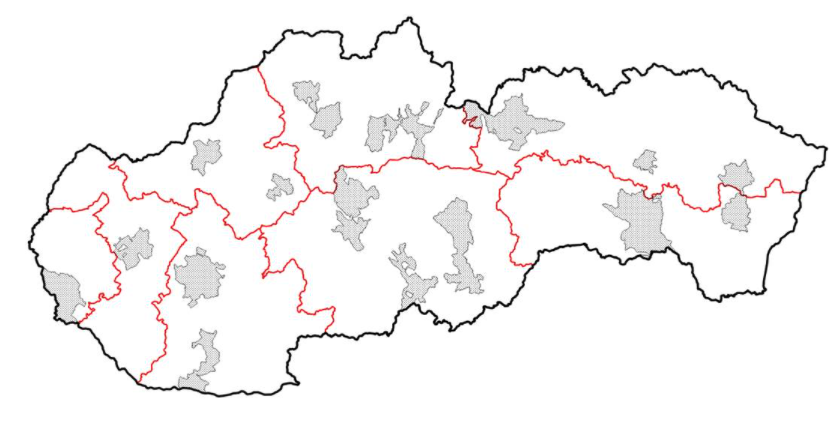 Strategicko-plánovacie regióny  Strategicko-plánovacie regióny sú územia prirodzených regiónov zohľadňujúce funkčné toky, medziobecnú spoluprácu a interakciu subjektov v území. SPR ako východisko pre tvorbu PHRSR VÚC budú definované v spolupráci miest, obcí a VÚC, resp. regionálnymi združeniami ZMOS a ÚMS na území samosprávneho kraja a návrh na ich vymedzenie schvaľuje Rada partnerstva. Pri definovaní SPR sa odporúča využiť postup vymedzenia územia na základe funkčných alebo morfologických kritérií. Cieľom definovania SPR je umožniť definovať adresné strategické ciele zohľadňujúce špecifickosť jednotlivých území v rámci PHRSR VÚC  s využitím tvorby PHRSR SPR ako PHRSR skupiny obcí, ktoré môže nahradiť PHRSR jednotlivých obcí. Tento postup je potrebné inštitucionalizovať dohodou medzi obcami. Regionálne Rady partnerstva a Kooperačné rady UMR majú možnosť vypracovania a schválenia vlastných rokovacích poriadkov upravujúcich spôsob zvolávania, rokovania a prijímania uznesení príslušných kooperačných štruktúr s ohľadom na dodržanie minimálnych štandardov pre vyvážené fungovanie regionálnych Rád partnerstva a Kooperačných rád UMR. Vzorový Štatút a rokovací poriadok Rady partnerstva tvorí prílohu č. 3 tohto metodického usmernenia.Vzorový Štatút a rokovací poriadok Kooperačnej rady UMR tvorí prílohu č. 4 tohto metodického usmernenia.Integrované územné stratégieIntegrovaný územný rozvoj bude podporovaný z fondov EÚ v súlade s článkom 22 Všeobecného nariadenia EÚ. Podpora bude:vychádzať z integrovanej stratégie jeho rozvoja, tzv. Integrovanej územnej stratégie,určená pre rozvoj jasne zadefinovaného územia (bez obmedzenia od lokálnej, cez sub-regionálnu až po regionálnu úroveň),založená na integrácii rôznorodých aktivít v rámci integrovaných územných investícií a integrovaných investičných balíkov. Základnou podmienkou umožňujúcou implementáciu nástrojov integrovaného územného rozvoja je vypracovanie a schválenie územne príslušnej integrovanej územnej stratégie v zmysle  článku 29 ods. 1 až 4 Nariadenia EÚ:„Článok 29 Územné stratégie1. Územné stratégie implementované podľa článku 28 písm. a) alebo c) musia obsahovať tieto prvky: a) geografickú oblasť, na ktorú sa stratégia vzťahuje; b) analýzu potrieb rozvoja a potenciálu danej oblasti vrátane hospodárskych, sociálnych a environmentálnych prepojení;c) opis integrovaného prístupu na riešenie identifikovaných potrieb rozvoja a potenciálu danej oblasti; d) opis zapojenia partnerov v súlade s článkom 8 do prípravy a plnenia 		stratégie; e) Integrované územné stratégie môžu obsahovať aj zoznam operácií, ktoré sa majú podporiť. 2. Zodpovednosť za územné stratégie nesú príslušné územné orgány alebo subjekty. Existujúce strategické dokumenty týkajúce sa predmetných oblastí sa môžu použiť pre územné stratégie. 3. Ak zoznam aktivít, ktoré sa majú podporiť, nebol do územnej stratégie zahrnutý, výber aktivít vykonajú alebo sa doň zapoja príslušné územné orgány alebo subjekty. 4. Pri príprave územných stratégií orgány alebo subjekty regionálnej a miestnej samosprávy, spolupracujú s príslušnými riadiacimi orgánmi s cieľom určiť rozsah, v akom sa aktivity majú podporovať v rámci príslušného programu. Vybrané aktivity musia byť v súlade s územnou stratégiou.“Integrované územné stratégie predstavujú podmnožinu PHRSR, ako komplexných rozvojových stratégií územia integrujúcich všetky aspekty rozvoja v území a rozvojové aktivity. Vzhľadom na uvedené je potrebné zadefinovať vzťah IÚS (resp. IÚS UMR) a územne príslušného strategického dokumentu PHRSR územnej samosprávy podľa Zákona o regionálnom rozvoji:PHRSR je schvaľovaný zastupiteľstvom územne príslušnej samosprávy a jeho vypracovanie a schválenie je podmienkou na predloženie žiadosti VÚC / obce o poskytnutie dotácie zo štátneho rozpočtu a z doplnkových zdrojov podľa § 4 ods. 2 Zákona o regionálnom rozvoji. PHRSR podľa § 7 ods. 3 Zákona o regionálnom rozvoji pozostáva z analyticko-strategickej, programovej a implementačnej časti, čo je v súlade s požiadavkami na obsah IÚS podľa Všeobecného nariadenia. Následné schválenie príslušnej časti predmetného PHRSR (podmnožiny programovej časti – aktivity v súlade s Programom Slovensko; realizačná a finančná časť) Radou partnerstva, príp. Kooperačnou radou UMR mení charakter časti PHRSR na IÚS a umožňuje príslušnej Rade partnerstva/Kooperačnej rade UMR využiť implementačný mechanizmus integrovaných územných investícií mimo dopytového mechanizmu implementácie Programu Slovensko. IÚS krajov budú spracovávané v súlade s metodikou prípravy PHRSR samosprávnych krajov na programové obdobie 2021 – 2027 v súlade s princípom partnerstva za účasti sociálno - ekonomických partnerov podľa Zákona o regionálnom rozvoji. Podľa metodiky prípravy analytickej časti PHRSR je potrebné zohľadnenie dostupných analytických zdrojov na národnej úrovni. Kraje a územia UMR s významným podielom rómskych komunít na svojom území, podľa výstupov Atlasu rómskych komunít z roku 2019 (Ministerstvo vnútra SR), by mali túto skutočnosť adresovať v analytickom popise svojho územia za účelom zohľadnenia špecifických územných potrieb v strategickom rámci PHRSR.   Adresnosť IÚS krajov môže byť podporená členením stratégie podľa špecifických strategicko-plánovacích regiónov podľa odporúčanej metodiky.Jadrové mestá UMR sú gestormi prípravy IÚS pre UMR. IÚS UMR môže byť vypracovaná ako spoločné PHRSR skupiny obcí alebo ako špecifický dokument IÚS UMR, ktorý však bude musieť byť v čase aktualizácie PHRSR dotknutých obcí byť zohľadnený a zapracovaný do aktualizovaného PHRSR dotknutých obcí a miest. IÚS UMR môže byť súčasťou IÚS kraja. V takom prípade je rozvoj územia UMR jedným zo špecifických cieľov strategického rámca IÚS na úrovni kraja (schéma č. 2: strategický cieľ n (rozvoj území UMR); špecifický cieľ 3.1 – Rozvoj územia UMR1, špecifický cieľ 3.n – Rozvoj územia UMR n) pričom ďalšie členenie priorít rozvoja UMR vychádza zo strategického rámca daného územia UMR. V prípade, že IÚS UMR je vypracovaný a schválený podľa Zákona o regionálnom rozvoji ako spoločný PHRSR obcí na území UMR, môže nahradiť samostatný PHRSR obce.Schéma č. 2 - Vzťah PHRSR a IÚS ako jeho podmnožiny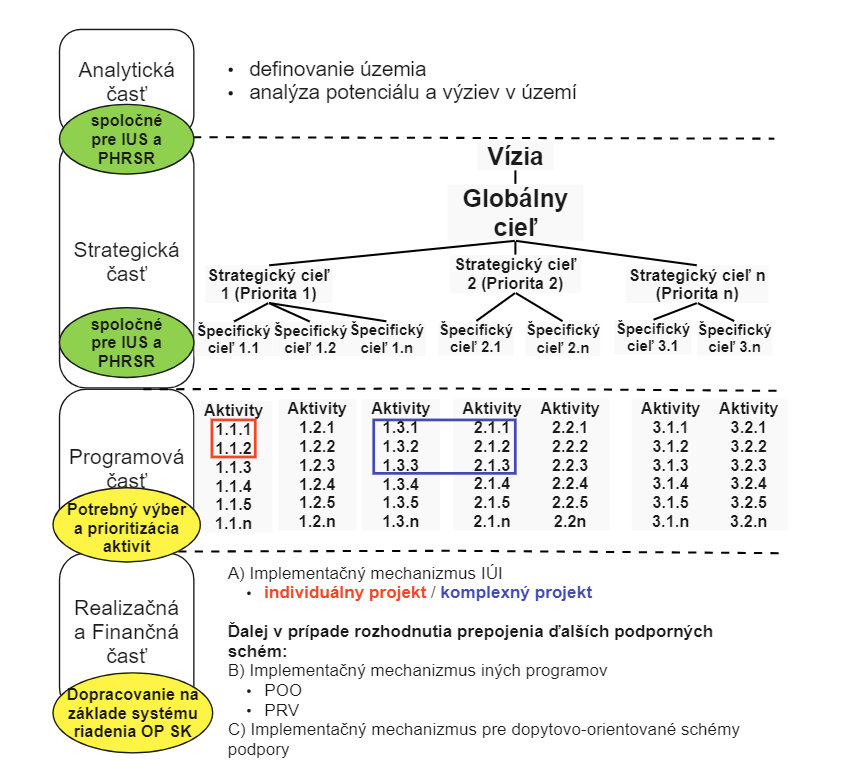 Oprávnené typy aktivít Programu Slovensko v rozhodovacej kompetencii Rád partnerstva a Kooperačných rád UMRMIRRI SR ako RO Programu Slovensko identifikovalo typy aktivít v rámci špecifických cieľov politiky súdržnosti EÚ, ktorých realizácia je v kompetencii regionálnych a miestnych samospráv podľa platných právnych predpisov (originálne kompetencie a prenesený výkon štátnej správy na regionálnu a miestnu úroveň), a ktoré budú predmetom zásobníka projektových zámerov IÚI. Zoznam je predbežný vzhľadom na prebiehajúci proces prípravy Programu Slovensko, ktorý je v procese rokovania so sektorovými ministerstvami ako sprostredkovateľskými orgánmi v rámci Programu Slovensko. Vstupná správa PHRSR ako základ strategického rámca rozvoja VÚC a územia UMRVstupná správa definuje strategický rámec rozvoja VÚC a je základným materiálom pre rozhodnutie orgánu územnej samosprávy o spracovaní PHRSR a zároveň zadávacím dokumentom a plánom pre participatívnu tvorbu PHRSR. Vstupná správa PHRSR je schvaľovaná v orgánoch príslušných na schválenie PHRSR. Pri príprave Vstupnej správy PHRSR sa použije metodika tvorby PHRSR.Vstupná správa svojim obsahom spĺňa požiadavky pre oznámenie o strategickom dokumente podľa zákona č. 24/2006 Z. z. o posudzovaní vplyvov na životné prostredie a o zmene a doplnení niektorých zákonov v znení neskorších predpisov, čo umožní začať proces strategického environmentálneho hodnotenia. Každá Vstupná správa sa bude odvíjať od návrhu Národnej stratégie regionálneho rozvoja SR a iných nadradených strategických dokumentov, vízie, hlavného cieľa a definovaných priorít PHRSR a bude obsahovať kľúčovú štruktúru strategických a špecifických cieľov (vrátane systému cieľov reflektujúcich priority EÚ pre programovacie obdobie 2021 – 2027). Po odsúhlasení Vstupnej správy sa pristúpi k dopracovaniu Vstupnej správy do detailného návrhu stratégie územného rozvoja v Návrhu PHRSR. Tvorba IÚS nepredstavuje dodatočné zaťaženie VÚC, ani miest a obcí, keďže sa spracúvajú ako súčasť, resp. podklad PHRSR podľa Zákona o regionálnom rozvoji.IÚS v rámci samosprávnych krajov, v ktorých sa realizuje podpora na základe Zákona č. 336/2015 Z. z. o podpore najmenej rozvinutých okresov a o zmene a doplnení niektorých zákonov v znení neskorších predpisov by mali integrovať aj operácie v rámci schválených Plánov rozvoja NRO a Iniciatívy EÚ na podporu rozvoja dobiehajúcich regiónov. Tieto môžu tvoriť východisko pre špecifické stratégie rozvoja SPR v rámci IÚS. Identicky, pre regióny Trenčianskeho samosprávneho kraja, Košického samosprávneho kraja a Banskobystrického samosprávneho kraja by súčasťou IÚS mali byť aj aktivity obsiahnuté v Akčnom Pláne Transformácie hornej Nitry a Plánu spravodlivej transformácie Slovensko.Návrh formuláru Vstupnej správy PHRSR VÚC ako aj PHRSR obcí a miest (Spoločného PHSRS alebo PHRSR jadrového mesta územia UMR) je uvedený v prílohe č. 3 tohto metodického usmernenia. Schéma č. 3 - Pozícia IUS v štruktúre strategických a programových dokumentov na európskej, národnej, regionálnej a lokálnej úrovni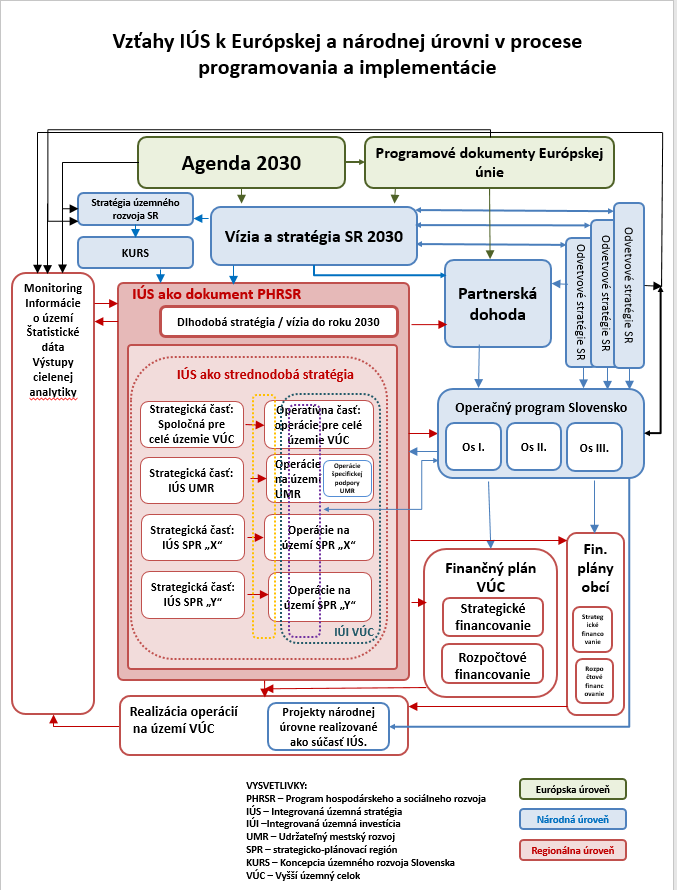 Interakcia strategických rámcov V posledných desaťročiach je čoraz zrejmejšie, že na dosiahnutie pozitívnych výsledkov regionálneho rozvoja je potrebné spojiť zdroje a aktivity rôznych aktérov - nielen verejného, ale aj občianskeho a súkromného sektora. Tento prístup si vyžaduje vytvorenie nových inkluzívnejších foriem riadenia s odklonom od tradičných hierarchických inštitúcií smerom k flexibilným kooperatívnym sieťam, zoskupeniam a partnerstvám. Zahŕňa tiež uznanie skutočnosti, že tvorcovia politík pôsobia v systéme viacúrovňového riadenia a že intervencie rôznych úrovní riadenia nemusia byť nevyhnutne vzájomne zosúladené.Podľa výstupov výskumného projektu RISE v rámci programu ESPON, rozdiel medzi interakciou a integráciou strategických rámcov spočíva v miere a intenzite prepojenia aktérov a ich plánovacích procesov. Integrácia si vyžaduje vysokú mieru zosúladenia plánovacích procesov od sektorových politík ÚOŠS cez regionálne a lokálne stratégie, pričom predpokladom úspešnej integrácie je spoločne formulovaná a všeobecne akceptovaná vízia rozvoja daného územia. Vzhľadom na chýbajúci priestorový rozmer národných stratégií SR, v súčasnosti chýba spoločná predstava rozvoja jednotlivých regiónov SR, čo nenapomáha hľadaniu spoločných územných priorít a integrovaných aktivít pre ich napĺňanie. Medzi konsolidáciou regionálnej správy a integráciou regionálnej politiky existuje príčinný vzťah. Regionálna inštitucionálna konsolidácia vo všeobecnosti zjednodušuje integráciu regionálnej politiky, ktorá sa stane uskutočniteľnejšou tým, že bude patriť do pôsobnosti jednej štruktúry orgánov (Rád partnerstiev a Kooperačných rád UMR). Odporúčaním výskumného projektu ESPON – RISE je postupné posilňovanie interakcií medzi územnými partnermi a konsolidácia regionálnej správy prostredníctvom štandardizácie územného dialógu a spolupráce.  V praxi regionálneho rozvoja SR je využívaná široká škála nástrojov a kooperačných štruktúr, ktoré v súčasnosti nie sú navzájom integrované, ako napr. Program podpory NRO, CLLD – MAS, Plán spravodlivej transformácie, sektorové dotačné mechanizmy a pod.  Stupeň integrácie politík možno posúdiť na základe inkluzívnosti strategických rámcov, t. j. rozsahu rôznych vzájomne sa ovplyvňujúcich politík, ktoré sú zahrnuté v tom istom strategickom rámci a možno ich posúdiť na základe úrovne harmonizácie dosiahnutej v tomto rámci medzi rôznymi politikami – t. j. miery, do akej je každá politika navrhnutá tak, aby posilňovala, a nie brzdila účinky iných politík v rámci tohto rámca. Keďže koncept integrácie politík nie je v súčasnosti legislatívne upravený v Zákone o regionálnom rozvoji a nevychádza ani z neformálnych skúseností praxe regionálneho rozvoja, javí sa cieľ plnej integrácie strategických rámcov ako príliš ambiciózny. Pre naplnenie konceptu integrácie politík subjektov regionálneho rozvoja je potrebná novelizácia Zákona o podpore regionálneho rozvoja. Účelom Rád partnerstva a Kooperačných rád UMR je zabezpečenie interakcie strategických rámcov a aktivít územných aktérov, pričom interakcia je napĺňaná prostredníctvom vzájomného informovania o investičných prioritách a plánovaných projektov za účelom hľadania synergií v implementácii a dopadoch intervencií. Integrované územné investícieIntegrované územné investície sú kľúčovým nástrojom implementácie IÚS. IÚI je treba v rámci PHRSR/IÚS spracovať ako podmnožinu programovej časti, ktorá pokrýva oblasti a typy aktivít oprávnených v Programe Slovensko a v implementačnej kompetencii Rady partnerstva alebo Kooperačnej rady UMR.  Integrovaná územná investícia sa môže realizovať ako individuálny projekt alebo komplexný projekt (schéma č. 2, str. 14), pričom IÚI musí prispievať k naplneniu viac ako jedného špecifického cieľa z politických cieľov politiky súdržnosti EÚ. Za IÚI sa považujú kľúčové a doplnkové operácie financované zo zdrojov Programu Slovensko. V prípade, že sa pridá doplnková operácia z iného zdroja (napr. RRF, CLLD, atď.), ide o súbor integrovaný projektový balíček.Individuálny projekt je projekt územnej samosprávy v rámci jednej priority IÚS (pokrýva však viac ako jeden špecifický cieľ politiky súdržnosti EÚ). Individuálne projekty sú vnímané ako kľúčové aktivity, ktoré významne prispievajú k napĺňaniu cieľov územnej stratégie.Komplexný projekt je projekt územnej samosprávy, ktorý pozostáva z vybraných komplementárnych aktivít z viacerých tematických balíkov v rámci rôznych priorít IÚS. Doplnkové aktivity sú také operácie, ktoré podporujú kľúčovú operáciu a zvyšujú jej vplyv v území. Tie sú zahrnuté do tzv. tematických projektových balíkov podľa tematického zaradenia. Kombinovaný projekt je špecifický typ komplexného projektu, ktorý zahŕňa aj činnosti štátnej správy. Kombinovaný projekt (zložka štátnej správy) musí byť schválený príslušným rezortom v Komore štátnej správy.Tvorba IÚIMechanizmus IÚI nahrádza dopytovo orientované výzvy, ktoré sa uplatňovali v rámci IROP v projektovom období 2014 – 2020. Príprava územných stratégií a definovanie činností a projektových zámerov IÚI prostredníctvom demokratického územného dialógu v rámci Rady partnerstva predstavuje základný prvok pre odklon od implementačného mechanizmu orientovaného na dopyt. Vďaka zníženiu záťaže vyplývajúcej z administratívnych činností SORO na regionálnej úrovni sa očakáva výrazná úspora času v procese implementácie. Pri tvorbe návrhu projektových zámerov IÚI je potrebné dodržiavať uplatnenie pravidiel tematickej koncentrácie pre EFRR pre Ciel politiky súdržnosti 1 – Inovatívnejšia Európa a Cieľ politiky súdržnosti 2- Zelená Európa, na regionálnej úrovni, t. j.:min. 25% zdrojov na Cieľ politiky a 30% na Cieľ politiky 2 v rámci MRR,min. 85% na Cieľ politiky 1 a Cieľ politiky 2 v rámci VRR.Celá dokumentácia súvisiaca s IÚI bude súčasťou informačného a monitorovacieho systému tak, aby bola zabezpečená spoľahlivá evidencia a kontrolovateľný tok informácií.Tvorba zásobníka aktivítProjektový zásobník, resp. návrh rozvojových aktivít pre územie, je vytváraný participatívne za účasti členov komôr Rady partnerstva ( členov Kooperačnej rady UMR v prípade aktivít pre UMR) a členov tematických pracovných skupín zriadených Radou partnerstva. Na základe rozhodnutia predsedu Rady partnerstva môže byť proces definovania návrhov aktivít otvorený aj širokej verejnosti prostredníctvom dotazníka alebo webového formulára. Výstupom je kontinuálne dopĺňaný a aktualizovaný projektový zásobník, ktorý administruje technický sekretariát Rady partnerstva alebo AK UMR v prípade zoznamu aktivít pre UMR. Tvorba návrhu projektového zámeru IÚINávrh projektového zámeru IÚI pripravujú členovia komôr Rady partnerstva (prípadne členovia Kooperačnej rady UMR pre IÚI UMR) vyskladaním aktivít definovaných v projektovom zásobníku, pričom navrhnutá IÚI musí prispievať k naplneniu minimálne dvoch špecifických cieľov politických cieľov politiky súdržnosti EÚ. Projektový zámer IÚI by mal byť v súlade s Prílohou č. 6 Metodiky tvorby a implementácie PHRSR.  Výstupom je „návrh projektového zámeru IÚI“, v ktorom je popísaný cieľ projektu, návrh aktivít, ktoré tvoria IÚI vrátane identifikovaných navrhnutých nositeľov aktivít a indikatívneho rozpočtu pre realizáciu IÚI. Prediskutovanie integrovaného charakteru projektového zámeru IÚINávrh projektového zámeru je vstupom do tzv. územného prediskutovania IÚI, ktorého sa zúčastňujú členovia  tematických pracovných skupín Rady partnerstva. Účelom územného prediskutovania návrhu IÚI je posúdenie integrovaného charakteru navrhnutej IÚI z hľadiska rôzne tematicky zaradených územných partnerov. Členovia tematických pracovných skupín sa oboznámia s návrhom projektového zámeru IÚI a vypracujú „odborné stanovisko“, ktoré má nezáväzný odporúčací charakter, vrátane odporúčaných doplnení aktivít alebo ich úpravy za účelom maximalizácie pozitívneho dopadu investície na územie a jeho obyvateľov. Koordinovanie vypracovania odborného posudku tematickými pracovnými skupinami zabezpečujú kapacity technického sekretariátu Rady partnerstva, resp. AK UMR.  Vypracovanie formuláru projektového zámeru IÚINa základe územnej diskusie a prípadného prehodnotenia aktivít IÚI, vypracujú projektoví partneri IÚI (kľúčový prijímateľ – kľúčová aktivita/doplnkoví prijímatelia – doplnková aktivita) za asistencie kapacít technického sekretariátu Rady partnerstva, resp. AK UMR. Posúdenie súladu projektového zámeru IÚI s cieľmi IÚS a sektorových stratégiíInformácie definované vo formulári projektového zámeru budú predmetom prvotného posúdenia súladu IÚI s cieľmi strategického rámca IÚS Rady partnerstva, prípadne IÚS UMR. Súčasťou posúdenia je aj overenie súladu projektového zámeru s príslušnými regionálnymi sektorovými stratégiami.Súlad aktivít IÚI s cieľmi strategického rámca IÚS posudzujú kapacity technického sekretariátu, resp. AK UMR v prípade aktivít UMR. Vzhľadom na to, že strategické rámce regionálnych/miestnych stratégií sa môžu líšiť, činnosti IÚI budú klasifikované podľa politických a špecifických cieľov politiky súdržnosti EÚ. Pre účel prehľadu jednotlivých aktivít IÚI, ich priradenie k špecifickým cieľom politiky súdržnosti EÚ, súlad so sektorovými stratégiami ako aj stav projektovej pripravenosti, bude využívaná prehľadová tabuľka.Tabuľka č. 1 – Ciele politickej súdržnosti EÚPredbežné posúdenie projektového zámeru IÚIFormulár projektového zámeru spolu so stanoviskom TS / AK UMR k súladu IÚI so strategickým rámcom IÚS zašle technický sekretariát / AK UMR na územne príslušné regionálne centrum ako vysunuté pracovisko MIRRI SR, kde je formulár projektového zámeru predmetom  predbežného posúdenia. Ide o úvodné posúdenie s cieľom minimalizovania problémov pri overení žiadosti o nenávratný finančný príspevok na úrovni RO/SO podľa pravidiel platných pre výber projektov. Kapacity regionálneho centra zabezpečia v spolupráci s vecne príslušným(i) SO vypracovanie odborného stanoviska k navrhnutej IÚI, pričom predmetom hodnotenia je: Posúdenie rozpočtových položiek z hľadiska oprávnenosti, efektívnosti, účelnosti a hospodárnosti Posúdenie administratívnych kapacít prijímateľa (partnerov) Posúdenie spôsobu implementácie aktivítPosúdenie udržateľnosti projektu Regionálne centrum v spolupráci s vecne príslušnými SO vypracujú odborné stanovisko k IÚI, vrátane odporúčaní pre úpravu aktivít IÚI. Hodnotenie projektového zámeru nie je vylučovacie! Rada partnerstva môže aktivity IÚI upraviť podľa odporúčaní v hodnotiacej správe regionálneho centra/SO.Výber/schvaľovanie projektových zámerov IÚIVýber projektových zámerov IÚI pre podporu zo zdrojov fondov EÚ je v kompetencii Rady partnerstva, resp. Kooperačnej rady UMR pre IÚI UMR. Členovia komôr Rady partnerstva, prípadne Kooperačnej rady UMR sú oboznámení o obsahu formulárov projektových zámerov IÚI ako aj o stanovisku technického sekretariátu o súlade IÚI s cieľmi IÚS a o obsahu stanoviska v hodnotiacej správe regionálnych centier a vecne príslušného(ých) SO. V prípade potreby úprav/doplnenia aktivít môže Regionálna rada partnerstva, príp. Kooperačná rada UMR schváliť IÚI s podmienkou úpravy projektov, ktoré budú premietnuté do projektovej žiadosti IÚI. Výstupom hlasovania Rady partnerstva, príp. Kooperačnej rady UMR je zoznam vybraných IÚI, ktorý administruje technický sekretariát Rady partnerstva, prípadne AK UMR. Zoznam vybraných IÚI na základe hlasovania Rady partnerstva, príp. Kooperačnej rady UMR je zaslaný technickým sekretariátom, príp. AK UMR RO cez informačný monitorovací systém.Po schválení projektových zámerov IÚI nositelia aktivít (budúci kľúčoví a doplnkoví prijímatelia) iniciujú proces verejného obstarávania pre realizáciu príslušných aktivít IÚI. Príprava a vyhlásenie výzvy pre implementáciu IÚIRO zabezpečí, na základe identifikovaných aktivít IÚI, oslovenie vecne príslušných SO. Dotknuté SO pripravia podklady pre výzvu (vrátane príloh a dokumentov), ktoré sú ďalej skoordinované a spracované do jednej výzvy pre jednu konkrétnu indikovanú IÚI, vrátane všetkých jej aktivít. Spoločnú výzvu pre IÚI, pri ktorej je viac poskytovateľov, vyhlasuje RO (MIRRI SR). Vypracovanie žiadosti o poskytnutie príspevku (ďalej len“ žiadosť o NFP“) pre IÚINa vyhlásenú zjednodušenú výzvu pre IÚI reagujú nositelia aktivít (projektoví partneri) vypracovaním projektovej žiadosti o NFP. Na jedno spoločné vyzvanie pre IÚI môžu predložiť projektoví partneri viac projektových žiadostí pokrývajúcich aktivity IÚI, pričom projektová žiadosť združuje aktivity vo vecnom gestorstve príslušného SO.  V žiadosti o NFP je identifikovaná hlavná (kľúčová) aktivita, ktorá má najväčší rozsah, je najnákladnejšia a jej realizácia podmieňuje realizáciu doplnkových aktivít. Jedna IÚI môže mať viac kľúčových aktivít, pokiaľ tieto kľúčové aktivity vecne spadajú pod rozdielne SO. Pri vypracovaní žiadosti o NFP a koordinácii úloh hlavného a ostatných projektových partnerov sú súčinné kapacity technického sekretariátu, prípadne AK UMR.Konanie o žiadosti o NFP - overenie súladu s projektovým zámeromVypracovaná projektová žiadosť IÚI, v podobe žiadosti o NFP, je predložená prostredníctvom informačného a monitorovacieho systému na administratívne overenie IÚI a overenie žiadosti o NFP na úrovni RO/SO (ďalej len „konanie o žiadosti“) podľa pravidiel platných pre výber projektov (článok 73 Nariadenia EÚ).Konanie o žiadosti realizuje vecne príslušné SO (poskytovateľ) v súčinnosti s RO.  Predmetom overenia je súlad žiadosti o NFP s podmienkami na poskytnutie pomoci a kontrola súladu žiadosti o NFP so schváleným projektovým zámerom vrátane dodržania flexibility (prípustná % zmena v rozpočte aktivít a celého NFP v zmysle výsledkov procesu verejného obstarávania aktivít IÚI). Súčasťou je aj posúdenie zapracovania pripomienok z hodnotiacej správy projektového zámeru.Kritériá na overenie výberu operácií pozostávajú z posúdenia nasledovných kritérií: Posúdenie rozpočtových položiek z hľadiska oprávnenosti, efektívnosti, účelnosti a hospodárnosti Posúdenie administratívnych kapacít prijímateľa (partnerov) Posúdenie spôsobu implementácie aktivítPosúdenie udržateľnosti projektu Výstupom je vydanie rozhodnutia o NFP. V prípade schválenia žiadosti o NFP sa pristúpi k podpisu zmluvy o poskytnutí NFP pre IÚI. Schválenie podpory projektu IÚIZmluva o podpore poskytnutí NFP pre IÚI sa uzatvára medzi žiadateľom a RO/SO zodpovedným za implementáciu vecne príslušných aktivít, pričom IÚI môže mať identifikovaných viacero žiadateľov, podľa príslušnosti ich aktivít k SO. Každý žiadateľ následne uzatvorí samostatnú zmluvu o podpore projektu IÚI s poskytovateľom. Zároveň platí, že kľúčovým partnerom je vždy žiadateľ zodpovedný za implementáciu kľúčovej aktivity. Medzi hlavným partnerom a ostatnými projektovými partnermi IÚI sú uzavreté osobitné zmluvy, definujúce úlohy a povinnosti jednotlivých zúčastnených strán pri implementácii aktivít IÚI tak, aby bola zabezpečená koordinácia a synergické účinky jednotlivých aktivít v rámci konkrétnej IÚI. Schéma č. 2 – Procesný model tvorby a schvaľovania IUI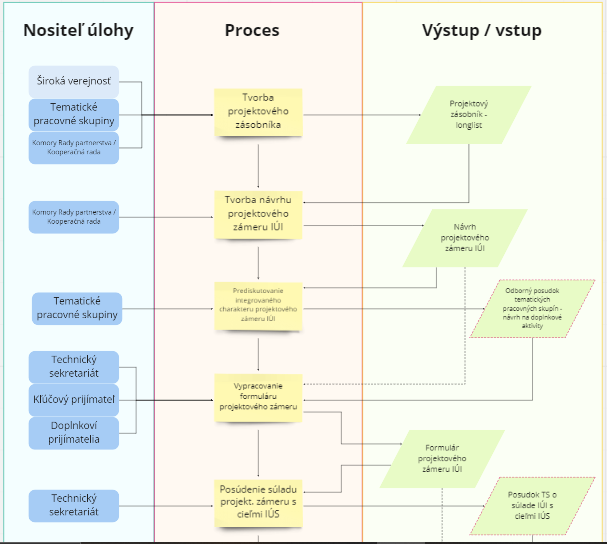 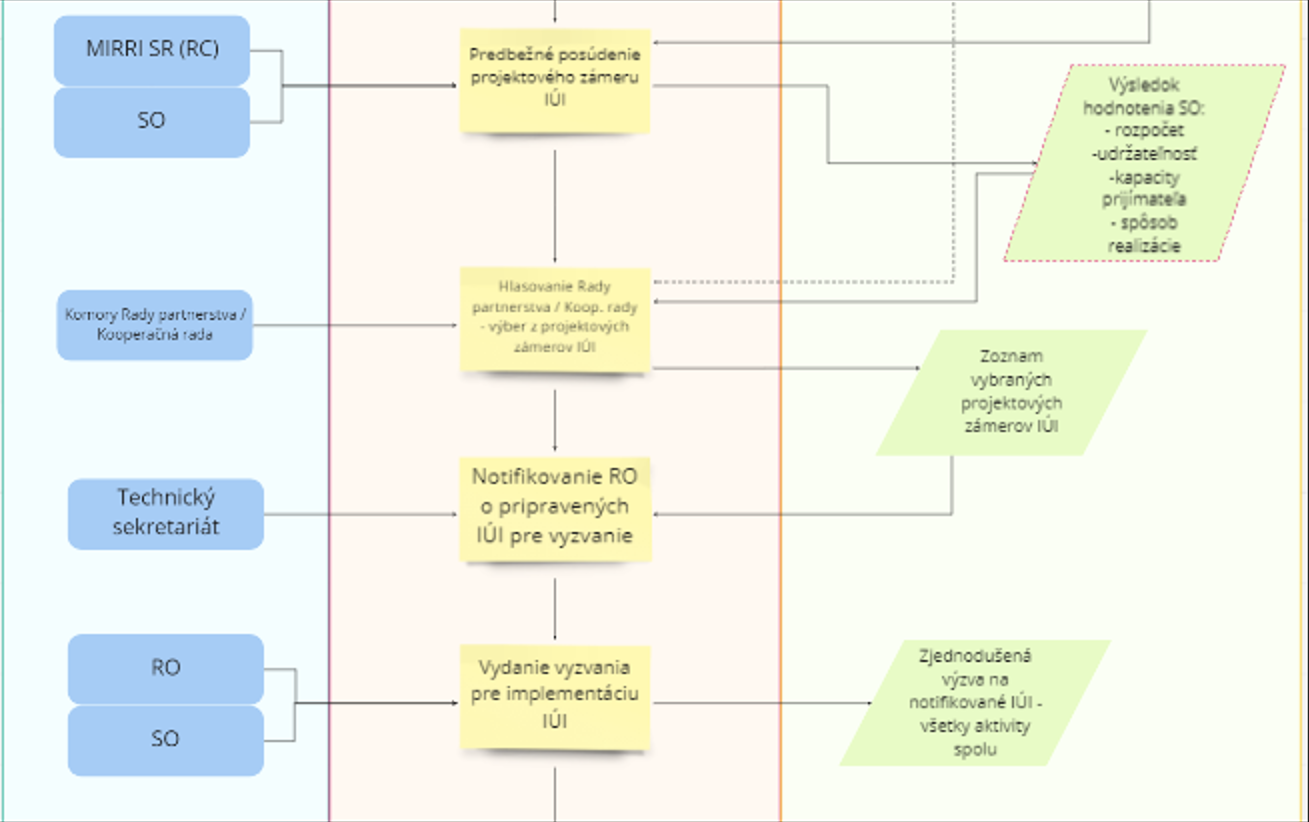 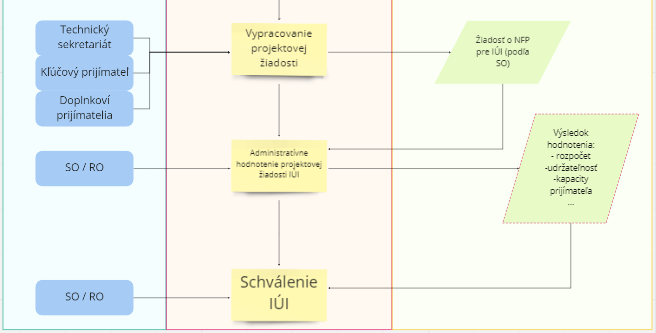 Príloha č.1 Zoznam obcí zaradených do UMRPríloha č. 2 – Vzorový Štatút a rokovací poriadok Rady partnerstvaPreambulaRada partnerstva je stály  kolektívny, koordinačný a  rozhodovací orgán pre trvalú spoluprácu sociálno-ekonomických partnerov v danom území pre integrovaný územný rozvoj územia VÚC. Partnerstvo podľa tohto Štatútu sa ustanovuje na základe osobitného predpisu,) v súlade s § 7 zákona č. ...../2022 o príspevkoch z fondov Európskej únie a o zmene a doplnení niektorých zákonov) a § 2 písm. g) zákona o regionálnom rozvoji ako forma spolupráce medzi sociálno-ekonomickými partnermi, ktorí zabezpečujú hospodársky, sociálny, územný a udržateľný rozvoj kraja. Rada partnerstva je nástrojom územnej spolupráce na území samosprávneho kraja podľa § 2 písm. h) zákona o regionálnom rozvoji.Rada partnerstva predstavuje kľúčový inštitucionálny mechanizmus pre definovanie územných cieľov prostredníctvom integrovaných územných stratégií a ich realizáciu v Programe Slovensko v programovom období 2021 – 2027. Jej autonómnou súčasťou sú Kooperačné rady UMR.Článok 1ÚVODNÉ USTANOVENIATento štatút upravuje postavenie, zloženie, úlohy, výkon činnosti a spôsob prijímania rozhodnutí Rady partnerstva. Rada partnerstva koordinuje prípravu a implementáciu IÚS a slúži na zabezpečenie participatívneho manažmentu integrovaného rozvoja regiónu, predovšetkým na prípravu, schvaľovanie, riadenie realizácie, monitorovanie a hodnotenie implementácie IÚS.Radu partnerstva tvoria členovia sociálno-ekonomických partnerov podľa § 2 písm. e) Zákona o regionálnom rozvoji.VÚC plní úlohu gestora prípravy a implementácie IÚS pre územie samosprávneho kraja. Jadrové mesto plní úlohu gestora vo veciach týkajúcich sa prípravy a implementácie IÚS pre územie UMR.Kooperačná rada UMR je zriadená na území UMR na základe iniciatívy jadrového mesta UMR prostredníctvom  uzavretia Memoranda o spolupráci členov Kooperačnej rady UMR. Podrobnosti o postavení, pôsobnosti, zložení, úlohách a rokovaní Kooperačnej rady UMR ustanoví Štatút a rokovací poriadok Kooperačnej rady UMR.Na území SPR môže byť, na základe iniciatívy samosprávneho kraja, vytvorená Kooperačná rada SPR uzavretím Memoranda o spolupráci členov SPR. Kooperačná rada SPR je poradným orgánom zástupcov Komory miestnej samosprávy. Článok 2PÔSOBNOSŤ RADY PARTNERSTVARada partnerstva vykonáva najmä:iniciuje a koordinuje tvorbu návrhu IÚS,zodpovedá za prípravu IÚS v rozsahu vízie, cieľov, priorít, aktivít, integrovaných projektových balíčkov a merateľných ukazovateľov pre jednotlivé ciele,rokuje o návrhu IÚS, resp. jej aktualizácie, formuluje pripomienky a spolupracuje so sociálno-ekonomickými partnermi, za účelom vyriešenia vznesených pripomienok a za účelom dosiahnutia dohody o znení návrhu IÚS,schvaľuje návrh IÚS, koordinuje a iniciuje tvorbu, zostavuje a aktualizuje zoznam aktivít pre IÚS a integrované projektové balíčky v súlade s víziou, cieľmi a merateľnými ukazovateľmi IÚS,schvaľuje žiadateľa, ktorý je poverený vypracovaním projektového zámeru pre integrovanú územnú investíciu,   posudzuje projektové zámery z hľadiska ich súladu a miery ich príspevku k naplneniu schválených priorít a cieľov IÚS,schvaľuje projektové zámery územnej samosprávy pre aktivity v implementačnej kompetencii územnej samosprávy,schvaľuje kombinované projektové zámery pre aktivity územnej samosprávy a štátnej správy na základe záväzného stanoviska príslušného orgánu štátnej správy (alebo príslušných orgánov štátnej správy) o pripustení financovania  štátnej aktivity/aktivít zo zdrojov Programu Slovensko alebo z iných programov,schvaľuje žiadateľa, ktorý je poverený vypracovaním žiadosti o nenávratný finančný príspevok z Programu Slovensko pre aktivity územnej samosprávy, iniciuje aktualizáciu IÚS,vydáva odporúčania pre zlepšenie implementácie IÚS pre RO,spolupodieľa sa na monitorovaní a hodnotení realizácie IÚS z pohľadu dosahovania cieľov rozvoja, vrátane návrhu a schválenia zmien v súlade s výsledkami hodnotenia,berie na vedomie správy o príprave a implementácii IÚS predkladané riadiacim orgánom,poskytuje súčinnosť riadiacemu orgánu pri priebežnom, ako aj konečnom monitorovaní a hodnotení implementácie IÚS,vykonáva ďalšie činnosti vyplývajúce z tohto Štatútu na základe požiadavky členov Rady partnerstva,vypracúva Štatút a rokovací poriadok Rady partnerstva, vrátane jeho zmien a doplnení,zriaďuje tematické komisie, ktoré plnia úlohy podľa čl. 12.Pri plnení úloh podľa odseku 1 členovia Rady partnerstva a ich zástupcovia postupujú v súlade so zákonom č. .../2022 Z. z. o príspevkoch z fondov Európskej únie a o zmene a doplnení niektorých zákonov, programovou a riadiacou dokumentáciou, metodickými usmerneniami riadiaceho orgánu, ktoré sú zverejnené na webovom sídle riadiaceho orgánu a riadiacou dokumentáciou upravujúcou implementáciu fondov EÚ.V prípade hlasovania o projektových zámeroch, v rámci ktorých sa implementujú aktivity týkajúce sa špecifických cieľov implementovaných štátom, vydáva štátna komora záväzné stanovisko. Článok 3ZLOŽENIE RADY PARTNERSTVARadu partnerstva tvorí: Predseda,Komory.Činnosť Rady partnerstva administruje technický sekretariát.Tematické pracovné skupiny sú poradné orgány Rady partnerstva.Kooperačné rady UMR zabezpečujú implementáciu nástroja pre podporu udržateľného mestského rozvoja a jeho koordináciu s implementáciou IÚS VÚC.Rada partnerstva môže zriadiť Predsedníctvo. Ak Rada partnerstva nezriadi Predsedníctvo, zabezpečí  rozdelenie hlasov jednotlivých členov Rady partnerstva do príslušných komôr technický sekretariát. Technický sekretariát na základe výsledkov hlasovania v komorách Rady partnerstva vyhodnotí hlasovanie v Rade partnerstva.Článok 4PREDSEDA A PREDSEDNÍCTVO RADY PARTNERSTVAPredsedom je predseda samosprávneho kraja. Predseda Rady partnerstva najmä:zvoláva a vedie rokovanie Rady partnerstva zo svojej iniciatívy alebo na návrh predsedu Komory,určuje program Rady partnerstva v súlade s úlohami Rady partnerstva ako aj s ohľadom na návrh člena, ktorý žiadal o zvolanie rokovania,dohliada na dodržiavanie Štatútu a vykonáva s tým súvisiace úkony,schvaľuje a podpisuje zápisnicu z rokovania Rady partnerstva,spolupracuje so sekretariátom Rady partnerstva pri príprave podkladov na rokovanie; predseda môže uložiť sekretariátu povinnosť doplniť pripravené podklady.Predseda zastupuje Radu partnerstva navonok aj dovnútra podľa tohto Štatútu a mandátu mu zvereného Radou partnerstva.Predsedu v jeho neprítomnosti zastupuje v rozsahu právomoci mu zverených podpredseda Rady partnerstva. Podpredsedu Rady partnerstva volia z radov členov Rady partnerstva jednoduchou väčšinou členovia Rady partnerstva.Predsedníctvo Rady partnerstva podľa čl. 3 ods. 5 koordinuje činnosť komôr a tematických komisií Rady partnerstva.Predsedníctvo Rady partnerstva tvorí predseda Rady partnerstva a predsedovia jednotlivých komôr Rady partnerstva. Predsedníctvo Rady partnerstva predkladá predsedovi Rady partnerstva návrhy súvisiace so zabezpečením koordinácie prípravy a implementácie IÚS a IÚI.Členmi Predsedníctva Rady partnerstva s hlasovacím právom sú predsedovia všetkých komôr Rady partnerstva.Členmi Predsedníctva Rady partnerstva s poradným hlasom bez hlasovacieho práva sú predsedovia Kooperačných rád UMR a predsedovia tematických komisií.Článok 5ČLENSTVO V RADE PARTNERSTVAČlenovia Rady partnerstva sú rozdelení do Komôr.Členov Rady partnerstva vymenúva a odvoláva predseda.Členstvo v Rade partnerstva je čestné. Členovi Rady partnerstva nevzniká právo na odmenu spojenú s pôsobením v Rade partnerstva.Sociálno-ekonomický partner zastúpený v Rade partnerstva môže v prípade odôvodnenej neúčasti svojho zástupcu na rokovaní Rady partnerstva splnomocniť jeho zastúpením na rokovaní iného svojho zástupcu.Sociálno-ekonomický partner zastúpený v Rade partnerstva je oprávnený nominovať nového zástupcu kedykoľvek na základe písomného oznámenia svojho štatutárneho orgánu doručeného technickému sekretariátu Rady partnerstva.Medzi práva a povinnosti členov Rady partnerstva patrí najmä:podieľať sa na koordinácii a manažmente integrovaného územného rozvoja kraja, príprave, schvaľovaní, riadení, realizácii, monitorovaní a hodnotení implementácie IÚS,navrhovať aktivity/operácie a projektové zámery do zásobníka kraja a rozhodovať o ich schválení, na základe disponibilnosti zdrojov, miery a efektívnosti, akou daný projektový zámer prispieva k naplneniu cieľov kraja, jeho pripravenosti, vecného a časového súladu s procesom implementácie kraja a súladu s cieľmi a stratégiami jednotlivých SPR,spolupodieľať sa na monitorovaní a hodnotení realizácie projektov kraja,schvaľovať správy o implementácii kraja predkladané riadiacemu orgánu,zastupovať záujmy sociálno-ekonomických partnerov,aktívne sa zúčastňovať na rokovaniach Rady partnerstva, jej komôr a tematických komisií, predkladať návrhy a podieľať sa na rozhodovaní,pri rozhodovaní v Rade partnerstva informovať o konflikte záujmov,zabezpečiť dodržiavanie zásady oddelenia výkonu funkcií v systémoch riadenia a kontroly fondov EÚ, podľa príslušných právnych predpisov Slovenskej republiky a Európskej únie,navrhovať zmeny ustanovení tohto Štatútu.Členstvo v Rade partnerstva zaniká:zánikom sociálno-ekonomického partnera, ktorého člen zastupuje v Rade partnerstva,doručením nominácie nového zástupcu sociálno-ekonomického partnera sekretariátu Rady partnerstva,vzdaním sa funkcie.Článok 6Technický Sekretariát Rady PartnerstvaFunkciu sekretariátu Rady partnerstva vykonáva technický sekretariát zriadený v rámci úradu VÚC.Technický sekretariát Rady partnerstva zabezpečuje organizačné, vecné a administratívne úlohy spojené s činnosťou Rady partnerstva a jej orgánov, a to najmä:pripravuje návrh programu rokovania a predkladá ho predsedovi na schválenie,koordinuje činnosť komôr Rady partnerstva a tematických komisií na podnet predsedníctva Rady partnerstva,zabezpečuje informovanie členov Rady partnerstva o činnosti tematických komisií, ich záveroch, návrhoch a požiadavkách na najbližšom rokovaní Rady partnerstva,pripravuje návrh uznesení Rady partnerstva,zabezpečuje prípravu a distribúciu materiálov súvisiacich s rokovaním Rady partnerstva,organizačne zabezpečuje rokovania Rady partnerstva,pripravuje vyhodnotenie úloh z rokovaní Rady partnerstva a vedie ich evidenciu,vypracováva zápisnicu z rokovaní Rady partnerstva,vedie agendu a zabezpečuje archiváciu dokumentov súvisiacu s ich činnosťou,vedie zoznam členov Rady partnerstva a zabezpečuje plynulé komunikačné toky medzi nimi,zabezpečuje informovanie členov Rady partnerstva o činnosti tematických pracovných skupín, ich záveroch, návrhoch a požiadavkách po každom stretnutí tematickej pracovnej skupiny na najbližšie rokovanie Rady partnerstva,zabezpečuje spoluprácu s riadiacim orgánom Programu Slovensko,v oblasti implementácie projektov IÚS poskytuje asistenciu a metodickú výpomoc žiadateľom, osobitne pre IÚI,zabezpečuje administratívne spracovanie nominácií zástupcov, resp. nových zástupcov sociálno-ekonomických partnerov do Rady partnerstva,vykonáva ďalšie činnosti podľa pokynov predsedu, resp. podpredsedov a ostatných orgánov Rady partnerstva.Článok 7KOMORY RADY PARTNERSTVAKomory tvoria organizačný rámec systému rozhodovania v Rade partnerstva. Sú vytvorené na základe príslušnosti členov Rady partnerstva k skupinám sociálno-ekonomických partnerov v rámci ich územnej príslušnosti.V komorách Rady partnerstva sa realizujú rozhodovacie právomoci Rady partnerstva podľa tohto Štatútu, s cieľom zabezpečiť efektívnu spoluprácu, partnerstvo, kompetentnosť a transparentnosť procesov pri príprave, schvaľovaní, implementácii, monitorovaní a hodnotení implementácie IÚS. Rada partnerstva sa skladá z nasledujúcich komôr:Komora regionálnej samosprávy,Komora miestnej územnej samosprávy,Komora štátnej správy,Komora sociálno-ekonomických partnerov.Jeden člen Rady partnerstva môže mať najviac jedného zástupcu v jednej komore Rady partnerstva. Komory Rady partnerstva majú rovnakú váhu hlasov.Predsedom Komory je člen komory, ktorého volí nadpolovičná väčšina členov Komory,  s výnimkou komory štátnej správy, ktorej predsedom je zástupca MIRRI SR.Komora najmä:spolupodieľa sa na rozhodovaní pri príprave, schvaľovaní, implementácii, monitorovaní a hodnotení IÚS zastupujúc záujmy skupiny sociálno-ekonomických partnerov, ktorých reprezentuje,navrhuje aktivity do zoznamu aktivít pre IÚI a integrované projektové balíčky, navrhuje žiadateľa pre vypracovanie projektového zámeru,spolupodieľa sa na posúdení a schválení projektových zámerov z hľadiska ich súladu a miery ich príspevku k naplneniu schválených priorít a cieľov IÚS, navrhuje Rade partnerstva odporúčania pre zlepšenie prípravy, implementácie, monitorovania a hodnotenia IÚS,spolupodieľa sa na aktualizácii IÚS,spolupodieľa sa na monitorovaní a hodnotení realizácie projektov IÚS.Predseda Komory najmä:zastupuje Komoru v predsedníctve Rade partnerstva,zvoláva rokovania Komory zo svojej iniciatívy, alebo na základe požiadavky člena Komory, alebo predsedu,zastupuje Komoru navonok aj dovnútra v rozsahu mandátu schváleného Komorou,iniciuje zvolanie Rady partnerstva na základe uznesenia Komory,navrhuje program rokovania Komory,schvaľuje a podpisuje zápisnicu z rokovania Komory.Komora okrem predsedu Komory môže zvoliť nadpolovičnou väčšinou členov Komory aj podpredsedu Komory. Podpredseda Komory zastupuje predsedu Komory v jeho neprítomnosti, resp. v rozsahu mandátu schváleného Komorou.Článok 8 (Alt. 1)KOMORA REGIONÁLNEJ SamosprávyKomora regionálnej samosprávy je  tvorená najmenej piatimi členmi komory. Členmi komory sú zástupcovia VÚC  a organizácií v zriaďovateľskej pôsobnosti VÚC. Počet členov komory musí byť vždy nepárny. Komora regionálnej samosprávy je uznášaniaschopná, ak je prítomná nadpolovičná väčšina jej členov.Hlasovanie v komore sa uskutočňuje prostredníctvom rovného hlasovacieho práva väčšinovým hlasovaním jednoduchou väčšinou všetkých prítomných. Každý člen má jeden hlas.Článok 8 (Alt. 2)PREDSEDA SAMOSPRÁVNEHO KRAJAPredseda samosprávneho kraja zastupuje VÚC v Rade partnerstva a je zároveň predsedom.Zabezpečuje informovanie orgánov VÚC o činnosti Rady partnerstva, jej záveroch, návrhoch a požiadavkách.Článok 9Komora miestnej samosprávyKomora miestnej samosprávy je tvorená minimálne piatimi členmi. V komore miestnej samosprávy musia byť zastúpené prostredníctvom svojho zástupcu všetky obce v území príslušného samosprávneho kraja, pričom žiadna obec nemôže byť reprezentovaná dvoma zástupcami. Jeden zástupca môže reprezentovať viacero obcí na základe územnej dohody. Obce môžu byť zastúpené prostredníctvom zástupcu zvoleného za príslušné RZ ZMO, resp. sformovaný strategicko-plánovací región. Obec, ktorá nie je členom RZ ZMO, resp. SPR, môže byť reprezentovaná samostatne, pričom váha jej hlasu predstavuje podiel jej populácie na celkovej populácii kraja.V prípade nominácie zástupcu obcí za strategicko-plánovací región je nominácia ich zástupcu schvaľovaná príslušnými obcami. V prípade, že SPR nie je stotožnené s RZ ZMO, uzavrú dotknuté obce memorandum o spolupráci. Zástupcovia RZ ZMO, resp. SPR reprezentujú spoločný názor a pozície obcí schválených v RZ ZMO, resp. SPR.Hlasovanie v komore miestnej samosprávy sa uskutočňuje na základe princípu vážených hlasov, pričom veľkosť hlasu člena zodpovedá podielu počtu obyvateľov, ktorých reprezentuje, na celkovom počte obyvateľov, ktorých reprezentujú všetci členovia tejto komory. Počet obyvateľov obce môže byť započítaný len jednému členovi komory.  Pri váhe hlasu zástupcu RZ ZMO, resp. SPR sa zohľadňuje počet obyvateľov obcí, ktoré reprezentuje, ponížený o počet obyvateľov za sídla, ktoré majú vlastného zástupcu.V prípade modelu dvojúrovňovej miestnej samosprávy hlavného mesta Slovenskej republiky Bratislavy a mesta Košice je váha hlasu rozdelená medzi zástupcom mesta a zástupcom mestských častí na základe podielu dohodnutého v rámci mesta a mestských častí tak, aby vo výsledku bolo zastúpených vždy 100 % obyvateľov. Váha hlasu mestských častí je rozdelená alikvotne, podľa podielu populácie mestskej časti na celkovej populácii mesta, medzi jednotlivé mestské časti a súčet ich hodnoty bude predstavovať váhu hlasu zástupcu mestských častí v Komore miestnej samosprávy. Rozhodnutia sa v komore prijímajú na základe jednoduchej väčšiny, ktorá predstavuje 51% váhy hlasov a zároveň súhlasom minimálne 50% hlasujúcich členov.Článok 10Komora štátnej správyKomora štátnej správy je tvorená minimálne zástupcami ÚOŠS s hlasovacím právom zastupujúcimi nasledovné orgány: Ministerstvo investícií, regionálneho rozvoja a informatizácie Slovenskej republiky,Ministerstvo dopravy a výstavby Slovenskej republiky,Ministerstvo hospodárstva Slovenskej republiky,Ministerstvo školstva, vedy, výskumu a športu Slovenskej republiky,Ministerstvo práce, sociálnych vecí a rodiny Slovenskej republiky,Ministerstvo zdravotníctva Slovenskej republiky,Ministerstvo životného prostredia Slovenskej republiky,Ministerstvo vnútra Slovenskej republiky (Okresné úrady sú reprezentované jedným zástupcom, pričom tento zástupca reprezentuje pozíciu Ministerstva vnútra Slovenskej republiky v Rade partnerstva po vzájomnej dohode),Ministerstvo kultúry Slovenskej republiky,Úrad vlády Slovenskej republiky,Ministerstvo pôdohospodárstva a rozvoja vidieka Slovenskej republiky a Ministerstvo financií Slovenskej republiky (zástupca Útvaru hodnoty za peniaze).Predsedom komory je zástupca MIRRI SR.Komora štátnej správy je uznášaniaschopná, ak je prítomná nadpolovičná väčšina všetkých jej členov.Hlasovanie v komore sa uskutočňuje nasledovným spôsobom:v prípade projektových zámerov spadajúcich do výlučnej kompetencie územnej samosprávy prostredníctvom rovného hlasovacieho práva väčšinovým hlasovaním jednoduchou väčšinou všetkých prítomných. Každý člen má jeden hlas.v prípade projektových zámerov, ktorých súčasťou je aktivita štátnej správy, za komoru hlasuje kompetenčne príslušný ústredný orgán štátnej správy. Ostatní členovia komory majú v uvedenom prípade právo na odporúčacie stanovisko, ktoré sa uvedie v zápisnici.   v prípade projektových zámerov, v rámci ktorých je realizovaných viacero aktivít štátnej správy, sa vyžaduje konsenzus medzi kompetenčne príslušnými ústrednými orgánmi štátnej správy. Aktivita ústredného orgánu štátnej správy s negatívnym stanoviskom je vylúčená z projektového zámeru a zvyšné aktivity projektového zámeru sú opätovne prehodnotené Radou partnerstva.v prípade nerozhodného výsledku hlasovania členov Komory štátnej správy je rozhodujúci hlas predsedu Komory štátnej správy.Článok 11Komora sociálno - ekonomických partnerovKomoru sociálno–ekonomických partnerov tvorí najmä: zástupca akademického sektora,  zástupca občianskeho sektora, zástupca poskytovateľov sociálnych služieb, zástupca podnikateľského sektora, zástupca miestnych akčných skupín. Hlasovanie v komore sa uskutočňuje prostredníctvom rovného hlasovacieho práva, jednoduchou väčšinou všetkých členov. Každý člen má jeden hlas. V prípade nerozhodného výsledku hlasovania členov je rozhodujúci hlas predsedu Komory sociálno-ekonomických partnerov.Článok 12Tematické komisie Rady partnerstvaTematické komisie Rady partnerstva tvoria pracovný organizačný rámec práce Rady partnerstva. Sú vytvárané špecificky pre priority definované v IÚS kraja, avšak minimálne  nasledujúce tri oblasti v nich musia byť zastúpené:  environmentálna oblasť,sociálna oblasť,hospodárska oblasť.Tematické komisie tvoria členovia Rady partnerstva a prizvaní odborníci. Tematickú komisiu vedie jej predseda, ktorého volia členovia tematickej komisie nadpolovičnou väčšinou členov.Tematická komisia najmä:podieľa sa na tvorbe IÚS v danej tematickej oblasti a navrhuje kľúčové a doplnkové aktivity, odporúča Predsedníctvu Rady partnerstva opatrenia pre zlepšenie prípravy, implementácie, monitorovania a hodnotenia projektov IÚS,spolupodieľa sa na monitorovaní a hodnotení realizácie projektov IÚS.Článok 13kOOPeračnÁ RadA UMRKooperačná rada UMR sa zriaďuje osobitným Memorandom o spolupráci sociálno-ekonomických partnerov na území UMR za účelom prípravy, implementácie, monitorovania a hodnotenia IÚS UMR a za účelom výberu projektových zámerov zo  zoznamu aktivít, ktorý obsahuje kľúčové aktivity a doplnkové aktivity na podporu v rámci osobitne vyčlenených prostriedkov z fondov EÚ pre podporu UMR.Organizácia činností Kooperačnej rady UMR je predmetom obsahu Štatútu a rokovacieho poriadku Kooperačnej rady UMR.Kooperačná rada UMR má v rámci Rady partnerstva autonómne postavenie vo vzťahu k rozhodovaniu o aktivitách na realizáciu IÚS UMR.Kooperačná rada UMR, ako súčasť Rady partnerstva, zastupuje špecifické záujmy UMR v rámci prípravy, implementácie, monitorovania a hodnotenia IÚS VÚC.Kooperačná rada UMR koordinuje tvorbu, implementáciu, monitoring a hodnotenie IÚS UMR. V prípade, že IÚS UMR je tvorená ako PHRSR skupiny obcí, môže nahradiť PHRSR jednotlivých obcí  podľa  Zákona o regionálnom rozvoji.  Predsedom Kooperačnej rady UMR je primátor jadrového mesta.V Kooperačnej rade UMR musí byť zastúpená prostredníctvom svojho zástupcu každá obec z príslušného územia UMR, pričom jeden zástupca môže reprezentovať viacero obcí na základe územnej dohody.V Kooperačnej rade UMR môžu byť zastúpení sociálno-ekonomickí partneri, vrátane zástupcu príslušného VÚC. Členov Kooperačnej rady UMR nominuje predseda Kooperačnej rady UMR.Kooperačná rada UMR, nad rámec pôsobnosti podľa článku 7, najmä:pripravuje, schvaľuje, riadi implementáciu, monitoruje a hodnotní IÚS UMR,predkladá Rade partnerstva špecifické ciele a priority pre IÚS VÚC reflektujúce špecifiká UMR,koordinuje a iniciuje tvorbu, zostavuje a aktualizuje zoznam aktivít pre IÚI  a integrované projektové balíčky IÚS UMR,schvaľuje žiadateľa, ktorý je poverený vypracovaním projektového zámeru UMR,  posudzuje projektové zámery z hľadiska ich súladu a miery ich príspevku k naplneniu schválených priorít a cieľov IÚS UMR,schvaľuje projektové zámery územnej samosprávy pre aktivity v implementačnej kompetencii územnej samosprávy UMR,schvaľuje kombinované projektové zámery pre aktivity územnej samosprávy a štátnej správy v rámci UMR na základe  záväzného stanoviska príslušného orgánu štátnej správy (alebo príslušných orgánov štátnej správy) o pripustení financovania  štátnej aktivity/aktivít zo zdrojov Programu Slovensko alebo z iných programov,schvaľuje žiadateľa, ktorý je poverený vypracovaním žiadosti o nenávratný finančný príspevok z Programu Slovensko pre aktivity územnej samosprávy UMR schvaľuje správy o implementácii IÚS UMR predkladané riadiacemu orgánu,poskytuje súčinnosť riadiacemu orgánu a MIRRI SR pri monitorovaní a hodnotení implementácie IÚS UMR,vykonáva ďalšie úlohy vo vzťahu k UMR v rozsahu tohto Štatútu na základe požiadavky sociálno-ekonomických partnerov UMR.Hlasovanie v Kooperačnej rade UMR sa uskutočňuje na základe princípu vážených hlasov, pričom váha jedného hlasu zodpovedá podielu počtu obyvateľov, ktorých reprezentuje, na celkovom počte obyvateľov, ktorých reprezentujú všetci členovia tejto rady. Počet obyvateľov obce môže byť započítaný len jednému členovi rady.V prípade, že Kooperačná rada UMR má  členov aj spomedzi iných sociálno-ekonomických partnerov než zástupcov dotknutých miestnych samospráv na území UMR, hlasovanie v Kooperačnej rade UMR sa uskutočňuje na základe rovného hlasovacieho práva väčšinovým hlasovaním jednoduchou väčšinou členov.Článok 14Rokovanie rady partnerstvaRokovanie Rady partnerstva zvoláva predseda podľa potreby písomnou pozvánkou doručenou najneskôr sedem pracovných dní pred uskutočnením rokovania Rady partnerstva v listinnej alebo elektronickej forme na základe vlastného podnetu, alebo podnetu:predsedu Komory Rady partnerstva na základe hlasovania členov v Komore,minimálne pätiny členov Rady partnerstva,ROSúčasťou pozvánky je program rokovania ako aj materiály na prerokovanie a návrh uznesení Rady partnerstva k jednotlivým bodom rokovania.Rokovanie Rady partnerstva sa uskutoční v primeranej lehote od odoslania požiadavky podľa ods. 1 písm. a) až c) tohto článku. Ak napriek doručenej požiadavke na zvolanie rokovania sa rokovanie Rady partnerstva neuskutoční v primeranej lehote, zvolať rokovanie Rady partnerstva môže predseda Komory, ktorý žiadal o zvolanie rokovania Rady partnerstva. V takom prípade zvolávajúci člen vedie rokovanie Rady partnerstva, ak sa výslovne s predsedom nedohodne inak.Predmetom rokovania Rady partnerstva sú záležitosti patriace do jej pôsobnosti.Rada partnerstva je uznášaniaschopná, ak je prítomná nadpolovičná väčšina členov Rady partnerstva. Hlasovanie prebieha dvoma spôsobmi, a to:rovným hlasovaním, pri ktorom má každý člen Rady partnerstva jeden rovný hlas; na schválenie návrhu uznesenia alebo jeho časti je potrebný súhlas nadpolovičnej väčšiny hlasov prítomných členov Rady partnerstva,váženým hlasovaním špecifikovaným v odsekoch 13 až 15.Rovné hlasovanie sa použije pri schvaľovaní záležitostí týkajúcich sa činnosti a fungovania Rady partnerstva (voľba a odvolanie predsedu a podpredsedu Rady partnerstva, schválenie programu rokovania Rady partnerstva a iné procedurálne veci). Analogicky sa postupuje aj pri hlasovaní v Komorách. Po otvorení rokovania Rady partnerstva členovia Rady hlasovaním schvália program rokovania. Každý člen Rady partnerstva je oprávnený navrhnúť doplnenie programu rokovania o nový bod, pričom spolu s návrhom na doplnenie nového bodu rokovania predloží členom Rady partnerstva materiál k tomuto novému bodu a návrh uznesenia. Zaradenie nového bodu do programu rokovania Rady partnerstva podlieha schváleniu Rady partnerstva.Rokovania Rady partnerstva sú verejné, ak v hlasovaní nerozhodne Rada partnerstva 2/3 väčšinou hlasov prítomných členov inak. Hlasovanie členov Rady partnerstva je verejné, ak sa netýka personálnych rozhodnutí. Rada partnerstva rozhoduje formou uznesení.Člen Rady partnerstva môže prizvať expertov s cieľom vyjadrenia ich odborného stanoviska, pričom toto vyjadrenie musí byť riadne zaslané predsedovi aspoň tri pracovné dni pred začiatkom rokovania Rady partnerstva. Predseda zabezpečí, aby bola informácia člena o využití jeho práva podľa tohto odseku oznámená aj ostatným členom Rady partnerstva.Hlasuje sa na pokyn predsedajúceho o návrhu uznesenia, ktoré predkladá predseda alebo iný člen Rady partnerstva. O návrhu predsedu sa hlasuje prednostne.Vážené hlasovanie členov Rady partnerstva sa použije v komorách pri všetkých ostatných záležitostiach, pokiaľ nie je ustanovené rovné hlasovanie. Pokiaľ nie je jednoznačné, akým spôsobom sa má hlasovať, o spôsobe hlasovania rozhoduje predseda.Na schválenie IÚS, zoznamu aktivít IÚS a projektových zámerov, ich aktualizáciu a zmeny, je vo váženom hlasovaní v komorách potrebný:súhlas s návrhom vyjadrený v hlasovaní v najmenej polovici komôr, pričom je nevyhnutné súhlasné stanovisko Komory regionálnej samosprávy a Komory miestnej územnej samosprávy, v Komore miestnej územnej samosprávy a Kooperačnej rade UMR prebieha hlasovanie ako vážené, pričom na odsúhlasenie návrhu je potrebný súhlas väčšiny vážených hlasov členov Komory. Predseda môže rozhodnúť aj o hlasovaní mimo rokovania, spôsobom „per rollam“. Členovia sa k materiálom zaslaným „per rollam“ vyjadria písomne elektronickou formou do siedmich pracovných dní odo dňa elektronického odoslania výzvy na hlasovanie sekretariátom Rady partnerstva. V odôvodnených prípadoch môže byť táto lehota skrátená na minimálne tri pracovné dni, prípadne predĺžená rozhodnutím predsedu. Člen Rady partnerstva predkladá svoje stanovisko v písomnej forme elektronickou poštou sekretariátu Rady partnerstva do termínu uvedenom vo výzve na hlasovanie. Na hlasovanie „per rollam“ sa vzťahujú pravidlá stanovené pre hlasovanie na riadnych rokovaniach Rady partnerstva. Analogicky sa postupuje aj pri hlasovaní v Kooperačnej rade UMR v záležitostiach v jej autonómnej rozhodovacej právomoci.O projektovom zámere hlasuje aj zástupca člena Rady partnerstva, ktorý je zainteresovanou osobou na strane žiadateľa alebo prijímateľa. Analogicky sa postupuje aj pri hlasovaní v Kooperačnej rade UMR v záležitostiach v autonómnej rozhodovacej právomoci Kooperačnej rady UMR. Predseda môže prerušiť rokovanie Rady partnerstva z dôvodu potreby vyžiadať si odborný podklad alebo metodické usmernenie riadiaceho orgánu nevyhnutné pre riadne plnenie funkcií Rady partnerstva vo vzťahu k aktuálne prerokúvanej záležitosti. Predseda môže prerušiť rokovanie Rady partnerstva z uvedeného dôvodu aj na základe podnetu členov Rady partnerstva. Prerušenie môže trvať len po nevyhnutne potrebný čas, najdlhšie 15 pracovných dní. Prerušiť rokovanie Rady partnerstva o tej istej veci možno len raz. Analogicky sa postupuje aj pri hlasovaní v Kooperačnej rade UMR v záležitostiach v autonómnej rozhodovacej právomoci Kooperačnej rady UMR.V prípade, že Rada partnerstva nebude trikrát po sebe uznášaniaschopná, o programe rokovania rozhodne riadiaci orgán.Z každého rokovania Rady partnerstva sa vyhotovuje písomná zápisnica, ktorej súčasťou je prezenčná listina. Kópia zápisnice, po jej predchádzajúcom pripomienkovaní zo strany členov, sa v elektronickej podobe zasiela všetkým členom Rady partnerstva do 10 pracovných dní po konaní predmetného zasadnutia. Zápisnica obsahuje najmä: dátum, miesto a čas rokovania, program rokovania, stručný záznam priebehu rokovania, výsledky hlasovania o predložených návrhoch spolu s údajom o hlasovaní jednotlivých členov, osobitné záznamy, ak o ich zaznamenanie do zápisnice výslovne počas rokovania požiadal zástupca člena Rady partnerstva,dátum vyhotovenia zápisnice,podpisy predsedu alebo osoby, ktorá viedla rokovanie, zástupcu jedného člena ako overovateľa a za správnosť člena sekretariátu Rady partnerstva, uznesenia,prezenčná listina.Zápisnica z každého rokovania Rady partnerstva sa zverejňuje bez podpisov. Článok 15Zánik Rady partnerstvaRada partnerstva zaniká rozhodnutím nadpolovičnej väčšiny jej členov alebo rozhodnutím jej zriaďovateľa. Článok 16Záverečné ustanoveniETento štatút vrátane jeho zmien a doplnení vydáva samosprávny kraj a schvaľuje MIRRI SR. Účinnosť nadobúda zverejnením na webovom sídle samosprávneho kraja.  Zoznam skratiekEFRR			Európsky fond regionálneho rozvojaEÚ			Európska úniaIKT			Informačné a komunikačné technológieIÚI 			Integrované územné investícieIÚS  			Integrovaná územná stratégiaJadrové mesto	Sídlo so štatútom mesta s najvyšším počtom obyvateľov v rámci ťažiska osídlenia I. alebo II. kategórie podľa Koncepcie územného rozvoja Slovenska 2011Komora  		Komora Rady partnerstva MIRRI SR 	Ministerstvo investícií, regionálneho rozvoja a informatizácie Slovenskej republikyNariadenie EÚ  	Nariadenie Európskeho parlamentu a Rady EÚ 2021/1060 z 24. júna 2021, ktorým sa stanovujú spoločné ustanovenia o Európskom fonde regionálneho rozvoja, Európskom sociálnom fonde plus, Kohéznom fonde, Fonde na spravodlivú transformáciu a Európskom námornom, rybolovnom a akvakultúrnom fonde a rozpočtové pravidlá pre uvedené fondy, ako aj pre Fond pre azyl, migráciu a integráciu, Fond pre vnútornú bezpečnosť a Nástroj finančnej podpory na riadenie hraníc a vízovú politikuNFP 	 		Nenávratný finančný príspevokPHRSR  		Program hospodárskeho rozvoja a sociálneho rozvojaPredseda  	Predseda Rady partnerstva Predsedníctvo  	Predsedníctvo Rady partnerstva Program Slovensko	Operačný program Slovensko 2021 – 2027RO			Riadiaci orgán Operačného programu Slovensko 2021 – 2027RZ ZMO  		Regionálne združenie miest a obcí SO			Sprostredkovateľský orgán Operačného programu Slovensko 2021 – 2027SPR  			Strategicko-plánovací regiónSR			Slovenská republikaŠtatút  		Štatút a rokovací poriadok Rady partnerstva TS		Technický sekretariátUMR 	 		Udržateľný mestský rozvojÚMS			Únia miest SlovenskaÚOŠS			Ústredný orgán štátnej správyVÚC 	 		Vyšší územný celokZákon o regionálnom 	rozvoji Zákon č. 539/2008 Z. z. o podpore regionálneho rozvoja v znení neskorších predpisovZMOS			Združenie miest a obcí SlovenskaPríloha č. 3 - Vzorový Štatút a rokovací poriadok Kooperačnej rady UMRPREAMBULAV súlade s princípom partnerstva sú do prípravy a vykonávania programov financovaných z fondov EÚ  na miestnej úrovni zapojené obce, mestá a príslušní sociálno-ekonomickí partneri, pre zabezpečenie a posilnenie tzv. „mestského rozmeru“ politiky súdržnosti EÚ na roky 2021 – 2027. Kooperačná rada UMR predstavuje kľúčový inštitucionálny mechanizmus pre definovanie územných cieľov prostredníctvom integrovaných územných stratégií a ich realizáciu v Programe Slovensko v rámci funkčného mestského územia jadrového mesta či súmestia. Partnerstvo podľa tohto Štatútu sa ustanovuje na základe osobitného predpisu a v súlade s  § 7 zákona č. ....../2022 Z. z. o príspevkoch z fondov Európskej únie a o zmene a doplnení niektorých zákonov a § 2 písm. g) Zákona o regionálnom rozvoji ako forma spolupráce medzi sociálno-ekonomickými partnermi, ktorí zabezpečujú hospodársky, sociálny, územný a udržateľný rozvoj dotknutého regiónu. Kooperačná rada UMR je stálym kolektívnym komunikačným a koordinačným orgánom a nástrojom územnej spolupráce na území samosprávneho kraja podľa § 2 písm. h) Zákona o regionálnom rozvoji.Článok 1ÚVODNÉ USTANOVENIATento štatút upravuje postavenie, zloženie, úlohy, výkon činnosti a spôsob prijímania rozhodnutí Kooperačnej rady UMR. Územie UMR je územie jadrového mesta jeho zázemia, v ktorom prebiehajú intenzívne interakcie a medzi-komunálna spolupráca a implementácia spoločnej stratégie, zabezpečujúca efektívne využitie rozvojového potenciálu a riešenie problémov. Územie UMR predstavuje špecifický strategicko-plánovací región. Kooperačná rada UMR je vytváraná z iniciatívy jadrového mesta podľa Jednotného metodického rámca pre prípravu integrovaných územných stratégií a investícií v SR v programovom období 2021 – 2027, ktorý vydalo MIRRI SR. Jej kreovanie, pôsobenie a pravidlá pre rokovanie v Rade partnerstva upravujú Štatút a rokovací poriadok Rady partnerstva.Článok 2POSTAVENIE KOOPERAČNEJ RADY UMRKooperačná rada UMR nie je komorou Rady partnerstva. Jej pôsobnosť a právomoci sa vzťahujú výlučne k záležitostiam týkajúcich sa územia UMR. Kooperačná rada UMR má v rámci Rady partnerstva autonómne postavenie vo vzťahu k rozhodovaniu o operáciách na realizáciu v časti IÚS pre UMR, ktoré sú určené na podporu v rámci osobitne vyčlenených prostriedkov fondov EÚ pre podporu UMR.Kooperačná rada UMR ako súčasť Rady partnerstva zastupuje špecifické záujmy územia UMR v rámci prípravy, schválenia, implementácie, monitorovania a hodnotenia IÚS a osobitne pri výbere kľúčových/nosných operácií a projektových zámerov na financovanie v rámci integrovaných projektových balíčkov IÚS realizovaných na území UMR.Jadrové mesto UMR plní úlohu gestora prípravy časti IÚS týkajúcej sa UMR a zásobníka projektov pre UMR. Kooperačná rada UMR bude pri príprave a realizácii IÚS UMR dbať na to, aby sa podporili predovšetkým také oblasti a služby, ktoré sú poskytované na celom území UMR a ktoré budú zároveň spĺňať predpoklady pre naplnenie tematickej koncentrácie verejných výdavkov na podporu dosahovania cieľov politiky súdržnosti EÚ.Článok 3ZLOŽENIE KOOPERAČNEJ RADY UMRV Kooperačnej rade UMR musí byť zastúpená prostredníctvom svojho zástupcu každá obec z príslušného územia UMR, pričom jeden zástupca môže reprezentovať viacero obcí na základe územnej dohody.V Kooperačnej rade UMR môžu byť zastúpení sociálno-ekonomickí partneri, vrátane zástupcu príslušného samosprávneho kraja. Členov Kooperačnej rady nominuje predseda.Členstvo člena v Kooperačnej rade UMR zaniká jeho zánikom bez právneho nástupcu alebo doručením písomného vzdania sa členstva, podpísaného štatutárnym zástupcom člena alebo inou osobou oprávnenou konať za člena. Členstvo všetkých členov zaniká zánikom Koordinačnej rady UMR. Členstvo v Koordinačnej rade UMR je čestné. Každý člen znáša sám svoje náklady na členstvo a hradí výdavky spojené s jeho pôsobením v Koordinačnej rade UMR.Článok 4ORGÁNY KOOPERAČNEJ RADY UMRPredsedom je primátor jadrového mesta alebo ním poverený zástupca. Predseda je súčasne zástupcom jadrového mesta v Kooperačnej rade UMR.Predseda najmä:zvoláva, vedie a určuje program rokovania Kooperačnej rady UMR v súlade s jej úlohami podľa tohto Štatútu ako aj s ohľadom na návrh člena, ktorý žiadal o zvolanie rokovania;dohliada nad dodržiavaním tohto Štatútu a vykonáva s tým súvisiace úkony;schvaľuje zápisnicu z rokovania Kooperačnej rady UMR;riadi činnosť sekretariátu Kooperačnej rady UMR;dohliada na organizačné a technické zabezpečenie zasadnutí Kooperačnej rady UMR a činnosť sekretariátu Kooperačnej rady UMR.Predseda zastupuje Kooperačnú radu UMR navonok aj dovnútra. Predseda nie je oprávnený konať v mene jednotlivých členov a ani ich zastupovať alebo prezentovať ich názory nad rámec schválených rozhodnutí Kooperačnej rady UMR.Predsedu počas jeho neprítomnosti zastupuje v rozsahu jeho práv a povinností náhradník, resp. iná osoba, podľa poverenia predsedu.Kooperačná rada UMR si môže vytvoriť vlastné tematické pracovné skupiny. V prípade, že si nevytvorí vlastné tematické pracovné skupiny, proces konzultácie integrovaných územných investícií zabezpečia tematické pracovné skupiny Rady partnerstva príslušného kraja.Článok 5ČLENSTVO V KOOPERAČNEJ RADE UMRČlenmi Kooperačnej rady UMR sú zástupcovia dotknutých miestnych samospráv.Členmi Kooperačnej rady UMR môžu byť aj sociálno-ekonomickí partneri.Každý z členov je v Kooperačnej rade UMR zastúpený jedným zástupcom, ktorého menuje Predseda a má v Kooperačnej rade UMR hlasovacie právo, ktoré vykonáva jeho zástupca podľa pravidiel upravených v tomto Štatúte a rokovacom poriadku.Člen vyberie svojho zástupcu do Kooperačnej rady UMR v súlade so svojimi internými predpismi alebo pravidlami a nomináciu oznámi písomne (v listinnej podobe aj v elektronickej podobe) predsedovi. Právo člena/členov podľa tohto Štatútu rokovať a hlasovať v rozsahu tohto Štatútu zaniká:smrťou zástupcu, doručením nominácie nového zástupcu,zánikom členstva člena v Kooperačnej rade UMR.Člen je oprávnený kedykoľvek odvolať svojho zástupcu v Kooperačnej rade UMR, je však povinný urobiť tak súčasne s doručením nominácie nového zástupcu.Členovia sú povinní najmä:predkladať materiály nevyhnutné pre rokovanie Kooperačnej rady UMR minimálne 5 pracovných dní pred uskutočnením rokovania Kooperačnej rady UMR. Materiály je možné doručiť prostredníctvom pošty do podateľne, elektronicky alebo osobne;zúčastňovať sa na rokovaniach Kooperačnej rady UMR; v prípade, ak sa zástupca nemôže zúčastniť konkrétneho rokovania, člen je povinný písomne splnomocniť na jeho zastupovanie na rokovaní inú osobu;aktívne sa podieľať na zabezpečovaní plnenia úloh vyplývajúcich z prípravy, realizácie, monitorovania a hodnotenia IÚS UMR.Článok 6ÚLOHY KOOPERAČNEJ RADY UMRKooperačná rada UMR najmä:pripravuje, schvaľuje, riadi implementáciu, monitoruje a hodnotní časť IÚS týkajúcu sa UMR,predkladá Rade partnerstva  ciele a priority pre IÚS reflektujúce špecifiká UMR, navrhuje projektové zámery a vedie zásobník projektových zámerov IÚI UMR,predkladá Rade partnerstva projektové zámery zo zásobníka projektov na zaradenie do zoznamu projektov na realizáciu ak navrhuje ich financovanie z iných zdrojov ako osobitnej alokácie fondov EÚ na podporu UMR,schvaľuje projektové zámery zo zásobníka projektov UMR na podporu z osobitnej alokácie fondov EÚ na podporu UMR. Kritériom pre výber projektového zámeru zo zásobníka projektov na podporu je disponibilnosť zdrojov, miera a efektívnosť akou daný projektový zámer prispieva k naplneniu cieľov časti IÚS týkajúcej sa UMR, jeho pripravenosť, udržateľnosť a vecný a časový súlad s procesom implementácie IÚS,navrhuje vyradenie projektového zámeru zo zoznamu projektových zámerov určených na podporu v prípade, ak žiadateľ nepredloží žiadosť vychádzajúcu z projektového zámeru na administratívne posúdenie možnosti financovania príslušnému orgánu v stanovenom termíne, môže navrhnúť a schváliť zmenu stanoveného termínu najneskoršieho začiatku realizácie projektu určeného na podporu, resp. iné zmeny v projektovom zámere zo zásobníka projektov UMR,dáva odporúčania pre zlepšenie prípravy a implementácie projektov IÚS v rámci UMR,schvaľuje správy o implementácii časti IÚS týkajúcej sa UMR,poskytuje súčinnosť riadiacemu orgánu pre implementáciu EFRR a MIRRI SR pri monitorovaní a hodnotení implementácie časti IÚS týkajúcej sa UMR,vykonáva ďalšie úlohy vo vzťahu k UMR na základe požiadavky subjektov verejnej správy a sociálno-ekonomických partnerov UMR,vypracúva štatút a rokovací poriadok Kooperačnej rady UMR, vrátane jeho zmien a doplnení.Článok 7ADMINISTRATÍVNE KAPACITY KOOPERAČNEJ RADY UMRAdministratívne kapacity UMR  zabezpečujú organizačné, vecné a administratívne úlohy spojené s činnosťou Kooperačnej rady UMR, a to najmä: pripravujú návrh programu rokovania Kooperačnej rady UMR a predkladajú ho predsedovi na schválenie,pripravujú návrh uznesení Kooperačnej rady UMR,zabezpečujú distribúciu materiálov súvisiacich s rokovaním Kooperačnej rady UMR jej členom,organizačne zabezpečujú rokovania Kooperačnej rady UMR,pripravujú vyhodnotenie úloh z rokovaní Kooperačnej rady UMR a vedie ich evidenciu,vypracujú zápisnicu z rokovania Kooperačnej rady UMR,vedú agendu a zabezpečuje archiváciu dokumentov súvisiacu s činnosťou Kooperačnej rady UMR,vedú zoznam členov Kooperačnej rady UMR, ich zástupcov a náhradníkov a zabezpečuje plynulé komunikačné toky medzi nimi,zabezpečujú spoluprácu s Radou partnerstva a riadiacim orgánom pre implementáciu Európskeho fondu regionálneho rozvoja,v oblasti implementácie projektov IÚS poskytujú asistenciu a metodickú výpomoc žiadateľom,zabezpečujú administratívne spracovanie nominácií zástupcov, resp. nových zástupcov a náhradníkov členov Kooperačnej rady UMR,vykonávajú ďalšie činnosti podľa pokynov Predsedu.Článok 8ROKOVANIE KOOPERAČNEJ RADY UMRRokovanie Kooperačnej rady UMR zvoláva predseda písomnou pozvánkou doručenou členom najneskôr desiatich pracovných dní pred uskutočnením rokovania a to podľa potreby, alebo ak o to predsedu požiadajú aspoň dvaja členovia Kooperačnej rady UMR.Súčasťou pozvánky je program rokovania a materiály na rokovanie ako aj návrh uznesení Kooperačnej rady UMR k jednotlivým bodom rokovania. Každý člen Kooperačnej rady UMR je oprávnený navrhnúť nový bod rokovania a k tomuto predložiť príslušné dokumenty a to v lehote podľa čl. 4 bod 8. písm. a) tohto Štatútu.Rokovanie Kooperačnej rady UMR sa uskutoční v lehote pätnástich dní odo dňa doručenia požiadavky podľa odseku 1. Ak rokovanie nebude zvolané v tejto lehote, zvolať a viesť rokovanie Kooperačnej rady UMR môže člen, resp. jeden z členov, ktorí o zvolanie rokovania požiadali. Kooperačná rada UMR je uznášaniaschopná, ak je prítomná nadpolovičná väčšina jej členov. Rokovanie Kooperačnej rady UMR vedie Predseda, ak tento Štatút neustanovuje inak.Po otvorení rokovania Kooperačná rada UMR schváli program rokovania. Člen je oprávnený navrhnúť doplnenie programu rokovania o nový bod priamo na rokovaní, tento návrh však podlieha schváleniu Kooperačnej rady UMR. Rokovania Kooperačnej rady UMR sú neverejné. To sa nevzťahuje na: právo zástupcu člena byť v nevyhnutných prípadoch sprevádzaný maximálne dvomi internými spolupracovníkmi;právo zástupcu člena prizvať maximálne jedného experta s cieľom vyjadrenia odborného stanoviska, pričom toto právo je možné využiť iba v prípade, ak úmysel prizvať experta je riadne oznámený predsedovi aspoň 3 pracovné dni pred začiatkom rokovania Kooperačnej rady UMR. Predseda zabezpečí, aby bola informácia o prizvaní experta oznámená aj ostatným členom.Kooperačná rada UMR rozhoduje formou uznesenia. Hlasuje sa na pokyn predsedu alebo inej osoby, ktorá vedie rokovanie, o návrhu uznesenia, ktoré predkladá predseda alebo iný člen. Hlasovanie je verejné. Na prijatie uznesenia Kooperačnej rady UMR sa vyžaduje väčšina hlasov prítomných zástupcov členov Kooperačnej rady UMR a zároveň súhlasný hlas zástupcu jadrového mesta.Člen, ktorý je zainteresovanou osobou na strane žiadateľa alebo prijímateľa hlasuje v prípade, ak takýto postup nevylučujú pravidlá o konflikte záujmu pri poskytovaní príspevku z fondov EÚ v programovom období 2021 – 2027.Predseda môže rozhodnúť aj o hlasovaní mimo rokovania spôsobom „per rollam“. Členovia sa k návrhom materiálom zaslaným „per rollam“ vyjadria do desiatich pracovných dní odo dňa doručenia výzvy na hlasovanie. V odôvodnených prípadoch môže byť lehota na vyjadrenie zmenená rozhodnutím predsedu. Člen predkladá svoje stanovisko v písomnej forme administratívnym kapacitám Kooperačnej rady UMR. Nepredloženie žiadneho stanoviska člena sa považuje za prejav súhlasu s návrhom.Ak tak rozhodne predseda alebo ak o to požiada aspoň polovica členov Kooperačnej rady UMR, môže sa rokovanie uskutočniť aj formou videokonferencie. Predseda môže prerušiť rokovanie z dôvodu potreby vyžiadať si odborný podklad alebo metodické usmernenie riadiaceho orgánu pre implementáciu EFRR nevyhnutné pre riadne plnenie úlohy Kooperačnej rady UMR a to na nevyhnutne potrebný čas.  Z každého rokovania Kooperačnej rady UMR, vrátane hlasovania „per rollam“ sa vyhotovuje písomná zápisnica, ktorej súčasťou je prezenčná listina. Zápisnica obsahuje predovšetkým dátum, miesto a čas rokovania, program rokovania, záznam priebehu rokovania, výsledky hlasovania s údajom o hlasovaní jednotlivých členov, uznesenia, dátum vyhotovenia zápisnice, podpisy predsedu alebo osoby, ktorá viedla rokovanie, zástupcu jedného člena ako overovateľa a jedného člena z analytickej kapacity Kooperačnej rady UMR. Kópia zápisnice sa zasiela všetkým zástupcom členov do desiatich pracovných dní po rokovaní. Zápisnica z každého rokovania sa zverejňuje na webovom sídle jadrového mesta UMR. Článok 9ZÁNIK KOOPORAČNEJ RADY UMRKooperačná rada UMR zaniká svojím uznesením o ukončení všetkých úloh pre programové obdobie 2021 – 2027.Článok 10ZÁVEREČNÉ USTANOVENIETento Štatút, vrátane jeho zmien a doplnení, vydáva obec a schvaľuje MIRRI SR. Účinnosť nadobúda zverejnením na webovom sídle jadrového mesta UMR. Zoznam skratiekEFRR			Európsky fond regionálneho rozvojaEÚ			Európska úniaIKT			Informačné a komunikačné technológieIÚI 			Integrované územné investícieIÚS  			Integrovaná územná stratégiaJadrové mesto	Sídlo so štatútom mesta s najvyšším počtom obyvateľov v rámci ťažiska osídlenia I. alebo II. kategórie podľa Koncepcie územného rozvoja Slovenska 2011Kooperačná rada UMR	Kooperačná rada udržateľného mestského rozvojaMIRRI SR 	Ministerstvo investícií, regionálneho rozvoja a informatizácie Slovenskej republikyNariadenie EÚ  Nariadenie Európskeho parlamentu a Rady Európskej Únie 2021/1060 z 24. júna 2021, ktorým sa stanovujú spoločné ustanovenia o Európskom fonde regionálneho rozvoja, Európskom sociálnom fonde plus, Kohéznom fonde, Fonde na spravodlivú transformáciu a Európskom námornom, rybolovnom a akvakultúrnom fonde a rozpočtové pravidlá pre uvedené fondy, ako aj pre Fond pre azyl, migráciu a integráciu, Fond pre vnútornú bezpečnosť a Nástroj finančnej podpory na riadenie hraníc a vízovú politikuNFP 	 		Nenávratný finančný príspevokPHRSR  		Program hospodárskeho rozvoja a sociálneho rozvojaPredseda  	Predseda Kooperačnej rady UMRProgram Slovensko	Operačný program Slovensko 2021 – 2027Rada partnerstva   	Rada partnerstva vyššieho územného celku pre integrovaný územný rozvoj RO			Riadiaci orgán Operačného programu Slovensko 2021 – 2027RZ ZMO  		Regionálne združenie miest a obcí SO			Sprostredkovateľský orgán Operačného programu Slovensko 2021 – 2027SR			Slovenská republikaŠtatút  		Štatút a rokovací poriadok Kooperačnej rady UMRUMR 	 		Udržateľný mestský rozvojÚMS			Únia miest SlovenskaÚOŠS			Ústredný orgán štátnej správyVÚC 	 		Vyšší územný celokZákon o regionálnom 	rozvoji Zákon č. 539/2008 Z. z. o podpore regionálneho rozvoja v znení neskorších predpisovZMOS			Združenie miest a obcí SlovenskaPríloha č. 4  Návrh štruktúry Vstupnej správy – strategického rámcaPre zefektívnenie práce na tvorbe Vstupnej správy PHRSR obsahujúcich základné údaje o IÚS, IÚI a stratégiách UMR sa odporúča využiť nasledujúci Návrh štruktúry Vstupnej správy (obdobne sa odporúča upraviť obsah PHRSR).Cieľ politiky súdržnosti EÚŠpecifické ciele PO1 Inteligentnejšia Európa1.1.1 Podpora medzi sektorovej spolupráce v oblasti výskumu, vývoja a inovácií a zvyšovanie výskumných a inovačných kapacít v podnikochPO1 Inteligentnejšia Európa1.1.4 Podpora rozvoja a modernizácie výskumnej infraštruktúry národného významu1.2.2 Podpora budovania inteligentných miest a regiónov1.4.1 Zručnosti pre posilnenie konkurencieschopnosti a hospodárskeho rastuPO2 Ekologickejšia Európa2.5.1 Výstavba stokovej siete a čistiarní odpadových vôd v aglomeráciách nad 2 000 EO v zmysle záväzkov SR voči EÚPO2 Ekologickejšia Európa2.5.2.A Podpora infraštruktúry v oblasti nakladania s odpadovými vodami v aglomeráciách do 2 000 EO so zameraním predovšetkým na prioritné oblasti z environmentálneho pohľadu mimo dobiehajúcich regiónovPO2 Ekologickejšia Európa2.5.2.B Podpora infraštruktúry v oblasti nakladania s odpadovými vodami v aglomeráciách do 2 000 EO v dobiehajúcich regiónochPO2 Ekologickejšia Európa2.5.3 Výstavba verejných vodovodov v obciach nad 2000 obyvateľovPO2 Ekologickejšia Európa2.5.4.A Výstavba verejných vodovodných sietí v obciach do 2 000 obyvateľov za podmienky súbežnej výstavby alebo existencie infraštruktúry na nakladanie s komunálnymi odpadovými vodami mimo dobiehajúcich regiónovPO2 Ekologickejšia Európa2.5.4.B Zabezpečenie prístupu k pitnej vode a nakladania s komunálnymi odpadovými vodami v obciach do 2 000 EO v dobiehajúcich regiónochPO2 Ekologickejšia Európa2.5.5 Výstavba, intenzifikácia alebo modernizácia úpravní vôd2.5.6 Obnova verejnej stokovej siete a čistiarní odpadových vôd v aglomeráciách nad 2 000 EO2.6.1 Podpora vybraných aktivít v oblasti predchádzania vzniku odpadov2.6.2 Podpora zberu komunálnych odpadov a dobudovania, intenzifikácie a rozšírenia systémov triedeného zberu komunálnych odpadov2.6.3 Podpora prípravy odpadov na opätovné použitie, recyklácie odpadov vrátane anaeróbneho a aeróbneho spracovania biologicky rozložiteľných odpadov2.7.3.A Podpora biologickej a krajinnej diverzity a kvality ekosystémových služieb prostredníctvom udržovania a budovania zelenej a modrej infraštruktúry a eradikácie a potláčania vplyvu inváznych nepôvodných druhov2.7.3.B Podpora budovania prvkov zelenej a modrej infraštruktúry v mestách a mestských oblastiach2.8.1 Rozvoj verejnej dopravy2.8.2 Podpora cyklodopravy2.8.3 Udržateľná mobilita BSKPO3 Prepojenejšia Európa3.2.2 Odstránenie kľúčových úzkych miest na cestnej infraštruktúre a zlepšenie regionálnej mobility prostredníctvom modernizácie a výstavby ciest II. a III. TriedyPO3 Prepojenejšia Európa3.2.3 Miestne komunikáciePO4 Sociálnejšia EurópaRSO4.1 Zvyšovanie účinnosti a inkluzívnosti trhov práce a prístupu ku kvalitnému zamestnaniu rozvíjaním sociálnej infraštruktúry a podporou sociálneho hospodárstvaPO4 Sociálnejšia EurópaRSO4.2 Zlepšenia rovného prístupu k inkluzívnym a kvalitným službám v oblasti vzdelávania, odbornej prípravy a celoživotného vzdelávania rozvíjaním dostupnej
infraštruktúry vrátane posilňovania odolnosti pre dištančné a online vzdelávanie a odbornú prípravuRSO4.3 Podpora sociálno-ekonomického začlenenia marginalizovaných komunít, domácností s nízkym príjmom a znevýhodnených skupín vrátane osôb s osobitnými potrebami prostredníctvom integrovaných akcií vrátane bývania a sociálnych služiebRSO4.5 Zabezpečenia rovného prístupu k zdravotnej starostlivosti a zvýšením odolnosti systémov zdravotnej starostlivosti vrátane primárnej starostlivosti, a podpory prechodu z inštitucionálnej starostlivosti na rodinnú a komunitnú starostlivosťPO5 Európa bližšie k občanom5.1.1 Investície do rozvoja administratívnych a analytickostrategických kapacít miestnych a regionálnych orgánov vychádzajúc zo skúsenosti s podporou analytických kapacít na úrovni ústredných orgánov štátnej správyPO5 Európa bližšie k občanom5.1.2 Investície zvyšujúce kvalitu verejných politík a odolnosť demokracie prostredníctvom projektov spolupráce občianskej spoločnosti a samosprávyPO5 Európa bližšie k občanom5.1.3 Investície do bezpečného fyzického prostredia obcí, miest a regiónovPO5 Európa bližšie k občanom5.1.4 Investície do regionálnej a miestnej infraštruktúry pre pohybové aktivity, cykloturistikuPO5 Európa bližšie k občanom5.1.5 Investície do kultúrneho dedičstva, miestnej a regionálnej kultúry, manažmentu, služieb a infraštruktúry podporujúcich komunitný rozvoj a udržateľný cestovný ruchPO5 Európa bližšie k občanom5.1.6 Európske hlavné mesto kultúry 20265.2.1 Investície do rozvoja administratívnych a analytickostrategických kapacít miestnych a regionálnych orgánov vychádzajúc zo skúsenosti s podporou analytických kapacít na úrovni ústredných orgánov štátnej správy5.2.2 Investície zvyšujúce kvalitu verejných politík a odolnosť demokracie prostredníctvom projektov spolupráce občianskej spoločnosti a samosprávy5.2.3 Investície do bezpečného fyzického prostredia obcí, miest a regiónov5.2.4 Investície do regionálnej a miestnej infraštruktúry pre pohybové aktivity, cykloturistiku5.2.5 Investície do kultúrneho dedičstva, miestnej a regionálnej kultúry, manažmentu, služieb a infraštruktúry podporujúcich komunitný rozvoj a udržateľný cestovný ruchSchéma č. 4 - Od IÚS po projektySchéma č. 4 - Od IÚS po projektySchéma č. 4 - Od IÚS po projektyIntegrovaná územná stratégiaCiele a priorityIntegrované územné investícieFinancované z fondov EÚIndividuálny projektIntegrovaná územná stratégiaCiele a priorityIntegrované územné investícieFinancované z fondov EÚKomplexný projektIntegrovaná územná stratégiaCiele a priorityIné investícieFinancované z iných zdrojovIndividuálny projektIntegrovaná územná stratégiaCiele a priorityIné investícieFinancované z iných zdrojovKomplexný projektCieľ politiky súdržnosti EÚCieľ politiky súdržnosti EÚCieľ politiky súdržnosti EÚPO1PO1PO2PO2PO2PO2PO3PO4PO4PO4PO5PO5Stav projektovej dokumentácieVýznam pre sektorovú stratégiuŠpecifický cieľŠpecifický cieľŠpecifický cieľ1.21.42.52.62.72.83.24.24.34.55.15.2Stav projektovej dokumentácieVýznam pre sektorovú stratégiuIntegrované územné investícieITI 1Act 1.1.1XRdigital.Integrované územné investícieITI 1Act 1.1.2XRenviro.Integrované územné investícieITI 2Act 1.3.1XNdigitalIntegrované územné investícieITI 2Act 1.3.2XX½ RenviroIntegrované územné investícieITI 2Act 2.1.1X½ RmobilityIntegrované územné investícieITI 2Act 2.1.2XNmobilityIntegrované územné investícieITI nAct 3.1.1XRsocialIntegrované územné investícieITI nAct 3.1.nXNsocialIntegrované územné investícieITI nAct 3.2.1xNcultureIntegrované územné investícieITI nAct 3.2.nX½ RsecurityNázov mesta / obceÚzemie UMRPočet obyvateľov (SODB 2021)BadínBanská Bystrica2 028Banská BystricaBanská Bystrica76 018Dolný HarmanecBanská Bystrica261HarmanecBanská Bystrica848Horná MičináBanská Bystrica641Horné PršanyBanská Bystrica398HronsekBanská Bystrica654KordíkyBanská Bystrica477KrálikyBanská Bystrica693KynceľováBanská Bystrica391MalachovBanská Bystrica1 117MôlčaBanská Bystrica412NemceBanská Bystrica1 142RiečkaBanská Bystrica832SelceBanská Bystrica2 125Slovenská ĽupčaBanská Bystrica3 265Špania DolinaBanská Bystrica223TajovBanská Bystrica668VlkanováBanská Bystrica1 293Bratislava-ČunovoBratislava1 635Bratislava-DevínBratislava1 912Bratislava-Devínska Nová VesBratislava17 153Bratislava-DúbravkaBratislava36 206Bratislava-JarovceBratislava2 706Bratislava-Karlova VesBratislava35 644Bratislava-LamačBratislava7 789Bratislava-Nové MestoBratislava44 458Bratislava-PetržalkaBratislava114 000Bratislava-Podunajské BiskupiceBratislava23 464Bratislava-RačaBratislava25 733Bratislava-RusovceBratislava4 388Bratislava-RužinovBratislava81 004Bratislava-Staré MestoBratislava46 080Bratislava-VajnoryBratislava6 079Bratislava-VrakuňaBratislava20 711Bratislava-Záhorská BystricaBratislava6 541Hlavné mesto SR BratislavaBratislava475 503BrekovHumenné1 332BrestovHumenné595GruzovceHumenné132Hažín nad CirochouHumenné677HumennéHumenné31 359ChlmecHumenné588JasenovHumenné1 179Kamenica nad CirochouHumenné2 275KamienkaHumenné526KochanovceHumenné737LackovceHumenné834MyslinaHumenné583PorúbkaHumenné257PtičieHumenné638Slovenská VolováHumenné561TopoľovkaHumenné795UdavskéHumenné1 231VeľopolieHumenné362ZávadkaHumenné538BaškaKošice713BelžaKošice411BeniakovceKošice785BočiarKošice249BudimírKošice1 288BukovecKošice851ČaňaKošice5 864Družstevná pri HornádeKošice2 764GečaKošice1 822GyňovKošice669HaniskaKošice1 494HrašovíkKošice383HýľovKošice512ChrastnéKošice632Kokšov-BakšaKošice1 251Kostoľany nad HornádomKošice1 247Mesto KošiceKošice229 040Košice-BarcaKošice3 692Košice-Dargovských hrdinovKošice25 234Košice-DžungľaKošice750Košice-JuhKošice21 339Košice-KavečanyKošice1 346Košice-Košická Nová VesKošice2 901Košice-KrásnaKošice5 895Košice-LorinčíkKošice883Košice-Luník IXKošice7 037Košice-MyslavaKošice2 545Košice-Nad jazeromKošice22 686Košice-PerešKošice2 079Košice-PoľovKošice1 192Košice-SeverKošice19 123Košice-Sídlisko KVPKošice22 241Košice-Sídlisko ŤahanovceKošice20 863Košice-Staré MestoKošice20 133Košice-ŠacaKošice5 722Košice-ŠebastovceKošice770Košice-ŤahanovceKošice2 238Košice-Vyšné OpátskeKošice2 633Košice-ZápadKošice37 738Košická BeláKošice986Košická PoliankaKošice1 030Košické OľšanyKošice1 348Malá IdaKošice1 701MilhosťKošice392Nižná HutkaKošice614Nižná MyšľaKošice1 568Nižný KlátovKošice878PloskéKošice952RozhanovceKošice2 591Sady nad TorysouKošice1 964SeňaKošice2 170SkárošKošice1 108SokoľKošice1 250SokoľanyKošice1 361TrebejovKošice206Trstené pri HornádeKošice1 471VajkovceKošice941ValalikyKošice4 475Veľká IdaKošice3 911Vyšná HutkaKošice508Vyšná MyšľaKošice957Vyšný KlátovKošice470Zlatá IdkaKošice392ŽdaňaKošice1 383BešeňováLiptovský Mikuláš - Ružomberok657BobrovníkLiptovský Mikuláš - Ružomberok132Demänovská DolinaLiptovský Mikuláš - Ružomberok317GalovanyLiptovský Mikuláš - Ružomberok311GôtovanyLiptovský Mikuláš - Ružomberok471IvachnováLiptovský Mikuláš - Ružomberok680LikavkaLiptovský Mikuláš - Ružomberok2 987Liptovská SielnicaLiptovský Mikuláš - Ružomberok605Liptovská TepláLiptovský Mikuláš - Ružomberok1 031Liptovské SliačeLiptovský Mikuláš - Ružomberok3 718Liptovský MikulášLiptovský Mikuláš - Ružomberok30 522Liptovský TrnovecLiptovský Mikuláš - Ružomberok583LiskováLiptovský Mikuláš - Ružomberok2 061ProsiekLiptovský Mikuláš - Ružomberok226RužomberokLiptovský Mikuláš - Ružomberok27 407ŠtiavničkaLiptovský Mikuláš - Ružomberok869TuríkLiptovský Mikuláš - Ružomberok279VlachyLiptovský Mikuláš - Ružomberok619BoľkovceLučenec636DivínLučenec2 030HaličLučenec1 662LovinobaňaLučenec1 935LučenecLučenec25 902MikušovceLučenec275MýtnaLučenec1 165Panické DravceLučenec743PincináLučenec208RapovceLučenec930Stará HaličLučenec638TomášovceLučenec1 374TrenčLučenec558TuhárLučenec339Veľká nad IpľomLučenec932VidináLučenec1 694BystričkaMartin1 476DiakováMartin491DražkovceMartin1 019Košťany nad TurcomMartin1 336LipovecMartin899MartinMartin52 520SučanyMartin4 711Turčianske KľačanyMartin1 024VrútkyMartin7 511ŽabokrekyMartin1 206ČečehovMichalovce385KrásnovceMichalovce640LastomírMichalovce1 248MichalovceMichalovce36 704Petrovce nad LaborcomMichalovce1 065PozdišovceMichalovce1 334SuchéMichalovce407Trnava pri LaborciMichalovce586VinnéMichalovce1 965ZalužiceMichalovce1 186ZbudzaMichalovce535Zemplínska ŠirokáMichalovce982BrančNitra2 168Cabaj-ČáporNitra4 295ČakajovceNitra1 163ČechynceNitra1 255Dolné ObdokovceNitra1 140GolianovoNitra1 892Ivanka pri NitreNitra2 868JarokNitra2 065JelšovceNitra988KolíňanyNitra1 551LehotaNitra2 382LužiankyNitra3 060Malý CetínNitra452Malý LapášNitra1 206MojmírovceNitra2 922NitraNitra78 489Nitrianske HrnčiarovceNitra2 196PodhoranyNitra1 085PohraniceNitra1 112Poľný KesovNitra654SvätoplukovoNitra1 368ŠtitáreNitra1 028Veľké ZálužieNitra4 350Veľký CetínNitra1 626Veľký LapášNitra1 887Výčapy-OpatovceNitra2 197ZbehyNitra2 222BajčNové Zámky - Komárno1 223HurbanovoNové Zámky - Komárno7 467KomárnoNové Zámky - Komárno32 967Nové ZámkyNové Zámky - Komárno37 791BatizovcePoprad-Svit-Kežmarok2 457GánovcePoprad-Svit-Kežmarok1 404GerlachovPoprad-Svit-Kežmarok835HuncovcePoprad-Svit-Kežmarok3 055KežmarokPoprad-Svit-Kežmarok15 552ĽubicaPoprad-Svit-Kežmarok4 476Malý SlavkovPoprad-Svit-Kežmarok1 126MlynčekyPoprad-Svit-Kežmarok679Nová LesnáPoprad-Svit-Kežmarok1 657PopradPoprad-Svit-Kežmarok49 855Stará LesnáPoprad-Svit-Kežmarok971Stráne pod TatramiPoprad-Svit-Kežmarok2 289SvitPoprad-Svit-Kežmarok7 743Veľká LomnicaPoprad-Svit-Kežmarok5 120Veľký SlavkovPoprad-Svit-Kežmarok1 477Vysoké TatryPoprad-Svit-Kežmarok3 901HaniskaPrešov739ĽuboticePrešov3 638PrešovPrešov84 824ZáborskéPrešov1 080BojnicePrievidza - Nováky4 978KošPrievidza - Nováky1 041NovákyPrievidza - Nováky4 197PrievidzaPrievidza - Nováky45 017ČerenčanyRimavská Sobota548HnúšťaRimavská Sobota6 762HrachovoRimavská Sobota799KlenovecRimavská Sobota3 026KocihaRimavská Sobota205Nižný SkálnikRimavská Sobota193OžďanyRimavská Sobota1 624PavlovceRimavská Sobota406Rimavská BaňaRimavská Sobota528Rimavská SobotaRimavská Sobota22 048Rimavské BrezovoRimavská Sobota504Rimavské JanovceRimavská Sobota1 373Rimavské ZalužanyRimavská Sobota350TisovecRimavská Sobota3 720Veľké TeriakovceRimavská Sobota865Vyšný SkálnikRimavská Sobota136OpatovceTrenčín425Skalka nad VáhomTrenčín1 166SoblahovTrenčín2 408Trenčianska TepláTrenčín4 222Trenčianska TurnáTrenčín3 563Trenčianske StankovceTrenčín3 403TrenčínTrenčín54 740Veľké BierovceTrenčín708ZamarovceTrenčín1 163Bohdanovce nad TrnavouTrnava1 465BrestovanyTrnava2 622BučanyTrnava2 386Dolné LovčiceTrnava800Hrnčiarovce nad ParnouTrnava2 237Jaslovské BohuniceTrnava2 337MalženiceTrnava1 560RužindolTrnava1 659Suchá nad ParnouTrnava2 202ŠelpiceTrnava917ŠpačinceTrnava3 110TrnavaTrnava63 803ZelenečTrnava2 632BudčaZvolen1 340KováčováZvolen1 552LieskovecZvolen1 409SliačZvolen4 894ZvolenZvolen40 637BitarováŽilina808DivinkaŽilina1 022Horný HričovŽilina835HôrkyŽilina882MojšŽilina1 311OvčiarskoŽilina709Teplička nad VáhomŽilina4 379VišňovéŽilina3 004ŽilinaŽilina82 656Návrh štruktúry Vstupnej správy pre spracovanie PHRSR/IÚS VÚC (obdobne pre UMR)Návrh štruktúry Vstupnej správy pre spracovanie PHRSR/IÚS VÚC (obdobne pre UMR)Návrh štruktúry Vstupnej správy pre spracovanie PHRSR/IÚS VÚC (obdobne pre UMR)Návrh štruktúry Vstupnej správy pre spracovanie PHRSR/IÚS VÚC (obdobne pre UMR)Návrh štruktúry Vstupnej správy pre spracovanie PHRSR/IÚS VÚC (obdobne pre UMR)Návrh štruktúry Vstupnej správy pre spracovanie PHRSR/IÚS VÚC (obdobne pre UMR)Návrh štruktúry Vstupnej správy pre spracovanie PHRSR/IÚS VÚC (obdobne pre UMR)Návrh štruktúry Vstupnej správy pre spracovanie PHRSR/IÚS VÚC (obdobne pre UMR)Návrh štruktúry Vstupnej správy pre spracovanie PHRSR/IÚS VÚC (obdobne pre UMR)Návrh štruktúry Vstupnej správy pre spracovanie PHRSR/IÚS VÚC (obdobne pre UMR)Návrh štruktúry Vstupnej správy pre spracovanie PHRSR/IÚS VÚC (obdobne pre UMR)Návrh štruktúry Vstupnej správy pre spracovanie PHRSR/IÚS VÚC (obdobne pre UMR)VÚC:VÚC:VÚC:Zadávateľ tvorby stratégie:Zadávateľ tvorby stratégie:Zadávateľ tvorby stratégie:Identifikácia územných samospráv, pre ktoré sa dokument spracováva:Identifikácia územných samospráv, pre ktoré sa dokument spracováva:Identifikácia územných samospráv, pre ktoré sa dokument spracováva:Plánovacie obdobie:Plánovacie obdobie:Plánovacie obdobie:2021 – 2027 s výhľadom do roku 20302021 – 2027 s výhľadom do roku 20302021 – 2027 s výhľadom do roku 20302021 – 2027 s výhľadom do roku 20302021 – 2027 s výhľadom do roku 20302021 – 2027 s výhľadom do roku 20302021 – 2027 s výhľadom do roku 20302021 – 2027 s výhľadom do roku 20302021 – 2027 s výhľadom do roku 2030Gestor prípravných prác a jeho kontaktné údaje:Gestor prípravných prác a jeho kontaktné údaje:Gestor prípravných prác a jeho kontaktné údaje:Koordinátor prípravných prác:Koordinátor prípravných prác:Koordinátor prípravných prác:Členovia prípravného tímu/spracovatelia Vstupnej správy:Členovia prípravného tímu/spracovatelia Vstupnej správy:Členovia prípravného tímu/spracovatelia Vstupnej správy:Členovia Rady partnerstva:Členovia Rady partnerstva:Členovia Rady partnerstva:Členovia Kooperačných rád UMR resp. SPRČlenovia Kooperačných rád UMR resp. SPRČlenovia Kooperačných rád UMR resp. SPRZákladné údajeZákladné údajeZákladné údajeZákladné údajeZákladné údajeZákladné údajeZákladné údajeZákladné údajeZákladné údajeZákladné údajeZákladné údajeZákladné údajePotenciály, výzvy, problémy, impulzy a hlavné ciele PHRSRPotenciály, výzvy, problémy, impulzy a hlavné ciele PHRSRPotenciály, výzvy, problémy, impulzy a hlavné ciele PHRSRPotenciály, výzvy, problémy, impulzy a hlavné ciele PHRSRPotenciály, výzvy, problémy, impulzy a hlavné ciele PHRSRPotenciály, výzvy, problémy, impulzy a hlavné ciele PHRSRPotenciály, výzvy, problémy, impulzy a hlavné ciele PHRSRPotenciály, výzvy, problémy, impulzy a hlavné ciele PHRSRPotenciály, výzvy, problémy, impulzy a hlavné ciele PHRSRPotenciály, výzvy, problémy, impulzy a hlavné ciele PHRSRPotenciály, výzvy, problémy, impulzy a hlavné ciele PHRSRPotenciály, výzvy, problémy, impulzy a hlavné ciele PHRSRHlavné impulzy pre spracovanie dokumentuHlavné impulzy pre spracovanie dokumentuHlavné impulzy pre spracovanie dokumentuHlavné impulzy pre spracovanie dokumentuHlavné impulzy pre spracovanie dokumentuHlavné impulzy pre spracovanie dokumentuHlavné impulzy pre spracovanie dokumentuHlavné impulzy pre spracovanie dokumentuHlavné impulzy pre spracovanie dokumentuHlavné impulzy pre spracovanie dokumentuHlavné impulzy pre spracovanie dokumentuHlavné impulzy pre spracovanie dokumentuPotenciály, hlavné výzvy a problémy, na ktoré PHRSR reaguje (zhrnutie výstupov inventarizácie a analýz) Potenciály, hlavné výzvy a problémy, na ktoré PHRSR reaguje (zhrnutie výstupov inventarizácie a analýz) Potenciály, hlavné výzvy a problémy, na ktoré PHRSR reaguje (zhrnutie výstupov inventarizácie a analýz) Potenciály, hlavné výzvy a problémy, na ktoré PHRSR reaguje (zhrnutie výstupov inventarizácie a analýz) Potenciály, hlavné výzvy a problémy, na ktoré PHRSR reaguje (zhrnutie výstupov inventarizácie a analýz) Potenciály, hlavné výzvy a problémy, na ktoré PHRSR reaguje (zhrnutie výstupov inventarizácie a analýz) Potenciály, hlavné výzvy a problémy, na ktoré PHRSR reaguje (zhrnutie výstupov inventarizácie a analýz) Potenciály, hlavné výzvy a problémy, na ktoré PHRSR reaguje (zhrnutie výstupov inventarizácie a analýz) Potenciály, hlavné výzvy a problémy, na ktoré PHRSR reaguje (zhrnutie výstupov inventarizácie a analýz) Potenciály, hlavné výzvy a problémy, na ktoré PHRSR reaguje (zhrnutie výstupov inventarizácie a analýz) Potenciály, hlavné výzvy a problémy, na ktoré PHRSR reaguje (zhrnutie výstupov inventarizácie a analýz) Potenciály, hlavné výzvy a problémy, na ktoré PHRSR reaguje (zhrnutie výstupov inventarizácie a analýz) Potenciály, problémy a výzvy pre VÚC ako celok:Špecifické potenciály, problémy a výzvy pre jednotlivé identifikované strategicko-plánovacie regióny:Špecifické potenciály, problémy a výzvy pre UMR:Potenciály, problémy a výzvy pre VÚC ako celok:Špecifické potenciály, problémy a výzvy pre jednotlivé identifikované strategicko-plánovacie regióny:Špecifické potenciály, problémy a výzvy pre UMR:Potenciály, problémy a výzvy pre VÚC ako celok:Špecifické potenciály, problémy a výzvy pre jednotlivé identifikované strategicko-plánovacie regióny:Špecifické potenciály, problémy a výzvy pre UMR:Potenciály, problémy a výzvy pre VÚC ako celok:Špecifické potenciály, problémy a výzvy pre jednotlivé identifikované strategicko-plánovacie regióny:Špecifické potenciály, problémy a výzvy pre UMR:Potenciály, problémy a výzvy pre VÚC ako celok:Špecifické potenciály, problémy a výzvy pre jednotlivé identifikované strategicko-plánovacie regióny:Špecifické potenciály, problémy a výzvy pre UMR:Potenciály, problémy a výzvy pre VÚC ako celok:Špecifické potenciály, problémy a výzvy pre jednotlivé identifikované strategicko-plánovacie regióny:Špecifické potenciály, problémy a výzvy pre UMR:Potenciály, problémy a výzvy pre VÚC ako celok:Špecifické potenciály, problémy a výzvy pre jednotlivé identifikované strategicko-plánovacie regióny:Špecifické potenciály, problémy a výzvy pre UMR:Potenciály, problémy a výzvy pre VÚC ako celok:Špecifické potenciály, problémy a výzvy pre jednotlivé identifikované strategicko-plánovacie regióny:Špecifické potenciály, problémy a výzvy pre UMR:Potenciály, problémy a výzvy pre VÚC ako celok:Špecifické potenciály, problémy a výzvy pre jednotlivé identifikované strategicko-plánovacie regióny:Špecifické potenciály, problémy a výzvy pre UMR:Potenciály, problémy a výzvy pre VÚC ako celok:Špecifické potenciály, problémy a výzvy pre jednotlivé identifikované strategicko-plánovacie regióny:Špecifické potenciály, problémy a výzvy pre UMR:Potenciály, problémy a výzvy pre VÚC ako celok:Špecifické potenciály, problémy a výzvy pre jednotlivé identifikované strategicko-plánovacie regióny:Špecifické potenciály, problémy a výzvy pre UMR:Potenciály, problémy a výzvy pre VÚC ako celok:Špecifické potenciály, problémy a výzvy pre jednotlivé identifikované strategicko-plánovacie regióny:Špecifické potenciály, problémy a výzvy pre UMR:Strategický prístup vrátane vízie, hlavného cieľa a priorít Strategický prístup vrátane vízie, hlavného cieľa a priorít Strategický prístup vrátane vízie, hlavného cieľa a priorít Strategický prístup vrátane vízie, hlavného cieľa a priorít Strategický prístup vrátane vízie, hlavného cieľa a priorít Strategický prístup vrátane vízie, hlavného cieľa a priorít Strategický prístup vrátane vízie, hlavného cieľa a priorít Strategický prístup vrátane vízie, hlavného cieľa a priorít Strategický prístup vrátane vízie, hlavného cieľa a priorít Strategický prístup vrátane vízie, hlavného cieľa a priorít Strategický prístup vrátane vízie, hlavného cieľa a priorít Strategický prístup vrátane vízie, hlavného cieľa a priorít Základný strategický prístup VÚC v kontexte identifikovaných potenciálov, problémov a výziev:Vízia rozvoja do roku 2030:Hlavný cieľ:Priority: Priorita 1Priorita 2....Základný strategický prístup VÚC v kontexte identifikovaných potenciálov, problémov a výziev:Vízia rozvoja do roku 2030:Hlavný cieľ:Priority: Priorita 1Priorita 2....Základný strategický prístup VÚC v kontexte identifikovaných potenciálov, problémov a výziev:Vízia rozvoja do roku 2030:Hlavný cieľ:Priority: Priorita 1Priorita 2....Základný strategický prístup VÚC v kontexte identifikovaných potenciálov, problémov a výziev:Vízia rozvoja do roku 2030:Hlavný cieľ:Priority: Priorita 1Priorita 2....Základný strategický prístup VÚC v kontexte identifikovaných potenciálov, problémov a výziev:Vízia rozvoja do roku 2030:Hlavný cieľ:Priority: Priorita 1Priorita 2....Základný strategický prístup VÚC v kontexte identifikovaných potenciálov, problémov a výziev:Vízia rozvoja do roku 2030:Hlavný cieľ:Priority: Priorita 1Priorita 2....Základný strategický prístup VÚC v kontexte identifikovaných potenciálov, problémov a výziev:Vízia rozvoja do roku 2030:Hlavný cieľ:Priority: Priorita 1Priorita 2....Základný strategický prístup VÚC v kontexte identifikovaných potenciálov, problémov a výziev:Vízia rozvoja do roku 2030:Hlavný cieľ:Priority: Priorita 1Priorita 2....Základný strategický prístup VÚC v kontexte identifikovaných potenciálov, problémov a výziev:Vízia rozvoja do roku 2030:Hlavný cieľ:Priority: Priorita 1Priorita 2....Základný strategický prístup VÚC v kontexte identifikovaných potenciálov, problémov a výziev:Vízia rozvoja do roku 2030:Hlavný cieľ:Priority: Priorita 1Priorita 2....Základný strategický prístup VÚC v kontexte identifikovaných potenciálov, problémov a výziev:Vízia rozvoja do roku 2030:Hlavný cieľ:Priority: Priorita 1Priorita 2....Základný strategický prístup VÚC v kontexte identifikovaných potenciálov, problémov a výziev:Vízia rozvoja do roku 2030:Hlavný cieľ:Priority: Priorita 1Priorita 2....Strategické, špecifické ciele a kľúčové nástroje implementácie PHRSR priradené k jednotlivým prioritám (k jednotlivým cieľom budú definované aj ukazovatele v polohe kompozitných ukazovateľov merateľnej zmeny ako základ pre definovanie výstupových ukazovateľov na úrovni projektov)Strategické, špecifické ciele a kľúčové nástroje implementácie PHRSR priradené k jednotlivým prioritám (k jednotlivým cieľom budú definované aj ukazovatele v polohe kompozitných ukazovateľov merateľnej zmeny ako základ pre definovanie výstupových ukazovateľov na úrovni projektov)Strategické, špecifické ciele a kľúčové nástroje implementácie PHRSR priradené k jednotlivým prioritám (k jednotlivým cieľom budú definované aj ukazovatele v polohe kompozitných ukazovateľov merateľnej zmeny ako základ pre definovanie výstupových ukazovateľov na úrovni projektov)Strategické, špecifické ciele a kľúčové nástroje implementácie PHRSR priradené k jednotlivým prioritám (k jednotlivým cieľom budú definované aj ukazovatele v polohe kompozitných ukazovateľov merateľnej zmeny ako základ pre definovanie výstupových ukazovateľov na úrovni projektov)Strategické, špecifické ciele a kľúčové nástroje implementácie PHRSR priradené k jednotlivým prioritám (k jednotlivým cieľom budú definované aj ukazovatele v polohe kompozitných ukazovateľov merateľnej zmeny ako základ pre definovanie výstupových ukazovateľov na úrovni projektov)Strategické, špecifické ciele a kľúčové nástroje implementácie PHRSR priradené k jednotlivým prioritám (k jednotlivým cieľom budú definované aj ukazovatele v polohe kompozitných ukazovateľov merateľnej zmeny ako základ pre definovanie výstupových ukazovateľov na úrovni projektov)Strategické, špecifické ciele a kľúčové nástroje implementácie PHRSR priradené k jednotlivým prioritám (k jednotlivým cieľom budú definované aj ukazovatele v polohe kompozitných ukazovateľov merateľnej zmeny ako základ pre definovanie výstupových ukazovateľov na úrovni projektov)Strategické, špecifické ciele a kľúčové nástroje implementácie PHRSR priradené k jednotlivým prioritám (k jednotlivým cieľom budú definované aj ukazovatele v polohe kompozitných ukazovateľov merateľnej zmeny ako základ pre definovanie výstupových ukazovateľov na úrovni projektov)Strategické, špecifické ciele a kľúčové nástroje implementácie PHRSR priradené k jednotlivým prioritám (k jednotlivým cieľom budú definované aj ukazovatele v polohe kompozitných ukazovateľov merateľnej zmeny ako základ pre definovanie výstupových ukazovateľov na úrovni projektov)Strategické, špecifické ciele a kľúčové nástroje implementácie PHRSR priradené k jednotlivým prioritám (k jednotlivým cieľom budú definované aj ukazovatele v polohe kompozitných ukazovateľov merateľnej zmeny ako základ pre definovanie výstupových ukazovateľov na úrovni projektov)Strategické, špecifické ciele a kľúčové nástroje implementácie PHRSR priradené k jednotlivým prioritám (k jednotlivým cieľom budú definované aj ukazovatele v polohe kompozitných ukazovateľov merateľnej zmeny ako základ pre definovanie výstupových ukazovateľov na úrovni projektov)Strategické, špecifické ciele a kľúčové nástroje implementácie PHRSR priradené k jednotlivým prioritám (k jednotlivým cieľom budú definované aj ukazovatele v polohe kompozitných ukazovateľov merateľnej zmeny ako základ pre definovanie výstupových ukazovateľov na úrovni projektov)Strategické ciele pre celé územie VÚC:Priorita 1. Strategický cieľ 1. 1.:...Strategické ciele špecifické pre strategicko-plánovací región 1:Priorita 1Strategický cieľ SPR 1.1. ....Strategické ciele špecifické pre UMR 1:Priorita 1Strategický cieľ UMR 1.1. ...Strategické ciele pre celé územie VÚC:Priorita 1. Strategický cieľ 1. 1.:...Strategické ciele špecifické pre strategicko-plánovací región 1:Priorita 1Strategický cieľ SPR 1.1. ....Strategické ciele špecifické pre UMR 1:Priorita 1Strategický cieľ UMR 1.1. ...Strategické ciele pre celé územie VÚC:Priorita 1. Strategický cieľ 1. 1.:...Strategické ciele špecifické pre strategicko-plánovací región 1:Priorita 1Strategický cieľ SPR 1.1. ....Strategické ciele špecifické pre UMR 1:Priorita 1Strategický cieľ UMR 1.1. ...Strategické ciele pre celé územie VÚC:Priorita 1. Strategický cieľ 1. 1.:...Strategické ciele špecifické pre strategicko-plánovací región 1:Priorita 1Strategický cieľ SPR 1.1. ....Strategické ciele špecifické pre UMR 1:Priorita 1Strategický cieľ UMR 1.1. ...Strategické ciele pre celé územie VÚC:Priorita 1. Strategický cieľ 1. 1.:...Strategické ciele špecifické pre strategicko-plánovací región 1:Priorita 1Strategický cieľ SPR 1.1. ....Strategické ciele špecifické pre UMR 1:Priorita 1Strategický cieľ UMR 1.1. ...Strategické ciele pre celé územie VÚC:Priorita 1. Strategický cieľ 1. 1.:...Strategické ciele špecifické pre strategicko-plánovací región 1:Priorita 1Strategický cieľ SPR 1.1. ....Strategické ciele špecifické pre UMR 1:Priorita 1Strategický cieľ UMR 1.1. ...Strategické ciele pre celé územie VÚC:Priorita 1. Strategický cieľ 1. 1.:...Strategické ciele špecifické pre strategicko-plánovací región 1:Priorita 1Strategický cieľ SPR 1.1. ....Strategické ciele špecifické pre UMR 1:Priorita 1Strategický cieľ UMR 1.1. ...Strategické ciele pre celé územie VÚC:Priorita 1. Strategický cieľ 1. 1.:...Strategické ciele špecifické pre strategicko-plánovací región 1:Priorita 1Strategický cieľ SPR 1.1. ....Strategické ciele špecifické pre UMR 1:Priorita 1Strategický cieľ UMR 1.1. ...Strategické ciele pre celé územie VÚC:Priorita 1. Strategický cieľ 1. 1.:...Strategické ciele špecifické pre strategicko-plánovací región 1:Priorita 1Strategický cieľ SPR 1.1. ....Strategické ciele špecifické pre UMR 1:Priorita 1Strategický cieľ UMR 1.1. ...Strategické ciele pre celé územie VÚC:Priorita 1. Strategický cieľ 1. 1.:...Strategické ciele špecifické pre strategicko-plánovací región 1:Priorita 1Strategický cieľ SPR 1.1. ....Strategické ciele špecifické pre UMR 1:Priorita 1Strategický cieľ UMR 1.1. ...Strategické ciele pre celé územie VÚC:Priorita 1. Strategický cieľ 1. 1.:...Strategické ciele špecifické pre strategicko-plánovací región 1:Priorita 1Strategický cieľ SPR 1.1. ....Strategické ciele špecifické pre UMR 1:Priorita 1Strategický cieľ UMR 1.1. ...Strategické ciele pre celé územie VÚC:Priorita 1. Strategický cieľ 1. 1.:...Strategické ciele špecifické pre strategicko-plánovací región 1:Priorita 1Strategický cieľ SPR 1.1. ....Strategické ciele špecifické pre UMR 1:Priorita 1Strategický cieľ UMR 1.1. ...Integrované investičné balíčky pre implementáciu PHRSR VÚCIntegrované investičné balíčky pre implementáciu PHRSR VÚCIntegrované investičné balíčky pre implementáciu PHRSR VÚCIntegrované investičné balíčky pre implementáciu PHRSR VÚCIntegrované investičné balíčky pre implementáciu PHRSR VÚCIntegrované investičné balíčky pre implementáciu PHRSR VÚCIntegrované investičné balíčky pre implementáciu PHRSR VÚCIntegrované investičné balíčky pre implementáciu PHRSR VÚCIntegrované investičné balíčky pre implementáciu PHRSR VÚCIntegrované investičné balíčky pre implementáciu PHRSR VÚCIntegrované investičné balíčky pre implementáciu PHRSR VÚCIntegrované investičné balíčky pre implementáciu PHRSR VÚCStrategický investičný balíček 1:Kľúčové - nosné projekty:1.5.1.1 Na úrovni VÚC:1.5.1.2 Na úrovni jednotlivých SPR:1.5.1.3. Na úrovni UMR:1.5.2 Balíčky doplnkových operácií ku kľúčovým projektom:1.5.2.1 Na úrovni VÚC:1.5.2.2 Na úrovni jednotlivých SPR:1.5.2.3 Na úrovni UMR...Strategický investičný balíček 1:Kľúčové - nosné projekty:1.5.1.1 Na úrovni VÚC:1.5.1.2 Na úrovni jednotlivých SPR:1.5.1.3. Na úrovni UMR:1.5.2 Balíčky doplnkových operácií ku kľúčovým projektom:1.5.2.1 Na úrovni VÚC:1.5.2.2 Na úrovni jednotlivých SPR:1.5.2.3 Na úrovni UMR...Strategický investičný balíček 1:Kľúčové - nosné projekty:1.5.1.1 Na úrovni VÚC:1.5.1.2 Na úrovni jednotlivých SPR:1.5.1.3. Na úrovni UMR:1.5.2 Balíčky doplnkových operácií ku kľúčovým projektom:1.5.2.1 Na úrovni VÚC:1.5.2.2 Na úrovni jednotlivých SPR:1.5.2.3 Na úrovni UMR...Strategický investičný balíček 1:Kľúčové - nosné projekty:1.5.1.1 Na úrovni VÚC:1.5.1.2 Na úrovni jednotlivých SPR:1.5.1.3. Na úrovni UMR:1.5.2 Balíčky doplnkových operácií ku kľúčovým projektom:1.5.2.1 Na úrovni VÚC:1.5.2.2 Na úrovni jednotlivých SPR:1.5.2.3 Na úrovni UMR...Strategický investičný balíček 1:Kľúčové - nosné projekty:1.5.1.1 Na úrovni VÚC:1.5.1.2 Na úrovni jednotlivých SPR:1.5.1.3. Na úrovni UMR:1.5.2 Balíčky doplnkových operácií ku kľúčovým projektom:1.5.2.1 Na úrovni VÚC:1.5.2.2 Na úrovni jednotlivých SPR:1.5.2.3 Na úrovni UMR...Strategický investičný balíček 1:Kľúčové - nosné projekty:1.5.1.1 Na úrovni VÚC:1.5.1.2 Na úrovni jednotlivých SPR:1.5.1.3. Na úrovni UMR:1.5.2 Balíčky doplnkových operácií ku kľúčovým projektom:1.5.2.1 Na úrovni VÚC:1.5.2.2 Na úrovni jednotlivých SPR:1.5.2.3 Na úrovni UMR...Strategický investičný balíček 1:Kľúčové - nosné projekty:1.5.1.1 Na úrovni VÚC:1.5.1.2 Na úrovni jednotlivých SPR:1.5.1.3. Na úrovni UMR:1.5.2 Balíčky doplnkových operácií ku kľúčovým projektom:1.5.2.1 Na úrovni VÚC:1.5.2.2 Na úrovni jednotlivých SPR:1.5.2.3 Na úrovni UMR...Strategický investičný balíček 1:Kľúčové - nosné projekty:1.5.1.1 Na úrovni VÚC:1.5.1.2 Na úrovni jednotlivých SPR:1.5.1.3. Na úrovni UMR:1.5.2 Balíčky doplnkových operácií ku kľúčovým projektom:1.5.2.1 Na úrovni VÚC:1.5.2.2 Na úrovni jednotlivých SPR:1.5.2.3 Na úrovni UMR...Strategický investičný balíček 1:Kľúčové - nosné projekty:1.5.1.1 Na úrovni VÚC:1.5.1.2 Na úrovni jednotlivých SPR:1.5.1.3. Na úrovni UMR:1.5.2 Balíčky doplnkových operácií ku kľúčovým projektom:1.5.2.1 Na úrovni VÚC:1.5.2.2 Na úrovni jednotlivých SPR:1.5.2.3 Na úrovni UMR...Strategický investičný balíček 1:Kľúčové - nosné projekty:1.5.1.1 Na úrovni VÚC:1.5.1.2 Na úrovni jednotlivých SPR:1.5.1.3. Na úrovni UMR:1.5.2 Balíčky doplnkových operácií ku kľúčovým projektom:1.5.2.1 Na úrovni VÚC:1.5.2.2 Na úrovni jednotlivých SPR:1.5.2.3 Na úrovni UMR...Strategický investičný balíček 1:Kľúčové - nosné projekty:1.5.1.1 Na úrovni VÚC:1.5.1.2 Na úrovni jednotlivých SPR:1.5.1.3. Na úrovni UMR:1.5.2 Balíčky doplnkových operácií ku kľúčovým projektom:1.5.2.1 Na úrovni VÚC:1.5.2.2 Na úrovni jednotlivých SPR:1.5.2.3 Na úrovni UMR...Strategický investičný balíček 1:Kľúčové - nosné projekty:1.5.1.1 Na úrovni VÚC:1.5.1.2 Na úrovni jednotlivých SPR:1.5.1.3. Na úrovni UMR:1.5.2 Balíčky doplnkových operácií ku kľúčovým projektom:1.5.2.1 Na úrovni VÚC:1.5.2.2 Na úrovni jednotlivých SPR:1.5.2.3 Na úrovni UMR...1.6. Kľúčové projekty a balíčky komplementárnych operácií/projektov zaradené do IÚI (financovateľných z fondov EÚ)1.6. Kľúčové projekty a balíčky komplementárnych operácií/projektov zaradené do IÚI (financovateľných z fondov EÚ)1.6. Kľúčové projekty a balíčky komplementárnych operácií/projektov zaradené do IÚI (financovateľných z fondov EÚ)1.6. Kľúčové projekty a balíčky komplementárnych operácií/projektov zaradené do IÚI (financovateľných z fondov EÚ)1.6. Kľúčové projekty a balíčky komplementárnych operácií/projektov zaradené do IÚI (financovateľných z fondov EÚ)1.6. Kľúčové projekty a balíčky komplementárnych operácií/projektov zaradené do IÚI (financovateľných z fondov EÚ)1.6. Kľúčové projekty a balíčky komplementárnych operácií/projektov zaradené do IÚI (financovateľných z fondov EÚ)1.6. Kľúčové projekty a balíčky komplementárnych operácií/projektov zaradené do IÚI (financovateľných z fondov EÚ)1.6. Kľúčové projekty a balíčky komplementárnych operácií/projektov zaradené do IÚI (financovateľných z fondov EÚ)1.6. Kľúčové projekty a balíčky komplementárnych operácií/projektov zaradené do IÚI (financovateľných z fondov EÚ)1.6. Kľúčové projekty a balíčky komplementárnych operácií/projektov zaradené do IÚI (financovateľných z fondov EÚ)1.6. Kľúčové projekty a balíčky komplementárnych operácií/projektov zaradené do IÚI (financovateľných z fondov EÚ)Strategický investičný balíček 1:Kľúčové - nosné projekty financovateľné z fondov EÚ:1.6.1.1 Na úrovni VÚC:1.6.1.2 Na úrovni jednotlivých SPR:1.6.1.3. Na úrovni UMR:1.6.2 Balíčky doplnkových operácií ku kľúčovým projektom financovateľné z fondov EÚ:1.6.2.1 Na úrovni VÚC:1.6.2.2 Na úrovni jednotlivých SPR:1.6.2.3 Na úrovni UMR:Strategický investičný balíček 1:Kľúčové - nosné projekty financovateľné z fondov EÚ:1.6.1.1 Na úrovni VÚC:1.6.1.2 Na úrovni jednotlivých SPR:1.6.1.3. Na úrovni UMR:1.6.2 Balíčky doplnkových operácií ku kľúčovým projektom financovateľné z fondov EÚ:1.6.2.1 Na úrovni VÚC:1.6.2.2 Na úrovni jednotlivých SPR:1.6.2.3 Na úrovni UMR:Strategický investičný balíček 1:Kľúčové - nosné projekty financovateľné z fondov EÚ:1.6.1.1 Na úrovni VÚC:1.6.1.2 Na úrovni jednotlivých SPR:1.6.1.3. Na úrovni UMR:1.6.2 Balíčky doplnkových operácií ku kľúčovým projektom financovateľné z fondov EÚ:1.6.2.1 Na úrovni VÚC:1.6.2.2 Na úrovni jednotlivých SPR:1.6.2.3 Na úrovni UMR:Strategický investičný balíček 1:Kľúčové - nosné projekty financovateľné z fondov EÚ:1.6.1.1 Na úrovni VÚC:1.6.1.2 Na úrovni jednotlivých SPR:1.6.1.3. Na úrovni UMR:1.6.2 Balíčky doplnkových operácií ku kľúčovým projektom financovateľné z fondov EÚ:1.6.2.1 Na úrovni VÚC:1.6.2.2 Na úrovni jednotlivých SPR:1.6.2.3 Na úrovni UMR:Strategický investičný balíček 1:Kľúčové - nosné projekty financovateľné z fondov EÚ:1.6.1.1 Na úrovni VÚC:1.6.1.2 Na úrovni jednotlivých SPR:1.6.1.3. Na úrovni UMR:1.6.2 Balíčky doplnkových operácií ku kľúčovým projektom financovateľné z fondov EÚ:1.6.2.1 Na úrovni VÚC:1.6.2.2 Na úrovni jednotlivých SPR:1.6.2.3 Na úrovni UMR:Strategický investičný balíček 1:Kľúčové - nosné projekty financovateľné z fondov EÚ:1.6.1.1 Na úrovni VÚC:1.6.1.2 Na úrovni jednotlivých SPR:1.6.1.3. Na úrovni UMR:1.6.2 Balíčky doplnkových operácií ku kľúčovým projektom financovateľné z fondov EÚ:1.6.2.1 Na úrovni VÚC:1.6.2.2 Na úrovni jednotlivých SPR:1.6.2.3 Na úrovni UMR:Strategický investičný balíček 1:Kľúčové - nosné projekty financovateľné z fondov EÚ:1.6.1.1 Na úrovni VÚC:1.6.1.2 Na úrovni jednotlivých SPR:1.6.1.3. Na úrovni UMR:1.6.2 Balíčky doplnkových operácií ku kľúčovým projektom financovateľné z fondov EÚ:1.6.2.1 Na úrovni VÚC:1.6.2.2 Na úrovni jednotlivých SPR:1.6.2.3 Na úrovni UMR:Strategický investičný balíček 1:Kľúčové - nosné projekty financovateľné z fondov EÚ:1.6.1.1 Na úrovni VÚC:1.6.1.2 Na úrovni jednotlivých SPR:1.6.1.3. Na úrovni UMR:1.6.2 Balíčky doplnkových operácií ku kľúčovým projektom financovateľné z fondov EÚ:1.6.2.1 Na úrovni VÚC:1.6.2.2 Na úrovni jednotlivých SPR:1.6.2.3 Na úrovni UMR:Strategický investičný balíček 1:Kľúčové - nosné projekty financovateľné z fondov EÚ:1.6.1.1 Na úrovni VÚC:1.6.1.2 Na úrovni jednotlivých SPR:1.6.1.3. Na úrovni UMR:1.6.2 Balíčky doplnkových operácií ku kľúčovým projektom financovateľné z fondov EÚ:1.6.2.1 Na úrovni VÚC:1.6.2.2 Na úrovni jednotlivých SPR:1.6.2.3 Na úrovni UMR:Strategický investičný balíček 1:Kľúčové - nosné projekty financovateľné z fondov EÚ:1.6.1.1 Na úrovni VÚC:1.6.1.2 Na úrovni jednotlivých SPR:1.6.1.3. Na úrovni UMR:1.6.2 Balíčky doplnkových operácií ku kľúčovým projektom financovateľné z fondov EÚ:1.6.2.1 Na úrovni VÚC:1.6.2.2 Na úrovni jednotlivých SPR:1.6.2.3 Na úrovni UMR:Strategický investičný balíček 1:Kľúčové - nosné projekty financovateľné z fondov EÚ:1.6.1.1 Na úrovni VÚC:1.6.1.2 Na úrovni jednotlivých SPR:1.6.1.3. Na úrovni UMR:1.6.2 Balíčky doplnkových operácií ku kľúčovým projektom financovateľné z fondov EÚ:1.6.2.1 Na úrovni VÚC:1.6.2.2 Na úrovni jednotlivých SPR:1.6.2.3 Na úrovni UMR:Strategický investičný balíček 1:Kľúčové - nosné projekty financovateľné z fondov EÚ:1.6.1.1 Na úrovni VÚC:1.6.1.2 Na úrovni jednotlivých SPR:1.6.1.3. Na úrovni UMR:1.6.2 Balíčky doplnkových operácií ku kľúčovým projektom financovateľné z fondov EÚ:1.6.2.1 Na úrovni VÚC:1.6.2.2 Na úrovni jednotlivých SPR:1.6.2.3 Na úrovni UMR:Predpokladaný obsah PHRSRPredpokladaný obsah PHRSRPredpokladaný obsah PHRSRPredpokladaný obsah PHRSRPredpokladaný obsah PHRSRPredpokladaný obsah PHRSRPredpokladaný obsah PHRSRPredpokladaný obsah PHRSRPredpokladaný obsah PHRSRPredpokladaný obsah PHRSRPredpokladaný obsah PHRSRPredpokladaný obsah PHRSRCharakter dokumentuCharakter dokumentuCharakter dokumentuCharakter dokumentuCharakter dokumentuCharakter dokumentuCharakter dokumentuCharakter dokumentuCharakter dokumentuCharakter dokumentuCharakter dokumentuCharakter dokumentuStrategický dokument má povahu nového dokumentu/aktualizovaného dokumentu - PHRSR ...Strategický dokument má povahu nového dokumentu/aktualizovaného dokumentu - PHRSR ...Strategický dokument má povahu nového dokumentu/aktualizovaného dokumentu - PHRSR ...Strategický dokument má povahu nového dokumentu/aktualizovaného dokumentu - PHRSR ...Strategický dokument má povahu nového dokumentu/aktualizovaného dokumentu - PHRSR ...Strategický dokument má povahu nového dokumentu/aktualizovaného dokumentu - PHRSR ...Strategický dokument má povahu nového dokumentu/aktualizovaného dokumentu - PHRSR ...Strategický dokument má povahu nového dokumentu/aktualizovaného dokumentu - PHRSR ...Strategický dokument má povahu nového dokumentu/aktualizovaného dokumentu - PHRSR ...Strategický dokument má povahu nového dokumentu/aktualizovaného dokumentu - PHRSR ...Strategický dokument má povahu nového dokumentu/aktualizovaného dokumentu - PHRSR ...Strategický dokument má povahu nového dokumentu/aktualizovaného dokumentu - PHRSR ...Body obsahu PHRSR (podrobnejšie pozri Metodika tvorby PHRSR, 2022)Body obsahu PHRSR (podrobnejšie pozri Metodika tvorby PHRSR, 2022)Body obsahu PHRSR (podrobnejšie pozri Metodika tvorby PHRSR, 2022)Body obsahu PHRSR (podrobnejšie pozri Metodika tvorby PHRSR, 2022)Body obsahu PHRSR (podrobnejšie pozri Metodika tvorby PHRSR, 2022)Body obsahu PHRSR (podrobnejšie pozri Metodika tvorby PHRSR, 2022)Body obsahu PHRSR (podrobnejšie pozri Metodika tvorby PHRSR, 2022)Body obsahu PHRSR (podrobnejšie pozri Metodika tvorby PHRSR, 2022)Body obsahu PHRSR (podrobnejšie pozri Metodika tvorby PHRSR, 2022)Body obsahu PHRSR (podrobnejšie pozri Metodika tvorby PHRSR, 2022)Body obsahu PHRSR (podrobnejšie pozri Metodika tvorby PHRSR, 2022)Body obsahu PHRSR (podrobnejšie pozri Metodika tvorby PHRSR, 2022)Úvod: PHRSR samosprávneho kraja a IÚS samosprávneho kraja ako jeho súčasť.Analytické východiskáRozvojová stratégiaImplementačný plán a plán monitorovaniaRiziká implementácie a ich prevenciaRiadenie implementácie samosprávneho krajaVyužité informačné zdrojePrílohy Úvod: PHRSR samosprávneho kraja a IÚS samosprávneho kraja ako jeho súčasť.Analytické východiskáRozvojová stratégiaImplementačný plán a plán monitorovaniaRiziká implementácie a ich prevenciaRiadenie implementácie samosprávneho krajaVyužité informačné zdrojePrílohy Úvod: PHRSR samosprávneho kraja a IÚS samosprávneho kraja ako jeho súčasť.Analytické východiskáRozvojová stratégiaImplementačný plán a plán monitorovaniaRiziká implementácie a ich prevenciaRiadenie implementácie samosprávneho krajaVyužité informačné zdrojePrílohy Úvod: PHRSR samosprávneho kraja a IÚS samosprávneho kraja ako jeho súčasť.Analytické východiskáRozvojová stratégiaImplementačný plán a plán monitorovaniaRiziká implementácie a ich prevenciaRiadenie implementácie samosprávneho krajaVyužité informačné zdrojePrílohy Úvod: PHRSR samosprávneho kraja a IÚS samosprávneho kraja ako jeho súčasť.Analytické východiskáRozvojová stratégiaImplementačný plán a plán monitorovaniaRiziká implementácie a ich prevenciaRiadenie implementácie samosprávneho krajaVyužité informačné zdrojePrílohy Úvod: PHRSR samosprávneho kraja a IÚS samosprávneho kraja ako jeho súčasť.Analytické východiskáRozvojová stratégiaImplementačný plán a plán monitorovaniaRiziká implementácie a ich prevenciaRiadenie implementácie samosprávneho krajaVyužité informačné zdrojePrílohy Úvod: PHRSR samosprávneho kraja a IÚS samosprávneho kraja ako jeho súčasť.Analytické východiskáRozvojová stratégiaImplementačný plán a plán monitorovaniaRiziká implementácie a ich prevenciaRiadenie implementácie samosprávneho krajaVyužité informačné zdrojePrílohy Úvod: PHRSR samosprávneho kraja a IÚS samosprávneho kraja ako jeho súčasť.Analytické východiskáRozvojová stratégiaImplementačný plán a plán monitorovaniaRiziká implementácie a ich prevenciaRiadenie implementácie samosprávneho krajaVyužité informačné zdrojePrílohy Úvod: PHRSR samosprávneho kraja a IÚS samosprávneho kraja ako jeho súčasť.Analytické východiskáRozvojová stratégiaImplementačný plán a plán monitorovaniaRiziká implementácie a ich prevenciaRiadenie implementácie samosprávneho krajaVyužité informačné zdrojePrílohy Úvod: PHRSR samosprávneho kraja a IÚS samosprávneho kraja ako jeho súčasť.Analytické východiskáRozvojová stratégiaImplementačný plán a plán monitorovaniaRiziká implementácie a ich prevenciaRiadenie implementácie samosprávneho krajaVyužité informačné zdrojePrílohy Úvod: PHRSR samosprávneho kraja a IÚS samosprávneho kraja ako jeho súčasť.Analytické východiskáRozvojová stratégiaImplementačný plán a plán monitorovaniaRiziká implementácie a ich prevenciaRiadenie implementácie samosprávneho krajaVyužité informačné zdrojePrílohy Úvod: PHRSR samosprávneho kraja a IÚS samosprávneho kraja ako jeho súčasť.Analytické východiskáRozvojová stratégiaImplementačný plán a plán monitorovaniaRiziká implementácie a ich prevenciaRiadenie implementácie samosprávneho krajaVyužité informačné zdrojePrílohy  Vymedzenie územia a územné členenie stratégie/definované strategicko-plánovacie regióny vrátane území pre stratégiu UMR. Vymedzenie územia a územné členenie stratégie/definované strategicko-plánovacie regióny vrátane území pre stratégiu UMR. Vymedzenie územia a územné členenie stratégie/definované strategicko-plánovacie regióny vrátane území pre stratégiu UMR. Vymedzenie územia a územné členenie stratégie/definované strategicko-plánovacie regióny vrátane území pre stratégiu UMR. Vymedzenie územia a územné členenie stratégie/definované strategicko-plánovacie regióny vrátane území pre stratégiu UMR. Vymedzenie územia a územné členenie stratégie/definované strategicko-plánovacie regióny vrátane území pre stratégiu UMR. Vymedzenie územia a územné členenie stratégie/definované strategicko-plánovacie regióny vrátane území pre stratégiu UMR. Vymedzenie územia a územné členenie stratégie/definované strategicko-plánovacie regióny vrátane území pre stratégiu UMR. Vymedzenie územia a územné členenie stratégie/definované strategicko-plánovacie regióny vrátane území pre stratégiu UMR. Vymedzenie územia a územné členenie stratégie/definované strategicko-plánovacie regióny vrátane území pre stratégiu UMR. Vymedzenie územia a územné členenie stratégie/definované strategicko-plánovacie regióny vrátane území pre stratégiu UMR. Vymedzenie územia a územné členenie stratégie/definované strategicko-plánovacie regióny vrátane území pre stratégiu UMR.IUS sa vypracúva ako PHRSR VÚC pre administratívne územie samosprávneho kraja a bude obsahovať špecifické územné rozvojové stratégie pre nasledujúce strategicko-plánovacie regióny:SPR 1...a pre územia UMR:UMR1... IUS sa vypracúva ako PHRSR VÚC pre administratívne územie samosprávneho kraja a bude obsahovať špecifické územné rozvojové stratégie pre nasledujúce strategicko-plánovacie regióny:SPR 1...a pre územia UMR:UMR1... IUS sa vypracúva ako PHRSR VÚC pre administratívne územie samosprávneho kraja a bude obsahovať špecifické územné rozvojové stratégie pre nasledujúce strategicko-plánovacie regióny:SPR 1...a pre územia UMR:UMR1... IUS sa vypracúva ako PHRSR VÚC pre administratívne územie samosprávneho kraja a bude obsahovať špecifické územné rozvojové stratégie pre nasledujúce strategicko-plánovacie regióny:SPR 1...a pre územia UMR:UMR1... IUS sa vypracúva ako PHRSR VÚC pre administratívne územie samosprávneho kraja a bude obsahovať špecifické územné rozvojové stratégie pre nasledujúce strategicko-plánovacie regióny:SPR 1...a pre územia UMR:UMR1... IUS sa vypracúva ako PHRSR VÚC pre administratívne územie samosprávneho kraja a bude obsahovať špecifické územné rozvojové stratégie pre nasledujúce strategicko-plánovacie regióny:SPR 1...a pre územia UMR:UMR1... IUS sa vypracúva ako PHRSR VÚC pre administratívne územie samosprávneho kraja a bude obsahovať špecifické územné rozvojové stratégie pre nasledujúce strategicko-plánovacie regióny:SPR 1...a pre územia UMR:UMR1... IUS sa vypracúva ako PHRSR VÚC pre administratívne územie samosprávneho kraja a bude obsahovať špecifické územné rozvojové stratégie pre nasledujúce strategicko-plánovacie regióny:SPR 1...a pre územia UMR:UMR1... IUS sa vypracúva ako PHRSR VÚC pre administratívne územie samosprávneho kraja a bude obsahovať špecifické územné rozvojové stratégie pre nasledujúce strategicko-plánovacie regióny:SPR 1...a pre územia UMR:UMR1... IUS sa vypracúva ako PHRSR VÚC pre administratívne územie samosprávneho kraja a bude obsahovať špecifické územné rozvojové stratégie pre nasledujúce strategicko-plánovacie regióny:SPR 1...a pre územia UMR:UMR1... IUS sa vypracúva ako PHRSR VÚC pre administratívne územie samosprávneho kraja a bude obsahovať špecifické územné rozvojové stratégie pre nasledujúce strategicko-plánovacie regióny:SPR 1...a pre územia UMR:UMR1... IUS sa vypracúva ako PHRSR VÚC pre administratívne územie samosprávneho kraja a bude obsahovať špecifické územné rozvojové stratégie pre nasledujúce strategicko-plánovacie regióny:SPR 1...a pre územia UMR:UMR1... Uvažované/požadované variantné riešenia zohľadňujúce impulzy, potenciály, výzvy, problémy, ciele a geografický rozmer PHRSRUvažované/požadované variantné riešenia zohľadňujúce impulzy, potenciály, výzvy, problémy, ciele a geografický rozmer PHRSRUvažované/požadované variantné riešenia zohľadňujúce impulzy, potenciály, výzvy, problémy, ciele a geografický rozmer PHRSRUvažované/požadované variantné riešenia zohľadňujúce impulzy, potenciály, výzvy, problémy, ciele a geografický rozmer PHRSRUvažované/požadované variantné riešenia zohľadňujúce impulzy, potenciály, výzvy, problémy, ciele a geografický rozmer PHRSRUvažované/požadované variantné riešenia zohľadňujúce impulzy, potenciály, výzvy, problémy, ciele a geografický rozmer PHRSRUvažované/požadované variantné riešenia zohľadňujúce impulzy, potenciály, výzvy, problémy, ciele a geografický rozmer PHRSRUvažované/požadované variantné riešenia zohľadňujúce impulzy, potenciály, výzvy, problémy, ciele a geografický rozmer PHRSRUvažované/požadované variantné riešenia zohľadňujúce impulzy, potenciály, výzvy, problémy, ciele a geografický rozmer PHRSRUvažované/požadované variantné riešenia zohľadňujúce impulzy, potenciály, výzvy, problémy, ciele a geografický rozmer PHRSRUvažované/požadované variantné riešenia zohľadňujúce impulzy, potenciály, výzvy, problémy, ciele a geografický rozmer PHRSRUvažované/požadované variantné riešenia zohľadňujúce impulzy, potenciály, výzvy, problémy, ciele a geografický rozmer PHRSRV návrhu PHRSR sa neuvažuje (uvažuje) s variantným riešením.V návrhu PHRSR sa neuvažuje (uvažuje) s variantným riešením.V návrhu PHRSR sa neuvažuje (uvažuje) s variantným riešením.V návrhu PHRSR sa neuvažuje (uvažuje) s variantným riešením.V návrhu PHRSR sa neuvažuje (uvažuje) s variantným riešením.V návrhu PHRSR sa neuvažuje (uvažuje) s variantným riešením.V návrhu PHRSR sa neuvažuje (uvažuje) s variantným riešením.V návrhu PHRSR sa neuvažuje (uvažuje) s variantným riešením.V návrhu PHRSR sa neuvažuje (uvažuje) s variantným riešením.V návrhu PHRSR sa neuvažuje (uvažuje) s variantným riešením.V návrhu PHRSR sa neuvažuje (uvažuje) s variantným riešením.V návrhu PHRSR sa neuvažuje (uvažuje) s variantným riešením.Vecný a časový harmonogram prípravy a schvaľovania PHRSR  a zodpovednosti za jednotlivé kroky (podrobnejšie viď fázy a kroky prípravy podľa: Metodika tvorby PHRSR, 2022)Vecný a časový harmonogram prípravy a schvaľovania PHRSR  a zodpovednosti za jednotlivé kroky (podrobnejšie viď fázy a kroky prípravy podľa: Metodika tvorby PHRSR, 2022)Vecný a časový harmonogram prípravy a schvaľovania PHRSR  a zodpovednosti za jednotlivé kroky (podrobnejšie viď fázy a kroky prípravy podľa: Metodika tvorby PHRSR, 2022)Vecný a časový harmonogram prípravy a schvaľovania PHRSR  a zodpovednosti za jednotlivé kroky (podrobnejšie viď fázy a kroky prípravy podľa: Metodika tvorby PHRSR, 2022)Vecný a časový harmonogram prípravy a schvaľovania PHRSR  a zodpovednosti za jednotlivé kroky (podrobnejšie viď fázy a kroky prípravy podľa: Metodika tvorby PHRSR, 2022)Vecný a časový harmonogram prípravy a schvaľovania PHRSR  a zodpovednosti za jednotlivé kroky (podrobnejšie viď fázy a kroky prípravy podľa: Metodika tvorby PHRSR, 2022)Vecný a časový harmonogram prípravy a schvaľovania PHRSR  a zodpovednosti za jednotlivé kroky (podrobnejšie viď fázy a kroky prípravy podľa: Metodika tvorby PHRSR, 2022)Vecný a časový harmonogram prípravy a schvaľovania PHRSR  a zodpovednosti za jednotlivé kroky (podrobnejšie viď fázy a kroky prípravy podľa: Metodika tvorby PHRSR, 2022)Vecný a časový harmonogram prípravy a schvaľovania PHRSR  a zodpovednosti za jednotlivé kroky (podrobnejšie viď fázy a kroky prípravy podľa: Metodika tvorby PHRSR, 2022)Vecný a časový harmonogram prípravy a schvaľovania PHRSR  a zodpovednosti za jednotlivé kroky (podrobnejšie viď fázy a kroky prípravy podľa: Metodika tvorby PHRSR, 2022)Vecný a časový harmonogram prípravy a schvaľovania PHRSR  a zodpovednosti za jednotlivé kroky (podrobnejšie viď fázy a kroky prípravy podľa: Metodika tvorby PHRSR, 2022)Vecný a časový harmonogram prípravy a schvaľovania PHRSR  a zodpovednosti za jednotlivé kroky (podrobnejšie viď fázy a kroky prípravy podľa: Metodika tvorby PHRSR, 2022)Fáza/ KrokObsahObsahObsahObsahObsahObsahZačiatok fázy/ krokuKoniec fázy/ krokuKoniec fázy/ krokuZodpovedná osoba/partnerZodpovedná osoba/partnerFáza 1Identifikácia potreby a impulzov vypracovania PHRSR VÚC a rozhodnutie o začatí prípravných prác Identifikácia potreby a impulzov vypracovania PHRSR VÚC a rozhodnutie o začatí prípravných prác Identifikácia potreby a impulzov vypracovania PHRSR VÚC a rozhodnutie o začatí prípravných prác Identifikácia potreby a impulzov vypracovania PHRSR VÚC a rozhodnutie o začatí prípravných prác Identifikácia potreby a impulzov vypracovania PHRSR VÚC a rozhodnutie o začatí prípravných prác Identifikácia potreby a impulzov vypracovania PHRSR VÚC a rozhodnutie o začatí prípravných prác Fáza 2Prípravné práce, spracovanie a schválenie Vstupnej správyPrípravné práce, spracovanie a schválenie Vstupnej správyPrípravné práce, spracovanie a schválenie Vstupnej správyPrípravné práce, spracovanie a schválenie Vstupnej správyPrípravné práce, spracovanie a schválenie Vstupnej správyPrípravné práce, spracovanie a schválenie Vstupnej správyFáza 3Inventarizačná, analytická a prognostická fáza spracovania PHRSR VÚC Inventarizačná, analytická a prognostická fáza spracovania PHRSR VÚC Inventarizačná, analytická a prognostická fáza spracovania PHRSR VÚC Inventarizačná, analytická a prognostická fáza spracovania PHRSR VÚC Inventarizačná, analytická a prognostická fáza spracovania PHRSR VÚC Inventarizačná, analytická a prognostická fáza spracovania PHRSR VÚC Fáza 4Stanovenie strategického smerovania, priorít a strategických cieľov PHRSR VÚC Stanovenie strategického smerovania, priorít a strategických cieľov PHRSR VÚC Stanovenie strategického smerovania, priorít a strategických cieľov PHRSR VÚC Stanovenie strategického smerovania, priorít a strategických cieľov PHRSR VÚC Stanovenie strategického smerovania, priorít a strategických cieľov PHRSR VÚC Stanovenie strategického smerovania, priorít a strategických cieľov PHRSR VÚC Fáza 5Návrh vlastnej stratégie – strategického prístupu, postupu a nástrojov na dosiahnutie vízie a cieľovNávrh vlastnej stratégie – strategického prístupu, postupu a nástrojov na dosiahnutie vízie a cieľovNávrh vlastnej stratégie – strategického prístupu, postupu a nástrojov na dosiahnutie vízie a cieľovNávrh vlastnej stratégie – strategického prístupu, postupu a nástrojov na dosiahnutie vízie a cieľovNávrh vlastnej stratégie – strategického prístupu, postupu a nástrojov na dosiahnutie vízie a cieľovNávrh vlastnej stratégie – strategického prístupu, postupu a nástrojov na dosiahnutie vízie a cieľovFáza 6Nastavenie implementácie, financovania, monitorovania a vyhodnocovania PHRSR VÚC Nastavenie implementácie, financovania, monitorovania a vyhodnocovania PHRSR VÚC Nastavenie implementácie, financovania, monitorovania a vyhodnocovania PHRSR VÚC Nastavenie implementácie, financovania, monitorovania a vyhodnocovania PHRSR VÚC Nastavenie implementácie, financovania, monitorovania a vyhodnocovania PHRSR VÚC Nastavenie implementácie, financovania, monitorovania a vyhodnocovania PHRSR VÚC Fáza 7Prerokovanie a schvaľovanie návrhu PHRSR VÚC Prerokovanie a schvaľovanie návrhu PHRSR VÚC Prerokovanie a schvaľovanie návrhu PHRSR VÚC Prerokovanie a schvaľovanie návrhu PHRSR VÚC Prerokovanie a schvaľovanie návrhu PHRSR VÚC Prerokovanie a schvaľovanie návrhu PHRSR VÚC Vzťah PHRSR k iným strategickým dokumentom Vzťah PHRSR k iným strategickým dokumentom Vzťah PHRSR k iným strategickým dokumentom Vzťah PHRSR k iným strategickým dokumentom Vzťah PHRSR k iným strategickým dokumentom Vzťah PHRSR k iným strategickým dokumentom Vzťah PHRSR k iným strategickým dokumentom Vzťah PHRSR k iným strategickým dokumentom Vzťah PHRSR k iným strategickým dokumentom Vzťah PHRSR k iným strategickým dokumentom Vzťah PHRSR k iným strategickým dokumentom Vzťah PHRSR k iným strategickým dokumentom Nadradené dokumenty (názov, obstarávateľ dokumentu, časové zameranie, relevantnosť k spracovávanému PHRSR)Nadradené dokumenty (názov, obstarávateľ dokumentu, časové zameranie, relevantnosť k spracovávanému PHRSR)Nadradené dokumenty (názov, obstarávateľ dokumentu, časové zameranie, relevantnosť k spracovávanému PHRSR)Nadradené dokumenty (názov, obstarávateľ dokumentu, časové zameranie, relevantnosť k spracovávanému PHRSR)Nadradené dokumenty (názov, obstarávateľ dokumentu, časové zameranie, relevantnosť k spracovávanému PHRSR)Nadradené dokumenty (názov, obstarávateľ dokumentu, časové zameranie, relevantnosť k spracovávanému PHRSR)Nadradené dokumenty (názov, obstarávateľ dokumentu, časové zameranie, relevantnosť k spracovávanému PHRSR)Nadradené dokumenty (názov, obstarávateľ dokumentu, časové zameranie, relevantnosť k spracovávanému PHRSR)Nadradené dokumenty (názov, obstarávateľ dokumentu, časové zameranie, relevantnosť k spracovávanému PHRSR)Nadradené dokumenty (názov, obstarávateľ dokumentu, časové zameranie, relevantnosť k spracovávanému PHRSR)Nadradené dokumenty (názov, obstarávateľ dokumentu, časové zameranie, relevantnosť k spracovávanému PHRSR)Nadradené dokumenty (názov, obstarávateľ dokumentu, časové zameranie, relevantnosť k spracovávanému PHRSR)Ostatné dokumenty (názov, obstarávateľ dokumentu, časové zameranie, relevantnosť k spracovávanému PHRSR) napr. schválené stratégie VUC:Ostatné dokumenty (názov, obstarávateľ dokumentu, časové zameranie, relevantnosť k spracovávanému PHRSR) napr. schválené stratégie VUC:Ostatné dokumenty (názov, obstarávateľ dokumentu, časové zameranie, relevantnosť k spracovávanému PHRSR) napr. schválené stratégie VUC:Ostatné dokumenty (názov, obstarávateľ dokumentu, časové zameranie, relevantnosť k spracovávanému PHRSR) napr. schválené stratégie VUC:Ostatné dokumenty (názov, obstarávateľ dokumentu, časové zameranie, relevantnosť k spracovávanému PHRSR) napr. schválené stratégie VUC:Ostatné dokumenty (názov, obstarávateľ dokumentu, časové zameranie, relevantnosť k spracovávanému PHRSR) napr. schválené stratégie VUC:Ostatné dokumenty (názov, obstarávateľ dokumentu, časové zameranie, relevantnosť k spracovávanému PHRSR) napr. schválené stratégie VUC:Ostatné dokumenty (názov, obstarávateľ dokumentu, časové zameranie, relevantnosť k spracovávanému PHRSR) napr. schválené stratégie VUC:Ostatné dokumenty (názov, obstarávateľ dokumentu, časové zameranie, relevantnosť k spracovávanému PHRSR) napr. schválené stratégie VUC:Ostatné dokumenty (názov, obstarávateľ dokumentu, časové zameranie, relevantnosť k spracovávanému PHRSR) napr. schválené stratégie VUC:Ostatné dokumenty (názov, obstarávateľ dokumentu, časové zameranie, relevantnosť k spracovávanému PHRSR) napr. schválené stratégie VUC:Ostatné dokumenty (názov, obstarávateľ dokumentu, časové zameranie, relevantnosť k spracovávanému PHRSR) napr. schválené stratégie VUC:Orgán kompetentný na prijatie PHRSROrgán kompetentný na prijatie PHRSROrgán kompetentný na prijatie PHRSROrgán kompetentný na prijatie PHRSROrgán kompetentný na prijatie PHRSROrgán kompetentný na prijatie PHRSROrgán kompetentný na prijatie PHRSROrgán kompetentný na prijatie PHRSROrgán kompetentný na prijatie PHRSROrgán kompetentný na prijatie PHRSROrgán kompetentný na prijatie PHRSROrgán kompetentný na prijatie PHRSRZákladné údaje o predpokladaných vstupoch a vplyvoch implementácie PHRSR Základné údaje o predpokladaných vstupoch a vplyvoch implementácie PHRSR Základné údaje o predpokladaných vstupoch a vplyvoch implementácie PHRSR Základné údaje o predpokladaných vstupoch a vplyvoch implementácie PHRSR Základné údaje o predpokladaných vstupoch a vplyvoch implementácie PHRSR Základné údaje o predpokladaných vstupoch a vplyvoch implementácie PHRSR Základné údaje o predpokladaných vstupoch a vplyvoch implementácie PHRSR Základné údaje o predpokladaných vstupoch a vplyvoch implementácie PHRSR Základné údaje o predpokladaných vstupoch a vplyvoch implementácie PHRSR Základné údaje o predpokladaných vstupoch a vplyvoch implementácie PHRSR Základné údaje o predpokladaných vstupoch a vplyvoch implementácie PHRSR Základné údaje o predpokladaných vstupoch a vplyvoch implementácie PHRSR Predpokladané požiadavky na vstupy/zdroje celkom a na jednotlivé integrované investičné balíčky, kľúčové projekty a tematické balíčky Predpokladané požiadavky na vstupy/zdroje celkom a na jednotlivé integrované investičné balíčky, kľúčové projekty a tematické balíčky Predpokladané požiadavky na vstupy/zdroje celkom a na jednotlivé integrované investičné balíčky, kľúčové projekty a tematické balíčky Predpokladané požiadavky na vstupy/zdroje celkom a na jednotlivé integrované investičné balíčky, kľúčové projekty a tematické balíčky Predpokladané požiadavky na vstupy/zdroje celkom a na jednotlivé integrované investičné balíčky, kľúčové projekty a tematické balíčky Predpokladané požiadavky na vstupy/zdroje celkom a na jednotlivé integrované investičné balíčky, kľúčové projekty a tematické balíčky Predpokladané požiadavky na vstupy/zdroje celkom a na jednotlivé integrované investičné balíčky, kľúčové projekty a tematické balíčky Predpokladané požiadavky na vstupy/zdroje celkom a na jednotlivé integrované investičné balíčky, kľúčové projekty a tematické balíčky Predpokladané požiadavky na vstupy/zdroje celkom a na jednotlivé integrované investičné balíčky, kľúčové projekty a tematické balíčky Predpokladané požiadavky na vstupy/zdroje celkom a na jednotlivé integrované investičné balíčky, kľúčové projekty a tematické balíčky Predpokladané požiadavky na vstupy/zdroje celkom a na jednotlivé integrované investičné balíčky, kľúčové projekty a tematické balíčky Predpokladané požiadavky na vstupy/zdroje celkom a na jednotlivé integrované investičné balíčky, kľúčové projekty a tematické balíčky Celkom PHRSR:Celkom PHRSR:Celkom PHRSR:Identifikácia zdroja a objemu mimo podpory z fondov EÚIdentifikácia zdroja a objemu mimo podpory z fondov EÚIdentifikácia zdroja a objemu mimo podpory z fondov EÚIdentifikácia zdroja a objemu mimo podpory z fondov EÚIdentifikácia zdroja a objemu mimo podpory z fondov EÚIdentifikácia zdroja a objemu mimo podpory z fondov EÚIdentifikácia zdroja a objemu očakávanej podpory z fondov EÚ (IÚI)Identifikácia zdroja a objemu očakávanej podpory z fondov EÚ (IÚI)Identifikácia zdroja a objemu očakávanej podpory z fondov EÚ (IÚI)Finančné zdrojeFinančné zdrojeFinančné zdrojeĽudské zdrojeĽudské zdrojeĽudské zdrojeMateriálne zdrojeMateriálne zdrojeMateriálne zdrojeIntegrovaný investičný balíček 1Integrovaný investičný balíček 1Integrovaný investičný balíček 1Finančné zdrojeFinančné zdrojeFinančné zdrojeĽudské zdrojeĽudské zdrojeĽudské zdrojeMateriálne zdrojeMateriálne zdrojeMateriálne zdrojeKľúčový projekt 1.1.Kľúčový projekt 1.1.Kľúčový projekt 1.1.Finančné zdrojeFinančné zdrojeFinančné zdrojeĽudské zdrojeĽudské zdrojeĽudské zdrojeMateriálne zdrojeMateriálne zdrojeMateriálne zdrojeTematický balíček doplnkových projektov 1.1.Tematický balíček doplnkových projektov 1.1.Tematický balíček doplnkových projektov 1.1.Finančné zdrojeFinančné zdrojeFinančné zdrojeĽudské zdrojeĽudské zdrojeĽudské zdrojeMateriálne zdrojeMateriálne zdrojeMateriálne zdroje............Údaje o predpokladaných výstupoch/efektochÚdaje o predpokladaných výstupoch/efektochÚdaje o predpokladaných výstupoch/efektochÚdaje o predpokladaných výstupoch/efektochÚdaje o predpokladaných výstupoch/efektochÚdaje o predpokladaných výstupoch/efektochÚdaje o predpokladaných výstupoch/efektochÚdaje o predpokladaných výstupoch/efektochÚdaje o predpokladaných výstupoch/efektochÚdaje o predpokladaných výstupoch/efektochÚdaje o predpokladaných výstupoch/efektochÚdaje o predpokladaných výstupoch/efektochMerateľné ukazovatele a ich hodnotyMerateľné ukazovatele a ich hodnotyMerateľné ukazovatele a ich hodnotyMerateľné ukazovatele a ich hodnotyMerateľné ukazovatele a ich hodnotyMerateľné ukazovatele a ich hodnotyMerateľné ukazovatele a ich hodnotyIntegrovaný investičný balíček 1Integrovaný investičný balíček 1Integrovaný investičný balíček 1Integrovaný investičný balíček 1Integrovaný investičný balíček 1Kľúčový projekt 1.1.Kľúčový projekt 1.1.Kľúčový projekt 1.1.Kľúčový projekt 1.1.Kľúčový projekt 1.1.Tematický balíček doplnkových projektov 1.1.Tematický balíček doplnkových projektov 1.1.Tematický balíček doplnkových projektov 1.1.Tematický balíček doplnkových projektov 1.1.Tematický balíček doplnkových projektov 1.1.....................Možné riziká súvisiace s tvorbou a implementáciou PHRSR VÚC Možné riziká súvisiace s tvorbou a implementáciou PHRSR VÚC Možné riziká súvisiace s tvorbou a implementáciou PHRSR VÚC Možné riziká súvisiace s tvorbou a implementáciou PHRSR VÚC Možné riziká súvisiace s tvorbou a implementáciou PHRSR VÚC Možné riziká súvisiace s tvorbou a implementáciou PHRSR VÚC Možné riziká súvisiace s tvorbou a implementáciou PHRSR VÚC Možné riziká súvisiace s tvorbou a implementáciou PHRSR VÚC Možné riziká súvisiace s tvorbou a implementáciou PHRSR VÚC Možné riziká súvisiace s tvorbou a implementáciou PHRSR VÚC Možné riziká súvisiace s tvorbou a implementáciou PHRSR VÚC Možné riziká súvisiace s tvorbou a implementáciou PHRSR VÚC Kľúčovými rizikami súvisiacimi s tvorbou a implementáciu PHRSR sú:K ďalším rizikám patria:Kľúčovými rizikami súvisiacimi s tvorbou a implementáciu PHRSR sú:K ďalším rizikám patria:Kľúčovými rizikami súvisiacimi s tvorbou a implementáciu PHRSR sú:K ďalším rizikám patria:Kľúčovými rizikami súvisiacimi s tvorbou a implementáciu PHRSR sú:K ďalším rizikám patria:Kľúčovými rizikami súvisiacimi s tvorbou a implementáciu PHRSR sú:K ďalším rizikám patria:Kľúčovými rizikami súvisiacimi s tvorbou a implementáciu PHRSR sú:K ďalším rizikám patria:Kľúčovými rizikami súvisiacimi s tvorbou a implementáciu PHRSR sú:K ďalším rizikám patria:Kľúčovými rizikami súvisiacimi s tvorbou a implementáciu PHRSR sú:K ďalším rizikám patria:Kľúčovými rizikami súvisiacimi s tvorbou a implementáciu PHRSR sú:K ďalším rizikám patria:Kľúčovými rizikami súvisiacimi s tvorbou a implementáciu PHRSR sú:K ďalším rizikám patria:Kľúčovými rizikami súvisiacimi s tvorbou a implementáciu PHRSR sú:K ďalším rizikám patria:Kľúčovými rizikami súvisiacimi s tvorbou a implementáciu PHRSR sú:K ďalším rizikám patria:Dotknuté subjektyDotknuté subjektyDotknuté subjektyDotknuté subjektyDotknuté subjektyDotknuté subjektyDotknuté subjektyDotknuté subjektyDotknuté subjektyDotknuté subjektyDotknuté subjektyDotknuté subjektyVymedzenie kľúčových partnerov (hlavných aktérov rozvoja, dotknutej verejnosti vrátane jej združení a osobitne sociálno-ekonomických partnerov)Vymedzenie kľúčových partnerov (hlavných aktérov rozvoja, dotknutej verejnosti vrátane jej združení a osobitne sociálno-ekonomických partnerov)Vymedzenie kľúčových partnerov (hlavných aktérov rozvoja, dotknutej verejnosti vrátane jej združení a osobitne sociálno-ekonomických partnerov)Vymedzenie kľúčových partnerov (hlavných aktérov rozvoja, dotknutej verejnosti vrátane jej združení a osobitne sociálno-ekonomických partnerov)Vymedzenie kľúčových partnerov (hlavných aktérov rozvoja, dotknutej verejnosti vrátane jej združení a osobitne sociálno-ekonomických partnerov)Vymedzenie kľúčových partnerov (hlavných aktérov rozvoja, dotknutej verejnosti vrátane jej združení a osobitne sociálno-ekonomických partnerov)Vymedzenie kľúčových partnerov (hlavných aktérov rozvoja, dotknutej verejnosti vrátane jej združení a osobitne sociálno-ekonomických partnerov)Vymedzenie kľúčových partnerov (hlavných aktérov rozvoja, dotknutej verejnosti vrátane jej združení a osobitne sociálno-ekonomických partnerov)Vymedzenie kľúčových partnerov (hlavných aktérov rozvoja, dotknutej verejnosti vrátane jej združení a osobitne sociálno-ekonomických partnerov)Vymedzenie kľúčových partnerov (hlavných aktérov rozvoja, dotknutej verejnosti vrátane jej združení a osobitne sociálno-ekonomických partnerov)Vymedzenie kľúčových partnerov (hlavných aktérov rozvoja, dotknutej verejnosti vrátane jej združení a osobitne sociálno-ekonomických partnerov)Vymedzenie kľúčových partnerov (hlavných aktérov rozvoja, dotknutej verejnosti vrátane jej združení a osobitne sociálno-ekonomických partnerov) Definovanie hlavných aktérov rozvoja VÚC Definovanie hlavných aktérov rozvoja VÚC Definovanie hlavných aktérov rozvoja VÚC Definovanie hlavných aktérov rozvoja VÚC Definovanie hlavných aktérov rozvoja VÚC Definovanie hlavných aktérov rozvoja VÚC Definovanie hlavných aktérov rozvoja VÚC Definovanie hlavných aktérov rozvoja VÚC Definovanie hlavných aktérov rozvoja VÚC Definovanie hlavných aktérov rozvoja VÚC Definovanie hlavných aktérov rozvoja VÚC Definovanie hlavných aktérov rozvoja VÚCDefinovanie dotknutej verejnostiDefinovanie dotknutej verejnostiDefinovanie dotknutej verejnostiDefinovanie dotknutej verejnostiDefinovanie dotknutej verejnostiDefinovanie dotknutej verejnostiDefinovanie dotknutej verejnostiDefinovanie dotknutej verejnostiDefinovanie dotknutej verejnostiDefinovanie dotknutej verejnostiDefinovanie dotknutej verejnostiDefinovanie dotknutej verejnostiDefinovanie sociálno-ekonomických partnerovDefinovanie sociálno-ekonomických partnerovDefinovanie sociálno-ekonomických partnerovDefinovanie sociálno-ekonomických partnerovDefinovanie sociálno-ekonomických partnerovDefinovanie sociálno-ekonomických partnerovDefinovanie sociálno-ekonomických partnerovDefinovanie sociálno-ekonomických partnerovDefinovanie sociálno-ekonomických partnerovDefinovanie sociálno-ekonomických partnerovDefinovanie sociálno-ekonomických partnerovDefinovanie sociálno-ekonomických partnerovIdentifikácia partneraIdentifikácia partneraHlavná motivácia partnera pre spoluprácuHlavná motivácia partnera pre spoluprácuKapacita pre zapojenie do tvorby PHRSR VÚC Kapacita pre zapojenie do tvorby PHRSR VÚC Kapacita pre zapojenie do tvorby PHRSR VÚC Návrh inštitucionalizácie partnerstva, resp. využitia existujúcejNávrh inštitucionalizácie partnerstva, resp. využitia existujúcejNávrh inštitucionalizácie partnerstva, resp. využitia existujúcejNávrh inštitucionalizácie partnerstva, resp. využitia existujúcejNávrh kľúčových fáz zapojenia partneraNávrh kooperačnej štruktúry procesu spracovania PHRSRNávrh kooperačnej štruktúry procesu spracovania PHRSRNávrh kooperačnej štruktúry procesu spracovania PHRSRNávrh kooperačnej štruktúry procesu spracovania PHRSRNávrh kooperačnej štruktúry procesu spracovania PHRSRNávrh kooperačnej štruktúry procesu spracovania PHRSRNávrh kooperačnej štruktúry procesu spracovania PHRSRNávrh kooperačnej štruktúry procesu spracovania PHRSRNávrh kooperačnej štruktúry procesu spracovania PHRSRNávrh kooperačnej štruktúry procesu spracovania PHRSRNávrh kooperačnej štruktúry procesu spracovania PHRSRNávrh kooperačnej štruktúry procesu spracovania PHRSRGestor tvorby PHRSRGestor tvorby PHRSRGestor tvorby PHRSRGestor tvorby PHRSRGestor tvorby PHRSRGestor tvorby PHRSRKoordinátor tvorby PHRSRKoordinátor tvorby PHRSRKoordinátor tvorby PHRSRKoordinátor tvorby PHRSRKoordinátor tvorby PHRSRKoordinátor tvorby PHRSRTím pre koordináciu tvorby a implementácie PHRSRTím pre koordináciu tvorby a implementácie PHRSRTím pre koordináciu tvorby a implementácie PHRSRTím pre koordináciu tvorby a implementácie PHRSRTím pre koordináciu tvorby a implementácie PHRSRTím pre koordináciu tvorby a implementácie PHRSRPracovné skupiny zodpovedné za jednotlivé úlohy - územné (SPR, UMR) a tematické pracovné skupiny Pracovné skupiny zodpovedné za jednotlivé úlohy - územné (SPR, UMR) a tematické pracovné skupiny Pracovné skupiny zodpovedné za jednotlivé úlohy - územné (SPR, UMR) a tematické pracovné skupiny Pracovné skupiny zodpovedné za jednotlivé úlohy - územné (SPR, UMR) a tematické pracovné skupiny Pracovné skupiny zodpovedné za jednotlivé úlohy - územné (SPR, UMR) a tematické pracovné skupiny Pracovné skupiny zodpovedné za jednotlivé úlohy - územné (SPR, UMR) a tematické pracovné skupiny Zoznam dotknutých subjektov podľa Zákona č. 24/2006 Z. z. o posudzovaní vplyvov na životné prostredie a o zmene a doplnení niektorých zákonovZoznam dotknutých subjektov podľa Zákona č. 24/2006 Z. z. o posudzovaní vplyvov na životné prostredie a o zmene a doplnení niektorých zákonovZoznam dotknutých subjektov podľa Zákona č. 24/2006 Z. z. o posudzovaní vplyvov na životné prostredie a o zmene a doplnení niektorých zákonovZoznam dotknutých subjektov podľa Zákona č. 24/2006 Z. z. o posudzovaní vplyvov na životné prostredie a o zmene a doplnení niektorých zákonovZoznam dotknutých subjektov podľa Zákona č. 24/2006 Z. z. o posudzovaní vplyvov na životné prostredie a o zmene a doplnení niektorých zákonovZoznam dotknutých subjektov podľa Zákona č. 24/2006 Z. z. o posudzovaní vplyvov na životné prostredie a o zmene a doplnení niektorých zákonovZoznam dotknutých subjektov podľa Zákona č. 24/2006 Z. z. o posudzovaní vplyvov na životné prostredie a o zmene a doplnení niektorých zákonovZoznam dotknutých subjektov podľa Zákona č. 24/2006 Z. z. o posudzovaní vplyvov na životné prostredie a o zmene a doplnení niektorých zákonovZoznam dotknutých subjektov podľa Zákona č. 24/2006 Z. z. o posudzovaní vplyvov na životné prostredie a o zmene a doplnení niektorých zákonovZoznam dotknutých subjektov podľa Zákona č. 24/2006 Z. z. o posudzovaní vplyvov na životné prostredie a o zmene a doplnení niektorých zákonovZoznam dotknutých subjektov podľa Zákona č. 24/2006 Z. z. o posudzovaní vplyvov na životné prostredie a o zmene a doplnení niektorých zákonovZoznam dotknutých subjektov podľa Zákona č. 24/2006 Z. z. o posudzovaní vplyvov na životné prostredie a o zmene a doplnení niektorých zákonovDotknuté obce:Dotknuté VÚC:Susediace VÚC : Regionálne orgány štátnej správy:Orgány špecializovanej štátnej správy:Dotknuté obce:Dotknuté VÚC:Susediace VÚC : Regionálne orgány štátnej správy:Orgány špecializovanej štátnej správy:Dotknuté obce:Dotknuté VÚC:Susediace VÚC : Regionálne orgány štátnej správy:Orgány špecializovanej štátnej správy:Dotknuté obce:Dotknuté VÚC:Susediace VÚC : Regionálne orgány štátnej správy:Orgány špecializovanej štátnej správy:Dotknuté obce:Dotknuté VÚC:Susediace VÚC : Regionálne orgány štátnej správy:Orgány špecializovanej štátnej správy:Dotknuté obce:Dotknuté VÚC:Susediace VÚC : Regionálne orgány štátnej správy:Orgány špecializovanej štátnej správy:Dotknuté obce:Dotknuté VÚC:Susediace VÚC : Regionálne orgány štátnej správy:Orgány špecializovanej štátnej správy:Dotknuté obce:Dotknuté VÚC:Susediace VÚC : Regionálne orgány štátnej správy:Orgány špecializovanej štátnej správy:Dotknuté obce:Dotknuté VÚC:Susediace VÚC : Regionálne orgány štátnej správy:Orgány špecializovanej štátnej správy:Dotknuté obce:Dotknuté VÚC:Susediace VÚC : Regionálne orgány štátnej správy:Orgány špecializovanej štátnej správy:Dotknuté obce:Dotknuté VÚC:Susediace VÚC : Regionálne orgány štátnej správy:Orgány špecializovanej štátnej správy:Dotknuté obce:Dotknuté VÚC:Susediace VÚC : Regionálne orgány štátnej správy:Orgány špecializovanej štátnej správy:Dotknuté susedné štátyDotknuté susedné štátyDotknuté susedné štátyDotknuté susedné štátyDotknuté susedné štátyDotknuté susedné štátyDotknuté susedné štátyDotknuté susedné štátyDotknuté susedné štátyDotknuté susedné štátyDotknuté susedné štátyDotknuté susedné štáty